СОДЕРЖАНИЕ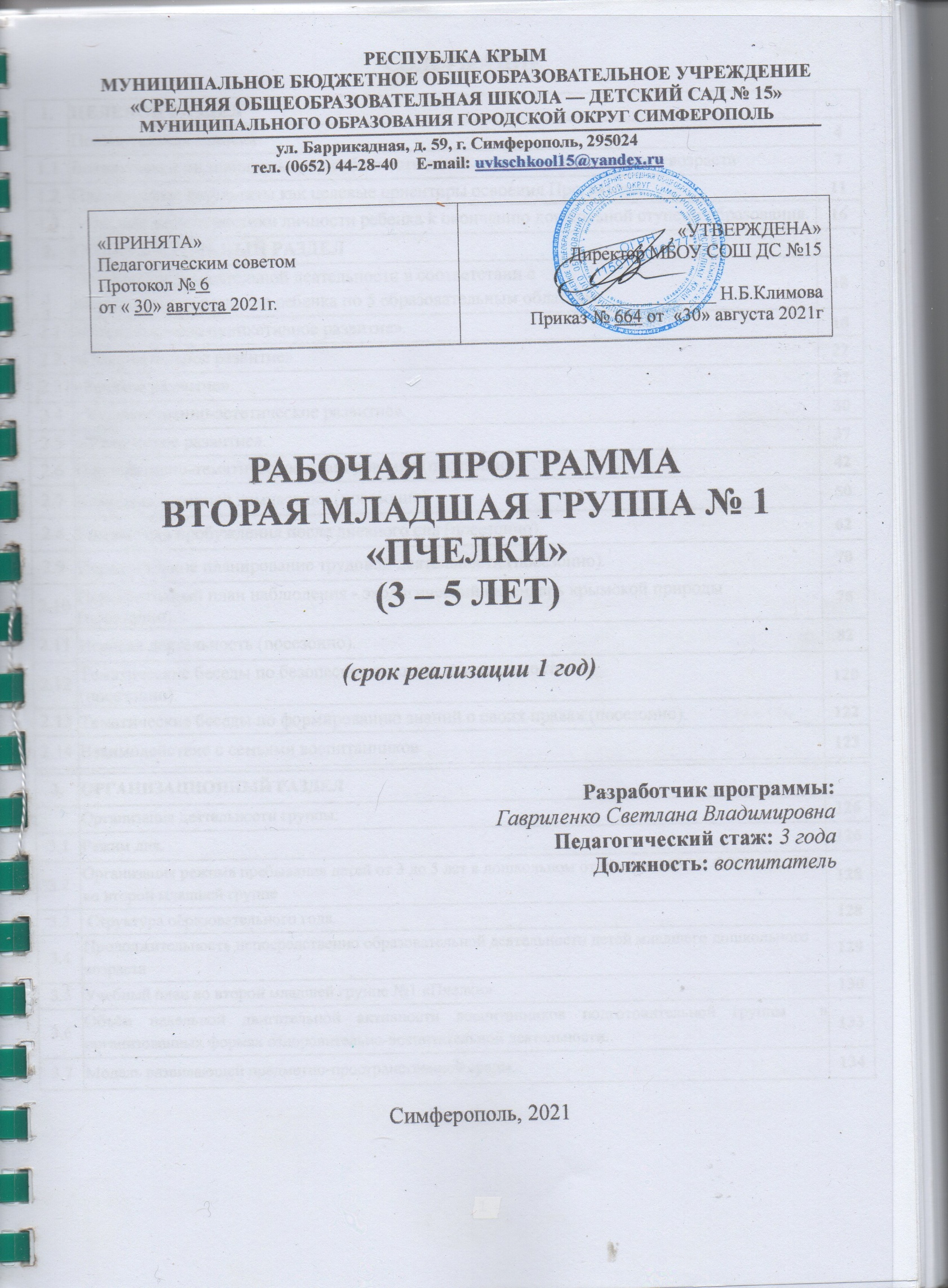 1. ЦЕЛЕВОЙ РАЗДЕЛ1.1. ПОЯСНИТЕЛЬНАЯ ЗАПИСКАЦель рабочей программы обеспечить выполнение Федерального государственного образовательного стандарта дошкольного образования Российской Федерации, примерной образовательной программы дошкольного образования «Истоки», целевых ориентиров ООП дошкольного отделения МБОУ СОШ ДС №15.	Реализация программы обеспечивается на основе вариативных форм, способов, методов и средств, представленных в примерной образовательной программе «Истоки», авторских и парциальных программах, методических пособиях, комплексному планированию с учетом возрастной периодизации и географического, этнокультурного принципа Крымского региона. Образовательная деятельность организуется в соответствии с принципами и целями Стандарта выбираемых педагогом с учетом многообразия конкретных условий реализации Программы, возраста воспитанников, состава групп, особенностей и интересов детей, запросов родителей (законных представителей).  Нормативные документы, регламентирующие образовательнуюдеятельность дошкольных образовательных учреждений в 2021/2022 учебном годуЗаконы РФ:- Конституция РФ от 12.12.1993 (с изменениями, одобренными в ходе общероссийского голосования 01.07.2020)- Семейный кодекс РФ от 08.12.1995 № 223 ФЗ (с изменениями от 02.03.2021);- Федеральный закон «Об основных гарантиях прав ребёнка в Российской Федерации» от 24.07.1998 №124-ФЗ (в редакция от 05.04.2021); - Федеральный закон от 29.12.2012 N 273-ФЗ (ред. от 31.07.2020) «Об образовании в Российской Федерации» (с изменениями и дополнениями);- Федеральный закон от 08.06.2020 № 165-ФЗ «О внесении изменений в статьи 46 и 108 Федерального закона «Об образовании в Российской Федерации»;- Указ Президента РФ от 21.07.2020 N 474 «О национальных целях развития Российской Федерации на период до 2030 года»;Нормативно-правовые документы Министерства просвещения РФ:- Приказ Минпросвещения от 31.07.2020 № 373 «Об утверждении Порядка организации и осуществления образовательной деятельности по основным общеобразовательным программам - образовательным программам дошкольного образования.- Приказ Минобрнауки России от 17.10.2013 N 1155 «Об утверждении федерального государственного образовательного стандарта дошкольного образования» (ред. от 21.01.2019г);- Приказ Министерства просвещения России от 15 мая 2020 г. № 236 «Об утверждении Порядка приема на обучение по образовательным программам дошкольного образования»;Документы Федеральных служб:- Постановление главного государственного санитарного врача Российской Федерации от 27.10.2020 № 32 «Об утверждении санитарно-эпидемиологических правил и норм СанПиН 2.3/2.4.3590-20 «Санитарно-эпидемиологические требования к организации общественного питания населения»;- Постановление главного государственного санитарного врача Российской Федерации от 28.09.2020 № 28 «Об утверждении санитарно-эпидемиологических правил и норм СанПиН 2.4.3648-20 «Санитарно-эпидемиологические требования к организациям воспитания и обучения, отдыха и оздоровления детей и молодежи»;- Постановление главного государственного санитарного врача  Российской Федерации от 28.01.2021 года N 4 «Об утверждении санитарных правил и норм СанПиН 3.3686-21 «Санитарно-эпидемиологические требования по профилактике инфекционных болезней»;- Приказ Министерства здравоохранения и социального развития Российской Федерации от 26.08.2010 №761н «Об утверждении Единого квалификационного справочника должностей руководителей, специалистов и служащих», раздел «Квалификационные характеристики должностей работников образования»;- Приказ Министерства труда и социальной защиты Российской Федерации от 18.10.2013 №544н «Об утверждении профессионального стандарта «Педагог (педагогическая деятельность в сфере дошкольного, начального, общего, основного общего, среднего общего образования) (воспитатель, учитель)»;Региональные документы- Закон Республики Крым от 06.07.2015 №131-ЗРК/2015 «Об образовании в Республике Крым»;- Указ Главы Республики Крым от 17 марта 2020 №63-У «О введении режима повышенной готовности на территории Республики Крым» (с изменениями и дополнениями);- «Методические рекомендации по написанию календарного плана работы педагога в дошкольном образовательном учреждении» Министерства образования, науки и молодежи Республики Крым от 16.12.2015 г. № 01-14/3805.Документы локального уровня:- Устав, утвержденный Администрацией г.Симферополя Республики Крым от 27.12.2014г. № 23411А приложение к постановлению №41 от 25.12.2012г.;- Свидетельство о государственной регистрации юридического лица № 1159102010077;- Свидетельство о постановке на учет российской организации в налоговом органе по месту ее нахождения ИНН №9102069181;- ООП ДО МБОУ СОШДС №15 утверждённая 26.08.2020г. педагогическим советом приказ №483;- Лицензия на право ведения образовательной деятельности № 0384 серия 82Л01 №0000401 от 27.06. 2016г.1.1. ВОЗРАСТНЫЕ И ИНДИВИДУАЛЬНЫЕ ОСОБЕННОСТИ ДЕТЕЙ МЛАДШЕГО ДОШКОЛЬНОГО ВОЗРАСТА (3-4 года).На рубеже трех лет любимым выражением ребёнка становится «Я сам!». Отделение себя от взрослого и вместе с тем желание быть как взрослый — характерное противоречие кризиса трех лет. Эмоциональное развитие ребёнка этого возраста характеризуется проявлениями таких чувств и эмоций, как любовь к близким, привязанность к воспитателю, доброжелательное отношение к окружающим, сверстникам. Ребёнок способен к эмоциональной отзывчивости — он может сопереживать другому ребенку. В младшем дошкольном возрасте поведение ребёнка непроизвольно, действия и поступки ситуативны, их последствия ребёнок чаще всего не представляет, нормативно развивающемуся ребенку свойственно ощущение безопасности, доверчиво-активное отношение к окружающему. Дети 3—4 лет усваивают элементарные нормы и правила поведения, связанные с определёнными разрешениями и запретами («можно», «нужно», «нельзя»). В 3 года ребёнок идентифицирует себя с представителями своего пола. В этом возрасте дети дифференцируют других людей по полу, возрасту; распознают детей, взрослых, пожилых людей, как в реальной жизни, так и на иллюстрациях. У развивающегося трёхлетнего человека есть все возможности овладения навыками самообслуживания (становление предпосылок трудовой деятельности) — самостоятельно есть, одеваться, раздеваться, умываться, пользоваться носовым платком, расчёской, полотенцем, отправлять свои естественные нужды. К концу четвёртого года жизни младший дошкольник овладевает элементарной культурой поведения во время еды за столом и умывания в туалетной комнате. Подобные навыки основываются на определённом уровне развития двигательной сферы ребёнка, одним из основных компонентов которого является уровень развития моторной координации. В этот период высока потребность ребёнка в движении (его двигательная активность составляет не менее половины времени бодрствования). Ребёнок начинает осваивать основные движения, обнаруживая при выполнении физических упражнений стремление к целеполаганию (быстро пробежать, дальше прыгнуть, точно воспроизвести движение и др.). Накапливается определённый запас представлений о разнообразных свойствах предметов, явлениях окружающей действительности и о себе самом. В этом возрасте у ребёнка при правильно организованном развитии уже должны быть сформированы основные сенсорные эталоны. Он знаком с основными цветами (красный, жёлтый, синий, зелёный). Трехлетний ребенок способен выбрать основные формы предметов (круг, овал, квадрат, прямоугольник, треугольник) по образцу, допуская иногда незначительные ошибки. Ему известны слова больше, меньше, и из двух предметов (палочек, кубиков, мячей и т. п.) он успешно выбирает больший или меньший. В 3 года дети практически осваивают пространство своей комнаты (квартиры), групповой комнаты в детском саду, двора, где гуляют, и т. п. На основании опыта у них складываются некоторые пространственные представления (рядом, перед, на, под). Освоение пространства происходит одновременно с развитием речи: ребёнок учится пользоваться словами, обозначающими пространственные отношения (предлоги и наречия). Малыш знаком с предметами ближайшего окружения, их назначением (на стуле сидят, из чашки пьют и т. п.), с назначением некоторых общественно- бытовых зданий (в магазине, супермаркете покупают игрушки, хлеб, молоко, одежду, обувь); имеет представления о знакомых средствах передвижения (легковая машина, грузовая машина, троллейбус, самолёт, велосипед и т. п.), о некоторых профессиях (врач, шофёр, дворник), праздниках (Новый год, День своего рождения), свойствах воды, снега, песка (снег белый, холодный, вода тёплая и вода холодная, лёд скользкий, твёрдый; из влажного песка можно лепить, делать куличики, а сухой песок рассыпается); различает и называет состояния погоды (холодно, тепло, дует ветер, идёт дождь). На четвёртом году жизни ребенок различает по форме, окраске, вкусу некоторые фрукты и овощи, знает два-три вида птиц, некоторых домашних животных, наиболее часто встречающихся насекомых. Внимание детей четвёртого года жизни непроизвольно. Однако его устойчивость зависит от интереса к деятельности. Обычно ребенок этого возраста может сосредоточиться в течение 10—15 мин, но привлекательное для него дело может длиться достаточно долго. Память детей непосредственна, непроизвольна и имеет яркую эмоциональную окраску. Дети сохраняют и воспроизводят только ту информацию, которая остаётся в их памяти без всяких внутренних усилий (понравившиеся стихи и песенки, 2-3 новых слова, рассмешивших или огорчивших его). Мышление трёхлетнего ребёнка является наглядно-действенным: малыш решает задачу путём непосредственного действия с предметами (складывание матрёшки, пирамидки, мисочек, конструирование по образцу и т. п.). В 3 года воображение только начинает развиваться, и прежде всего это происходит в игре. Малыш действует с одним предметом и при этом воображает на его месте другой: палочка вместо ложечки, камешек вместо мыла, стул — машина для путешествий и т. д. В младшем дошкольном возрасте ярко выражено стремление к деятельности. Взрослый для ребёнка — носитель определённой общественной функции. Желание ребёнка выполнять такую же функцию приводит к развитию игры. Дети овладевают игровыми действиями с игрушками и предметами- заместителями, приобретают первичные умения ролевого поведения. Игра ребёнка первой половины четвёртого года жизни — это скорее игра рядом, чем вместе. В играх, возникающих по инициативе детей, отражаются умения, приобретённые в совместных со взрослым играх. Сюжеты игр простые, неразвёрнутые, содержащие одну-две роли. Неумение объяснить свои действия партнёру по игре, договориться с ним, приводит к конфликтам, которые дети не в силах самостоятельно разрешить. Конфликты чаще всего возникают по поводу игрушек. Постепенно к 4 годам ребёнок начинает согласовывать свои действия, договариваться в процессе совместных игр, использовать речевые формы вежливого общения. В 3—4 года ребёнок начинает чаще и охотнее вступать в общение со сверстниками ради участия в общей игре или продуктивной деятельности. Однако ему всё ещё нужны поддержка и внимание взрослого. Главным средством общения со взрослыми и сверстниками является речь. Словарь младшего дошкольника состоит в основном из слов, обозначающих предметы обихода, игрушки, близких ему людей. Ребёнок овладевает грамматическим строем речи, начинает использовать сложные предложения. Девочки по многим показателям развития (артикуляция, словарный запас, беглость речи, понимание прочитанного, запоминание увиденного и услышанного) превосходят мальчиков. В 3—4 года в ситуации взаимодействия с взрослым продолжает формироваться интерес к книге и литературным персонажам. Круг чтения ребёнка пополняется новыми произведениями, но уже известные тексты по- прежнему вызывают интерес. Интерес к продуктивной деятельности неустойчив. Замысел управляется изображением и меняется по ходу работы, происходит овладение изображением формы предметов. Работы чаще всего схематичны, поэтому трудно догадаться, что изобразил ребёнок. Конструирование носит процессуальный характер. Ребёнок может конструировать по образцу лишь элементарные предметные конструкции из двух-трёх частей. Музыкально-художественная деятельность детей носит непосредственный и синкретический характер. Восприятие музыкальных образов происходит при организации практической деятельности (проиграть сюжет, рассмотреть иллюстрацию и др.). Совершенствуется звукоразличение, слух: ребёнок дифференцирует звуковые свойства предметов, осваивает звуковые предэталоны (громко — тихо, высоко — низко и пр.). Начинает проявлять интерес и избирательность по отношению к различным видам музыкально-художественной деятельности (пению, слушанию, музыкально - ритмическим движениям).1.2. ПЛАНИРУЕМЫЕ РЕЗУЛЬТАТЫ КАК ЦЕЛЕВЫЕ ОРИЕНТИРЫ ОСВОЕНИЯ ПРОГРАММЫ.В программе отражен интегрированный подход по 5 образовательным областям:Социально – коммуникативное развитие;Познавательное развитие;Речевое развитие;Художественно – эстетическое развитие;Физическое развитие.Социально – коммуникативное развитие направлено на усвоение норм и ценностей, принятых в обществе, включая моральные и нравственные ценности; развитие общения и взаимодействия ребенка со взрослым и сверстниками; становление самостоятельности, целенаправленности и саморегуляции собственных действий; развитие социального и эмоционального интеллекта, эмоциональной отзывчивости, сопереживания, формирование готовности к совместной деятельности со сверстниками, формирования уважительного отношения и чувства принадлежности к своей семье и сообществу детей и взрослых в Организации; формирование позитивных установок к различным видам труда и творчества; формирование основ безопасного поведения в быту, социуме, природе.Познавательное развитие предполагает развитие интересов детей, любознательности и познавательной мотивации; формирование познавательных действий, становление сознания; развитие воображения и творческой активности; формирование первичных представлений о себе, других людях, об объектах окружающего мира, о свойствах и отношениях объектов окружающего мира (форме, цвете, размере, материале, звучании, ритме, темпе, количестве, числе, части и целом, пространстве и времени, движении и покое, причинах и следствиях и др.), о малой родине и Отечестве, представлений о социокультурных ценностях нашего народа, об отечественных традициях и праздниках, о планете Земля как общем доме людей, об особенностях ее природы, многообразии стран и народов мира.Речевое развитие включает владение речью как средством общения и культуры; обогащение активного словаря; развитие связной, грамматически правильной диалогической и монологической речи; развитие речевого творчества; развитие звуковой и интонационной культуры речи, фонематического слуха; знакомство с книжной культурой, детской литературы; формирование звуковой аналитико – синтетической активности как предпосылки обучения грамоте.Художественно – эстетическое развитие предполагает развитие предпосылок ценностно – смыслового восприятия и понимания произведений искусства (словесного, музыкального, изобразительного), мира природы; становление эстетического отношения к окружающему миру; формирование элементарных представлений о видах искусства; восприятие музыки, художественной литературы, фольклора; стимулирование сопереживания персонажам художественных произведений; реализацию самостоятельной творческой деятельности детей (изобразительной, конструктивно – модельной, музыкальной и др.)Физическое развитие включает приобретение опыта в следующих видах деятельности детей: двигательной, в том числе связанной с выполнением упражнений, направленных на развитие таких физических качеств, как координация и гибкость; способствующих правильному формированию опорно–двигательной системы организма, развитию равновесия, координации движений, крупной и мелко моторики обеих рук, а также с правильным, не наносящим ущерба организму выполнением основных движений (ходьба, бег, мягкие прыжки, повороты в обе стороны), формирование начальных представлений о некоторых видах спорта, овладение подвижными играми с правилами; становление целенаправленности и саморегуляции в двигательной сфере; становление ценностей здорового образа жизни, овладение его элементарными нормами и правилами (в питании, двигательном режиме, закаливании, при формировании полезных привычек и др.).  Цель примерной образовательной программы дошкольного «Истоки» - формирование разносторонне развитой личности в возрасте от рождения до 7 лет, ее универсальных, в том числе творческих, способностей до уровня, соответствующего возрастным возможностям и требованиям современного общества; обеспечение для всех детей равного старта развития; сохранение и укрепление их здоровья. Авторы программы: Т.И. Алиева, Т.В. Антонова, Е.П. Арнаутова, А.Г. Арушанова, Т.Л. Богина, Е.М. Волкова, Е.Б. Волосова, А.Н. Давидчук, Р.А Иванкова, В.М. Иванова, Т.Г. Казакова, В.В. Кругов, Э.И. Леонгард, СЛ. Новоселова.Название программы - «Истоки» - отражает особое значение дошкольного детства как уникального периода, когда закладываются основы всего будущего развития человека. Изображенный символ - «источник» - означает, что ребенок и взрослый черпают знания из неиссякаемого кладезя общечеловеческой культуры, развиваясь и обогащая друг друга. Только при таком сотрудничестве можно ожидать успехов в развитии и саморазвитии ребенка.Цели программы: разносторонне развивать ребенка, формировать у него универсальные, в том числе творческие, способности до уровня, соответствующего возрастным возможностям и требованиям современного общества; обеспечивать для всех детей равные стандарты развития, сохранять и укреплять их здоровье.Эти цели реализуются в процессе разнообразных видов детской деятельности: игровой, коммуникативной, трудовой, познавательно-исследовательской, продуктивной, музыкально-художественной, чтения.Для достижения заявленных целей рабочей программы первостепенное значение имеют:забота о здоровье, эмоциональном благополучии и своевременном всестороннем развитии каждого ребенка; создание в группе атмосферы гуманного и доброжелательного отношения ко всем воспитанникам, что позволит им расти общительными, добрыми, любознательными, инициативными, стремящимися к самостоятельности и творчеству; максимальное использование разнообразных видов детской деятельности, их интеграция в целях повышения эффективности воспитательно-образовательного процесса; творческая организация (креативность) воспитательно-образовательного процесса с учетом региональных особенностей Крыма (разнообразие народных традиций и культур);вариативность использования образовательного материала, позволяющая развивать творчество в соответствии с интересами и наклонностями каждого ребенка, интегративности в подаче материалов с учетом региональных особенностей; уважительное отношение к результатам детского творчества; единство подходов к воспитанию детей в условиях ДОУ и семьи с учетом традиций народов проживающих в Крыму; Примером вариативных форм, способов, методов организации образовательной деятельности Программой предусмотрены  такие формы как: образовательные предложения для целой группы (НОД),  различные виды игр, в том числе свободная игра, игра-исследование, ролевая, и др. виды игр, подвижные и традиционные народные игры; взаимодействие и общение детей и взрослых и/или детей между собой; проекты различной направленности, прежде всего исследовательские;  праздники,  социальные акции т.п., а также использование образовательного потенциала  режимных моментов. Все формы вместе и каждая в отдельности могут быть реализованы через сочетание организованных взрослыми и самостоятельно инициируемых свободно выбираемых детьми видов деятельности.При подборе форм, методов, способов реализации Программы для достижения планируемых результатов, описанных в Стандарте в форме целевых ориентиров и представленных в разделе 1.2. Программы, и развития в пяти образовательных областях учитываются общие характеристики возрастного развития детей и задачи развития для каждого возрастного периода.1.3. БАЗИСНЫЕ ХАРАКТЕРИСТИКИ ЛИЧНОСТИ РЕБЁНКА К ОКОНЧЕНИЮ МЛАДШЕЙ ГРУППЫ. В младшем дошкольном возрасте складывается психологический портрет личности, в котором важная роль принадлежит компетентности, в особенности интеллектуальной, а также креативности. Компетентность. Социальная компетентность ребенка к концу младшего дошкольного возраста характеризуется возросшим интересом и потребностью в общении, особенно со сверстниками, осознанием своего положения среди них. Ребенок овладевает различными способами взаимодействия с другими людьми. Использует речь и другие средства общения для удовлетворения разнообразных потребностей. Лучше ориентируется в человеческих отношениях: способен заметить эмоциональное состояние близкого взрослого, сверстника, проявить внимание и сочувствие. Интеллектуальная компетентность характеризуется прежде всего высокой мыслительной активностью. Пятилетние «почемучки» интересуются причинно-следственными связями в разных сферах жизни (изменениями в живой и неживой природе, происхождением человека и т.д.), профессиональной деятельностью взрослых. Ребенок владеет способами построения замысла и элементарного планирования своей деятельности. В области овладения родным языком для него характерны многообразные игры со звуками, рифмами, смыслами. Физическая компетентность связана с возникновением интереса к выполнению необходимых гигиенических процедур, режиму дня, регулированию двигательной активности, совершенствованию движений. Эмоциональность ребенка отличается многообразием способов выражения своих чувств: радости, грусти, огорчения, удовольствия. Ребенок способен проявить сочувствие, сопереживание, которые лежат в основе нравственных поступков. Произвольность проявляется в том, что ребенок начинает регулировать свое поведение в соответствии с принятыми в обществе нормами; умеет довести начатое дело до конца (соорудить конструкцию, убрать игрушки, запомнить стихотворение, слова песни, правила игры и т.д.). Креативность наиболее ярко проявляется в специфических видах детской деятельности: игре, конструировании, рисовании, лепке, музицировании, а также в речи. Ребенок может увидеть в одном и том же материале, его формах и линиях различные образы и отразить свое видение в рисунках, поделках из природного материала и т.д. Может использовать эти образы в игре, выразительном движении, при сочинении сказок. Получает особое удовольствие от экспериментирования с разными материалами, звуками, словами, в результате которого возникает оригинальный продукт. Инициативность проявляется в выборе тематики игр, постановке и разрешении новых игровых проблемных ситуаций, вопросах и предложениях, с которыми он обращается к взрослому и сверстникам, организации и осуществлении самостоятельной продуктивной деятельности. Самостоятельность проявляется в элементарном самообслуживании (одевании, раздевании, умывании), выполнении отдельных поручений (дежурство по столовой, уход за растениями и животными), организации предметной среды для самодеятельных игр, использовании имеющихся знаний и способов в разных продуктивных видах деятельности. Свобода поведения выражается в стремлении совершать независимые поступки, выбирать ту или иную деятельность, ее средства, партнеров (как детей, так и взрослых), защищать свою позицию. Чувство свободы позволяет ребенку быть более открытым, эмоционально раскрепощенным.2.СОДЕРЖАТЕЛЬНЫЙ РАЗДЕЛОПИСАНИЕ ОБРАЗОВАТЕЛЬОЙ ДЕЯТЕЛЬНОСТИ В СООТВЕТСТВИИ С НАПРАВЛЕНИЯМИ РАЗВИТИЯ РЕБЕНКА ПО 5 ОБРАЗОВАТЕЛЬНЫМ ОБЛАСТЯМ.2.1. О.О. «Социально-коммуникативное развитие» Социально-коммуникативное развитие направлено на усвоение норм и ценностей, принятых в обществе, включая моральные и нравственные ценности; развитие общения и взаимодействия ребёнка с взрослыми и сверстниками; становление самостоятельности, целенаправленности и саморегуляции собственных действий; развитие социального и эмоционального интеллекта, эмоциональной отзывчивости, сопереживания, формирование готовности к совместной деятельности со сверстниками, формирование уважительного отношения и чувства принадлежности к своей семье и к сообществу детей и взрослых в Организации; формирование позитивных установок к различным видам труда и творчества; формирование основ безопасного поведения в быту, социуме, природе. Дошкольник входит в мир социальных отношений Задачи ОО 1. Способствовать установлению положительных контактов между детьми, основанных на общих интересах к действиям с игрушками, предметами и взаимной симпатии. 2. Развивать эмоциональную отзывчивость, любовь к родителям, привязанность и доверие к воспитателю. 3. Помогать детям в освоении способов взаимодействия со сверстниками в игре, в повседневном общении и бытовой деятельности (спокойно играть рядом, обмениваться игрушками, объединяться в парной игре, вместе рассматривать картинки, наблюдать за домашними животными и пр.). 4. Постепенно приучать детей к выполнению элементарных правил культуры поведения в детском саду. Содержание образовательной деятельности Эмоции. Понимание и различение отдельных ярко выраженных эмоциональных состояний людей (радость, веселье, слезы, гнев). Учет их в общении при поддержке, побуждении или показе взрослого: пожалеть, угостить, ласково обратиться. Взаимоотношения. Представление о действиях и поступках взрослых и детей, в которых проявляются доброе отношение и забота о людях, членах семьи, а также о животных, растениях. Освоение простых способов общения и взаимодействия: обращаться к детям по именам, договариваться о совместных действиях («давай кормить кукол»), вступать в парное общение. Участие в совместных игровых и бытовых действиях с воспитателем, готовность отвечать на его вопросы, действовать согласованно, учитывать советы и предложения педагога. Культура поведения, общения со взрослыми и сверстниками. Представление об элементарных правилах культуры поведения, упражнение в их выполнении (здороваться, прощаться, благодарить). Понимание, что у всех детей равные права на игрушки, что в детском саду мальчики и девочки относятся друг к другу доброжелательно, делятся игрушками, не обижают друг друга. Семья. Представление о семье, членах семьи, их отношениях (родители и дети любят друг друга, заботятся друг о друге). Отвечать на вопросы о своей семье, о радостных семейных событиях. Результаты образовательной деятельности Ребенок приветлив с окружающими, проявляет интерес к словам и действиям взрослых, охотно посещает детский сад. По показу и побуждению взрослых эмоционально откликается на ярко выраженное состояние близких и сверстников. Ребенок дружелюбно настроен, спокойно играет рядом с детьми, вступает в общение по поводу игрушек, игровых действий. Сохраняет преобладающее эмоционально-положительное настроение, быстро преодолевает негативные состояния, стремится к одобрению своих действий; Говорит о себе в первом лице, положительно оценивает себя, проявляет доверие к миру. Развиваем ценностное отношение к труду.Задачи образовательной деятельности: 1. Развивать интерес к труду взрослых в детском саду и в семье, представления о конкретных видах хозяйственно-бытового труда, направленных на заботу о детях (мытье посуды, уборка помещений детского сада и участка и пр.). 2. Воспитывать бережное отношение к предметам и игрушкам, как результатам труда взрослых. 3. Приобщать детей к самообслуживанию (одевание, раздевание, умывание), способствовать развитию самостоятельности, уверенности, положительной самооценки. Содержание образовательной деятельности Труд взрослых. Первоначальные представления о том, что предметы делаются людьми (на примере создания воспитателем разнообразных предметов для детских игр из разных материалов разными инструментами). Например, шитье шапочки (платья) для куклы, поделка игрушек из бумаги или бросового материала. Совместно со взрослым устанавливать взаимосвязь «цель - результат» в труде. В процессе наблюдения формирование первоначальных представлений о хозяйственно-бытовом труде взрослых дома и в детском саду; знакомство с действиями мытья посуды, пола, вытирания пыли, подметания дорожек. Самообслуживание. Освоение отдельных действий, затем - процессов самообслуживания, связанных с одеванием, умыванием, уходом за своим внешним видом, поведением за столом во время приема пищи. Приучение к соблюдению порядка (не сорить, убирать игрушки и строительный материал на место, быть опрятным). Формирование основ безопасного поведения в быту, социуме, природе. Результаты образовательной деятельности:Ребенок с интересом наблюдает за трудовыми действиями взрослых по созданию или преобразованию предметов, связывает цель и результат труда; называет трудовые действия, инструменты, некоторые материалы из которых сделаны предметы и вещи. По примеру воспитателя бережно относится к результатам труда взрослых, подражает трудовым действиям. Проявляет самостоятельность в самообслуживании, самостоятельно умывается, ест, одевается при небольшой помощи взрослого. Формирование основ безопасного поведения в быту, социуме, природе. Задачи образовательной деятельности: 1. Развивать интерес к правилам безопасного поведения; 2. Обогащать представления о правилах безопасного пользования предметами. 3. Формировать осторожное и осмотрительное отношение к потенциально опасным для человека ситуациям. Содержание образовательной деятельности: Освоение представлений об элементарных правилах безопасного обращения с игрушками и предметами в игре, за столом, во время одевания, в общении с детьми: не разговаривать с полным ртом, не размахивать вилкой, не брать в рот мелкие предметы, не засовывать их в нос или уши, не пугать других детей, не замахиваться палкой на сверстника, не толкаться, спускаться с лестницы, держась за перила. В природе: не подходить к бездомным животным, не пугать их, не мять цветы, без разрешения старших не есть ягоды, листья растений и пр. Без разрешения воспитателя и родителей не покидать участок детского сада. Результаты образовательной деятельности: Ребенок проявляет интерес к правилам безопасного поведения; С интересом слушает стихи и потешки о правилах поведения в окружающей среде и пр. Осваивает безопасные способы обращения со знакомыми предметами ближайшего окружения. Региональный компонент Экскурсии в мини – музей дошкольного отделения, посещение кукольного театра, рассказ о заводах города Симферополя (Фиолент), о том, что на них производят, люди каких профессий. Встречи с ветеранами войны и труда г.Симферополя, представителями различных профессий. Знакомство с животным и растительным миром Крымского региона, с ЗОО парками Крыма (Ялтинский зоопарк, парк Тайган, Симферопольский зоопарк, Ялтинский крокодилляриум-ферма крокодилов), с основами безопасного поведения в социуме и природе. Формы организации образовательной деятельности по реализации ОО «Социально-коммуникативное развитие» Игры с правилами, творческие игры, беседы, досуги, праздники и развлечения, игровые проблемные ситуации. Индивидуальные и коллективные поручения, дежурства и коллективный труд викторины, реализация проектов и др. 2.2. О.О. «Познавательное развитие» Познавательное развитие предполагает развитие интересов детей, любознательности и познавательной мотивации; формирование познавательных действий, становление сознания; развитие воображения и творческой активности; формирование первичных представлений о себе, других людях, объектах окружающего мира, о свойствах и отношениях объектов окружающего мира (форме, цвете, размере, материале, звучании, ритме, темпе, количестве, числе, части и целом, пространстве и времени, движении и покое, причинах и следствиях и др.), о малой родине и Отечестве, представлений о социокультурных ценностях нашего народа, об отечественных традициях и праздниках, о планете Земля как общем доме людей, об особенностях ее природы, многообразии стран и народов мира. Задачи ОО:1. Поддерживать детское любопытство и развивать интерес детей к совместному со взрослым и самостоятельному познанию (наблюдать, обследовать, экспериментировать с разнообразными материалами). 2. Развивать познавательные и речевые умения по выявлению свойств, качеств и отношений объектов окружающего мира (предметного, природного, социального), способы обследования предметов (погладить, надавить, понюхать, прокатить, попробовать на вкус, обвести пальцем контур); 3. Формировать представления о сенсорных эталонах: цветах спектра, геометрических фигурах, отношениях по величине и поддерживать использование их в самостоятельной деятельности (наблюдении, игре-экспериментировании, развивающих и дидактических играх и другой деятельности). 4. Обогащать представления об объектах ближайшего окружения и поддерживать стремление отражать их в разных продуктах детской деятельности. 5. Развивать представления детей о взрослых и сверстниках, особенностях их внешнего вида, о делах и добрых поступках людей, о семье и родственных отношениях. 6. Расширять представления детей о детском саде и его ближайшем окружении. Содержание образовательной деятельности Развитие сенсорной культуры Различение цветов спектра - красный, оранжевый, желтый, зеленый, синий, фиолетовый, черный, белый, освоение 2-4-х слов, обозначающих цвет. Узнавание, обследование осязательно-двигательным способом и название некоторых фигур (круг, квадрат, овал, прямоугольник, треугольник, звезда, крест).  Использование (при поддержке взрослого) простейших способов обследования с использованием разных анализаторов: рассматривание, поглаживание, ощупывание ладонью, пальцами по контуру, прокатывание, бросание и др. Освоение слов, обозначающих признаки предметов и обследовательские действия. Сравнение (с помощью взрослого) двух предметов по 1-2-м признакам, выделение сходства и отличия. Овладение действием соединения в пары предметов с ярко выраженными признаками сходства, овладение группировкой по заданному предметно образцу и по слову (по цвету, форме, размеру, материалу). Формирование первичных представлений о себе, других людях. Проявление интереса к занятиям детей и взрослых. Различение детей и взрослых в жизни и на картинках по возрасту, полу, особенностям внешности, одежде. Освоение умения находить общее и отличное во внешнем виде взрослых и детей разного возраста. Освоение слов, обозначающих разнообразные действия взрослых. Освоение умения узнавать свой детский сад, группу, своих воспитателей, их помощников. Понимание, где в детском саду хранятся игрушки, книги, посуда, чем можно пользоваться. Освоение представлений ребенка о себе, имени, фамилии, половой принадлежности, возрасте, любимых игрушках, занятиях. Освоение представлений о составе своей семьи, любимых занятиях близких. Развитие умений узнавать дом, квартиру, в которой ребенок живет, группу детского сада. Ребенок открывает мир природы.Освоение представлений об объектах и явлениях неживой природы (солнце, небо, дождь и т. д.), о диких и домашних животных, особенностях их образа жизни. Элементарное понимание, что животные живые. Различение растений ближайшего природного окружения по единичным ярким признакам (цвет, размер) их названия. Умение выделять части растения (лист, цветок). Знание об элементарных потребностях растений и животных: пища, влага, тепло. Понимание, что человек ухаживает за животными и растениями, проявляет эмоции и чувства. Комментирование обнаруженных признаков живого у животных растений, людей (воробей летает, прыгает, клюет зернышки, я бегаю, прыгаю, ем кашу). Накопление впечатлений о ярких сезонных изменениях в природе (осенью становится холоднее, часто идут дожди, листья желтеют и опадают; исчезают насекомые и т. д.). Освоение простейших способов экспериментирования с водой, песком. Первые шаги в математику. Исследуем и экспериментируем Освоение умения пользоваться предэталонами («как кирпичик», «как крыша»), эталонами форм: шар, куб, круг, квадрат, прямоугольник, треугольник. Проявление интереса к играм и материалам, с которыми можно практически действовать: накладывать, совмещать, раскладывать с целью получения какого-либо образа, изменять полученное. Освоение простых связей и отношений: больше (меньше) по размеру, такое же, больше (меньше) по количеству, столько же, одинаковые и разные по цвету и размеру, ближе (дальше), раньше (позже). Овладение умением ориентироваться в небольшом пространстве: впереди (сзади), сверху (снизу), справа (слева). Овладение умением воспринимать и обобщать группу предметов по свойствам (все большие; все квадратные и большие), уравнивать группы предметов (столько же), увеличивать и уменьшать группы предметов (3-5 предметов). Освоение приемов наложения и приложения. Проявление интереса к сосчитыванию небольших групп предметов (3-5 предметов). Освоение слов, обозначающих свойства и отношения предметов. Результаты образовательной деятельности Любопытен, задает вопросы «Что такое, кто такой, что делает, как называется?». Самостоятельно находит объект по указанным признакам, различает форму, цвет, размер предметов и объектов, владеет несколькими действиями обследования. С удовольствием включается в деятельность экспериментирования, организованную взрослым. Проявляет эмоции радостного удивления и словесную активность в процессе познания свойств и качеств предметов. Задает вопросы о людях, их действиях. Различает людей по полу, возрасту (детей, взрослых, пожилых людей) как в реальной жизни, так и на иллюстрациях. Знает свое имя, фамилию, пол, возраст. Региональный компонент Расширение кругозора детей посредством рассматривания иллюстраций, фильмов, проведения экскурсий и бесед о городе, отражение впечатлений в продуктивной деятельности. Формы организации образовательной деятельности по реализации ОО «Познавательное развитие» Наблюдения, экскурсии, эксперименты, решение проблемных ситуаций, беседы, викторины, реализация проектов и др. 2.3. О.О. «Речевое развитие» Речевое развитие включает владение речью как средством общения и культуры; обогащение активного словаря; развитие связной, грамматически правильной диалогической и монологической речи; развитие речевого творчества; развитие звуковой и интонационной культуры речи, фонематического слуха; знакомство с книжной культурой, детской литературой, понимание на слух текстов различных жанров детской литературы; формирование звуковой аналитико-синтетической активности как предпосылки обучения грамоте. Задачи ОО 1. Развивать умение использовать дружелюбный, спокойный тон, речевые формы вежливого общения со взрослыми и сверстниками: здороваться, прощаться, благодарить, выражать просьбу, знакомиться. 2. Развивать умение понимать обращенную речь с опорой и без опоры на наглядность. 3. Развивать умение отвечать на вопросы, используя форму простого предложения или высказывания из 2-3 простых фраз. 4. Использовать в речи правильное сочетание прилагательных и существительных в роде, падеже. 5. Обогащать словарь детей за счет расширения представлений о людях, предметах, объектах природы ближайшего окружения, их действиях, ярко выраженных особенностях. 6. Развивать умение воспроизводить ритм стихотворения, правильно пользоваться речевым дыханием. 7. Развивать умение слышать в речи взрослого специально интонируемый звук. Содержание образовательной деятельности Владение речью как средством общения и культуры. Освоение умений: по инициативе взрослого называть членов своей семьи, знакомых литературных героев и их действия на картинках, разговаривать о любимых игрушках; элементарно договариваться со сверстником о совместных действиях в игровом общении; с помощью воспитателя определять и называть ярко выраженные эмоциональные состояния детей (радуются, смеются, испугались, плачут), учитывать их при общении: пожалеть, развеселить, использовать ласковые слова. Освоение и использование основных форм речевого этикета в ситуациях общения: приветствие (здравствуйте), просьба (дайте, пожалуйста), благодарность (спасибо), знакомство (как тебя зовут, меня зовут., давай играть); различать формы обращения ко взрослому и ребенку (здравствуйте - здравствуй); называть детей в группе по именам, использование ласковых форм имен. Развитие связной, грамматически правильной диалогической и монологической речи.Освоение умений диалогической речи: отвечать на вопросы и обращения взрослого; сообщать о своих впечатлениях, желаниях; задавать вопросы в условиях наглядно представленной ситуации общения (кто это? Как его зовут? (и т. п.)). Освоение умений монологической речи: по вопросам воспитателя составлять рассказ по картинке из 3-4-х предложений; совместно с воспитателем пересказывать хорошо знакомые сказки; читать наизусть короткие стихи, слушать чтение детских книг и рассматривать иллюстрации; согласовывать прилагательные и существительные в роде, числе и падеже; правильно использовать в речи названия животных и их детенышей в единственном и множественном числе: кошка - котенок, котята; использовать в речи простое распространенное предложение; с помощью воспитателя строить сложные предложения. Обогащение активного словаря.Использование в речи: названий предметов и объектов близкого окружения, их назначения, частей и свойств, действий с ними; названий действий гигиенических процессов умывания, одевания, купания, еды, ухода за внешним видом (причесаться, аккуратно повесить одежду) и поддержания порядка (убрать игрушки, поставить стулья); названий некоторых качеств и свойств предметов (мягкость, твердость, гладкость и др.; предметы рвутся, бьются, размокают); материалов (глина, песок, бумага, ткань); объектов и явлений природы: растения близкого окружения, овощи и фрукты, домашние животные и некоторые дикие животные и их детеныши. Понимание значения обобщающих слов: игрушки, одежда, посуда, мебель, овощи, фрукты, птицы, животные, звери и др. Развитие звуковой и интонационной культуры речи, фонематического слуха Развитие умений: правильно произносить гласные звуки; твердые и мягкие согласные звуки ([м], [б], [п], [т], [д], [н], [к], [г], [х], [ф], [в], [л], [с], [ц]); слышать специально интонируемый в речи воспитателя звук (песенка для укладывания куклы спать - «а-а-а», песенка ветра - «у-у-у», колокольчика - «з-з-з», жука - «ж-ж-ж», мотора - «р-р-р», насоса - «с-с-с»). Развитие правильного речевого дыхания, слухового внимания, фонематического слуха, моторики речевого аппарата; Знакомство с книжной культурой, детской литературой Воспитание интереса к фольклорным и литературным текстам, желания их слушать. Развитие умения воспроизводить короткие ролевые диалоги из сказок и прибауток в играх-драматизациях, повторять за взрослым знакомые строчки и рифмы из стихов, песенок, игр с пальчиками. Результаты образовательной деятельности С удовольствием вступает в речевое общение со знакомыми взрослыми: понимает обращенную к нему речь, отвечает на вопросы, используя простые распространенные предложения; Проявляет речевую активность в общении со сверстником; здоровается и прощается с воспитателем и детьми, благодарит за обед, выражает просьбу; По вопросам составляет по картинке рассказ из 3-4 простых предложений; Называет предметы и объекты ближайшего окружения; Речь эмоциональна, сопровождается правильным речевым дыханием; Узнает содержание прослушанных произведений по иллюстрациям, эмоционально откликается на него; Совместно со взрослым пересказывает знакомые сказки, читает короткие стихи. Региональный компонент Ознакомление детей с художественной литературой разных жанров народов, проживающих в Крыму; проявление интереса к произведениям русского и других народов, устного народного творчества: сказкам, преданиям, легендам, пословицам, поговоркам, загадкам. Формы организации образовательной деятельности по реализации ОО «Речевое развитие» Беседы, игровые проблемные ситуации, викторины, творческие, дидактические и подвижные игры и др. эстетического отношения к окружающему миру; формирование элементарных представлений о видах искусства; восприятие музыки, художественной литературы, фольклора; стимулирование сопереживания персонажам художественных произведений; реализацию самостоятельной творческой деятельности детей (изобразительной, конструктивно-модельной, музыкальной и др.). 2.4. О.О. «Художественно-эстетическое развитие» Художественно-эстетическое развитие предполагает развитие предпосылок ценностно-смыслового восприятия и понимания произведений искусства (словесного, музыкального, изобразительного), мира природы; становление Изобразительное искусство Задачи ОО 1. Формировать сенсорный опыт и развивать положительный эмоциональный отклик детей на эстетические свойства и качества предметов, на эстетическую сторону явлений природы и окружающего мира. 2. Формировать умения внимательно рассматривать картинку, народную игрушку, узнавать в изображенном знакомые предметы и объекты, устанавливать связь между предметами и их изображением в рисунке, лепке; понимать сюжет, эмоционально откликаться, реагировать, сопереживать героям; привлечь внимание к некоторым средствам выразительности. Содержание образовательной деятельности Активизация интереса к красивым игрушкам, нарядным предметам быта, одежде, интересным природным явлениям и объектам; побуждение обращать внимание на разнообразие сенсорных признаков объектов, явлений. Знакомство на конкретных примерах с народным искусством: глиняными игрушками, игрушками из соломы и дерева, предметами быта и одежды; скульптурой малых форм; с детскими книгами (иллюстрации художников Ю. Васнецова, В. Сутеева, с близкими детскому опыту живописными образами. Формирование образа человека-мастера как создателя народных игрушек, иллюстраций в книгах, картин. Развитие умений узнавать в изображении знакомые предметы, объекты, явления, называть их; умений их внимательно рассматривать; эмоционально откликаться на некоторые средства выразительности: ритм пятен и линий, яркость цвета; выделять простые элементы росписи народных промыслов, декора игрушек; передавать собственное отношение к образам в мимике, жестах. Поддержка высказывания детей своих предпочтений в выборе книг, игрушек. Совместное со взрослым обыгрывание народных игрушек, нарядных предметов. Развитие продуктивной деятельности и детского творчества Задачи образовательной деятельности 1. Развивать у детей интерес к участию в образовательных ситуациях и играх эстетической направленности, желание рисовать, лепить совместно со взрослым и самостоятельно. 2. Развивать умения создавать простые изображения, принимать замысел, предложенный взрослым, раскрывать его в работе, используя освоенные способы создания изображения, формы, элементарную композицию. 3. Создавать условия для освоения детьми свойств и возможностей изобразительных материалов и инструментов и развивать мелкую моторику и умения использовать инструменты. 4. Побуждать к самостоятельному выбору способов изображения на основе освоенных технических приемов. Содержание образовательной деятельности Поддержка стремления создавать в разных видах деятельности изображения предметов и событий, умения принять тему, предложенную педагогом. Создание простых изображений по близкой к личному опыту тематике. Постепенный переход детей от подражания и повторения за взрослым к самостоятельному созданию изображения. В рисовании: развитие умений ритмично наносить линии, штрихи, пятна. Знакомство со способами изображения простых предметов, проведения разных прямых линий, в разных направлениях; способами создания предметов разной формы, комбинации разных форм и линий. Способы создания изображения: на основе дуги, изображение игрушек на основе округлых и вытянутых форм. В предметном изображении: развитие умений передавать общие признаки и некоторые характерные детали предметов, относительное сходство по форме, цвету; выделять главное цветом, расположением, размером. В сюжетном изображении: создавать изображение на всем листе, стремиться отображать линию горизонта, строить простейшую композицию. В декоративном изображении: умения видеть предметную и геометрическую форму, строить на ней нарядный узор при помощи ритма и чередования форм, цветных пятен; передавать элементами декоративного узора прямые пересекающие линии, точки, круги, мазки, чередование элементов, пятен; украшать дымковскими узорами силуэты игрушек, вырезанных взрослыми. Умения подбирать цвета (красный, синий, зеленый, желтый, белый, черный), соответствующие изображаемому предмету, создавать изображение с использованием 1, 2 и нескольких цветов. Продолжение освоения некоторых изобразительных материалов. Умения правильно держать карандаш, кисть, регулировать силу нажима, аккуратно набирать краску на кисть, снимать лишнюю краску, промывать кисть и использовать салфетку; поддерживать свободное движение кисти во время рисования. Принятие правильной непринужденной позы в процессе деятельности. В аппликации: знакомство со свойствами бумаги и последовательностью аппликационной работы. Создание изображения знакомых предметов, декоративных композиций, используя готовые формы. Создание изображения на бумаге разной формы (квадрат, круг), предметной основе. Знакомство с возможностями использования неизобразительных материалов. Верное и аккуратное использование инструментов: пользоваться клеем, намазывать его кистью, пользоваться салфеткой. В лепке: знакомство со свойствами глины, пластилина, соленого теста, влажного песка, снега. Создание простейших форм (шар, круг, цилиндр, колбаска), их видоизменения. Умения украшать работу, используя стеки, палочку, печати-штампы. Поддержка стремления создавать интересные образы. В конструировании: формировать умения различать, называть и использовать в постройке простые строительные детали, анализировать постройку. Использование способов расположения кирпичиков вертикально, плотно друг к другу, на определенном расстоянии. Постройка предметов мебели, горок, грузовых машин, домов. Знакомство со свойствами песка, снега, сооружая из них постройки. Нанесение на постройки из этих материалов деталей декора. Желание детей принимать участие в создании как индивидуальных, так и совместных со взрослым и детьми композиций в рисунках, лепке, аппликации, конструировании. Обыгрывание постройки, лепной работы и включение их в игру. Результаты образовательной деятельности Охотно участвует в ситуациях эстетической направленности. Есть любимые книги, изобразительные материалы; Эмоционально откликается на интересные образы, радуется красивому предмету, рисунку; с увлечением рассматривает предметы народных промыслов, игрушки, иллюстрации; Создает простейшие изображения на основе простых форм; передает сходство с реальными предметами; Принимает участие в создании совместных композиций, испытывает совместные эмоциональные переживания. Художественная литература Задачи образовательной деятельности 1. Обогащать опыт слушания литературных произведений за счет разных малых форм фольклора (потешек, песенок, прибауток), простых народных и авторских сказок (в основном о животных), рассказов и стихов о детях, их играх, игрушках, повседневной бытовой деятельности, о знакомых детям животных. 2. Воспитывать у детей интерес к фольклорным и литературным текстам, стремление внимательно их слушать. 3. Развивать умения воспринимать текста, с помощью взрослого понимать содержание, устанавливать порядок событий в тексте, помогать мысленно представлять события и героев, устанавливать простейшие связи последовательности событий в тексте. 4. Поддерживать желание эмоционально откликаться на чтение и рассказывание, активно содействовать и сопереживать изображенным героям и событиям. 5. Привлекать к исполнению стихов, пересказыванию знакомых сказок и рассказов. Содержание образовательной деятельности Расширение читательских интересов детей. Проявление радости и удовольствия от слушания и рассказывания литературных произведений, стремление к повторной встрече с книгой. Восприятие литературного текста. Сосредоточенное слушание чтения и рассказывания взрослого до конца, не отвлекаясь. Проявление эмоционального отклика на чтение и рассказывание взрослого, активного сопереживания изображенным героям и событиям. Понимание содержания произведения и последовательности событий в тексте, выявление наиболее ярких поступков и действий героев, стремление дать им элементарную оценку. Проявление интереса к иллюстрациям в детской книге. Представление в воображении героев как на основе иллюстраций, так и на основе авторского слова. Творческая деятельность на основе литературного текста.Выражение своего отношения к литературному произведению, его героям: в рисунке, при слушании, чтении наизусть текста, в простых играх- драматизациях и играх с персонажами игрушечного настольного, пальчикового театров. Результаты образовательной деятельности: Ребенок охотно отзывается на предложение прослушать литературный текст, сам просит взрослого прочесть стихи, сказку; Узнает содержание прослушанных произведений по иллюстрациям и обложкам знакомых книг; Активно сопереживает героям произведения, эмоционально откликается на содержание прочитанного; Активно и с желанием участвует в разных видах творческой деятельности на основе литературного текста (рисует, участвует в словесных играх, в играх-драматизациях). Музыка Задачи образовательной деятельности: 1. Воспитывать у детей слуховую сосредоточенность и эмоциональную отзывчивость на музыку; 2. Поддерживать детское экспериментирование с немузыкальными (шумовыми, природными) и музыкальными звуками и исследования качеств музыкального звука: высоты, длительности, динамики, тембра; 3. Активизировать слуховую восприимчивость младших дошкольников. Содержание образовательной деятельности:Различение некоторых свойств музыкального звука (высоко - низко, громко - тихо). Понимание простейших связей музыкального образа и средств выразительности (медведь - низкий регистр). Различение того, что музыка бывает разная по характеру (веселая - грустная). Сравнение разных по звучанию предметов в процессе манипулирования, звукоизвлечения. Самостоятельное экспериментирование со звуками в разных видах деятельности, исследование качества музыкального звука: высоты, длительности. Различение элементарного характера музыки, понимание простейших музыкальных образов. Вербальное и невербальное выражение просьбы послушать музыку. Результаты образовательной деятельности: С интересом вслушивается в музыку, запоминает и узнает знакомые произведения. Проявляет эмоциональную отзывчивость, появляются первоначальные суждения о настроении музыки; Различает танцевальный, песенный, маршевый метроритм, - передает их в движении;Эмоционально откликается на характер песни, пляски; активен в играх на исследование звука, элементарном музицировании. Региональный компонент Знакомство с народными промыслами, творчеством художников Крыма, поэтов, композиторов г. Симферополя, слушание песен о своем городе. Формы организации образовательной деятельности по реализации ОО Реализация проектов. Слушание, импровизация, исполнение, музыкально- дидактические, подвижные игры, досуги, праздники и развлечения и др. 2.5. О.О. «Физическое развитие» Физическое развитие включает приобретение опыта в следующих видах деятельности детей: двигательной, в том числе связанной с выполнением упражнений, направленных на развитие таких физических качеств, как координация и гибкость; способствующих правильному формированию опорно-двигательной системы организма, развитию равновесия, координации движения, крупной и мелкой моторики обеих рук, а также с правильным, не наносящем ущерба организму, выполнением основных движений (ходьба, бег, мягкие прыжки, повороты в обе стороны), формирование начальных представлений о некоторых видах спорта, овладение подвижными играми с правилами; становление целенаправленности и саморегуляции в двигательной сфере; становление ценностей здорового образа жизни, овладение его элементарными нормами и правилами (в питании, двигательном режиме, закаливании, при формировании полезных привычек и др.) Задачи ОО 1. Развивать у детей потребность в двигательной активности, интерес к физическим упражнениям. 2. Целенаправленно развивать у детей физические качества: скоростно-силовые качества, быстроту реакции на сигналы и действие в соответствии сними; содействовать развитию координации, общей выносливости, силы, гибкости; 3. Развивать у детей умение согласовывать свои действия с движениями других: начинать и заканчивать упражнения одновременно, соблюдать предложенный темп; самостоятельно выполнять простейшие построения и перестроения, уверенно, в соответствии с указаниями воспитателя; 4. Развивать умения самостоятельно правильно умываться, причесываться, пользоваться носовым платком, туалетом, одеваться и раздеваться при незначительной помощи, ухаживать за своими вещами и игрушками 5. Развивать навыки культурного поведения во время еды, правильно пользоваться ложкой, вилкой, салфеткой. Содержание образовательной деятельности Двигательная деятельность. Порядковые упражнения. Построения и перестроения: свободное, врассыпную, в полукруг, в колонну по одному, по два (парами), в круг в колонну, парами, находя свое место в пространстве. Повороты на месте переступанием. Общеразвивающие упражнения. Традиционные двухчастные упражнения общеразвивающие упражнения с одновременными и однонаправленными движениями рук, ног, с сохранением правильного положения тела, с предметами и без предметов в различных положениях (стоя, сидя, лежа). Начало и завершение выполнения упражнений по сигналу; Основные движения. Ходьба. Разные способы ходьбы (обычная, на носках, на месте с высоким подниманием бедра, с заданиями). Ходьба, не опуская головы, не шаркая ногами, согласовывая движения рук и ног. Ходьба «стайкой», в колонне по одному, парами, в разных направлениях, за ведущим по ориентирам; с заданиями: ходьба по кругу, «змейкой», с остановками, с приседанием, с изменением темпа; ходьба между линиями, шнурами, по доске ходьба и бег со сменой темпа и направления. Бег, не опуская головы. Прыжки. Прыжки в длину с места, в глубину (спрыгивание), одновременно отталкиваясь двумя ногами и мягко приземляясь на две ноги; подскоки на месте, с продвижением вперед, из круга в круг, вокруг предметов и между ними. Катание, бросание, метание. Прокатывание мячей, отбивание и ловля мяча кистями рук, не прижимая его к груди; бросание предметов одной и двумя руками в даль, в горизонтальную и вертикальную цели. Лазание по лестнице-стремянке и вертикальной лестнице приставным шагом, перелезание и пролезание через и под предметами, не касаясь руками пола. Музыкально- ритмические упражнения. Спортивные упражнения: катание на трехколесном велосипеде; ступающий шаг и повороты на месте на лыжах; скольжение по ледяным дорожкам с помощью взрослых. Подвижные игры. Основные правила в подвижных играх. Становление у детей ценностей здорового образа жизни, овладение его элементарными нормами и правилами. Элементарные умения и навыки личной гигиены (умывание, одевание, купание, навыки еды, уборки помещения и др.), содействующие поддержанию, укреплению и сохранению здоровья, элементарные знания о режиме дня, о ситуациях, угрожающих здоровью. Основные алгоритмы выполнения культурно-гигиенических процедур. Результаты образовательной деятельности Ребенок с желанием двигается, его двигательный опыт достаточно многообразен; При выполнении упражнений демонстрирует достаточную в соответствии с возрастными возможностями координацию движений, подвижность в суставах, быстро реагирует на сигналы, переключается с одного движения на другое; Уверенно выполняет задания, действует в общем для всех темпе; легко находит свое место при совместных построениях и в играх; Проявляет инициативность, с большим удовольствием участвует в подвижных играх, строго соблюдает правила, стремится к выполнению ведущих ролей в игре. С удовольствием применяет культурно-гигиенические навыки, радуется своей самостоятельности и результату С интересом слушает стихи и потешки о процессах умывания, купания.  	Региональный компонент Спортивные сооружения, знаменитые спортсмены, проведение «Дней здоровья», оздоровительных традициях города (летняя гимнастика, оздоровительные кроссы и забеги в честь праздников, знаменитых спортсменов, дней здоровья). Формы организации образовательной деятельности по реализации ОО «Физическое развитие» Подвижные игры, спортивные игры и упражнения, эстафеты, физкультурные занятия, гимнастика, физкультминутки, физкультурные досуги и праздники, проведение «Недели здорового питания», прогулки.Разработанная программа предусматривает включение воспитанников в процесс ознакомления с региональными особенностями Республики Крым.Основной целью работы является формирование целостных представлений о родном крае через решение следующих задач:приобщение к истории возникновения родного города;формирование представлений о достопримечательностях родного города, республики Крым, государственных символах;воспитание любви к родному дому, семье, уважения к родителям и их труду;формирование и развитие познавательного интереса к народному творчеству и миру ремесел;формирование представлений о животном и растительном мире родного края.      Рабочая программа представляет собой новый разносторонний методический и практический материал, призванный помочь педагогам целостно выстраивать педагогический процесс, и интегрировано планировать работу, рассматривая углубленно одну тему.  Данная модель рабочего планирования охватывает все области Федерального государственного образовательного стандарта дошкольного образования. Однако в зависимости от темы и целей НОД ведущими являются 1-2 области, которые выделены при планировании темы.	В соответствии с ФГОС ДО специфика дошкольного детства и системные особенности дошкольного образования делают неправомерными требования от ребенка дошкольного возраста конкретных образовательных достижений. Поэтому результаты освоения Программы представлены в виде целевых ориентиров дошкольного образования и представляют собой возрастную характеристику возможных достижений ребенка 3-4 лет согласно возрастной периодизации. 	В соответствии с периодизацией психического развития ребенка, принятой в культурно-исторической психологии, дошкольное детство подразделяется на три возраста детства: младенческий (первое и второе полугодия жизни), ранний (от 1 года до 3 лет) и дошкольный возраст (от 3 до 7 лет). 2.6. ПЕРСПЕКТИВНО – ТЕМАТИЧЕСКОЕ ПЛАНИРОВАНИЕОриентировочные темы перспективного планирования учебно-воспитательного процесса для детей группы №1 воспитателя  Гавриленко Светланы Владимировны.                                         ОСЕНЬЗИМАВЕСНА2.7. КОМПЛЕКС УТРЕННЕЙ ГИМНАСТИКИ (посезонно)КОМПЛЕКС УПРАЖНЕНИЙ И ИГР №1(сентябрь)Комплекс ОРУ «Дружная семья»1.  И. п.: ноги слегка расставить, руки за спину; хлопки перед лицом 8 раз под слова:«Папа, мама, брат и я вместе — дружная семья!»Вернуться в и.п.. Повторить 3 раза.2. «Все вместе наклоняемся, Физкультурой занимаемся!»И. п.: ноги врозь, руки на пояс. Наклон вперед, ладони на колени, смотреть вперед. Вернуться в и. п. Повторить 5 раз.3. «Папа большой, а я — маленький. Пусть я маленький, Зато — удаленький.»И. п.: ноги слегка расставить, руки на пояс. Присесть, руки вниз. Вернуться в и. п. Повторить 4—5 раз.4. «Прыгаем мы дружно, Это очень нужно! Кто же прыгнет выше — Мама или Миша?»И. п.: ноги слегка расставить, руки за спину. Выполнить 6—8 подпрыгиваний; непродолжительная ходьба (5—6 сек). Повторить 2 раза.5. «Носом воздух мы вдыхаем, Ртом мы воздух выдыхаем. Не страшна простуда нам, Нам не нужно к докторам!»И. п.: ноги врозь, руки вниз. Руки в стороны, вдох носом. Вернуться в и. п., выдох ртом, губы трубочкой. Повторить 3—4 раза.Подвижная игра с речевым сопровождением «Кто живет у нас в квартире?»Перед началом игры дети образуют круг. Педагог находится в центре круга, он произносит текст и показывает движения, которые дети повторяют.Кто живет у нас в квартире? Шагают на месте.Раз, два, три, четыре. Будем мы сейчас считать — Раз, два, три, четыре, пять! Хлопают в ладоши.Мама, папа, брат, сестра — Сосчитаю всех едва! Выполняют «пружинку», руки на пояс.Самый главный — это я, Прикладывают руки к груди.Вот и вся моя семья! Поднимают  руки   вверх,   затем медленно опускают вниз.КОМПЛЕКС УПРАЖНЕНИЙ И ИГР №2(сентябрь)Комплекс ОРУ «Веселые погремушки»Есть веселые игрушки,— Бом-бом-бом, бом-бом-бом! Им названье — погремушки,—  Бом-бом-бом, бом-бом-бом! Любят дети в них играть,С ними прыгать и скакать!1. «Поиграй перед собой»И. п.: ноги слегка расставить, погремушки за спину. Погремушки вперед, погреметь и спокойно опустить за спину. Дыхание произвольное. Повторить 5 раз.2. «Покажи и поиграй»И. п.: ноги врозь, погремушки у плеч. Поворот вправо, показать, поиграть, сказать «вот». Вернуться в и. п. То же в другую сторону. Повторить по 3 раза.3.«Погремушки к коленям»И. п.: ноги врозь, погремушки в стороны. Наклон вперед, погремушки к коленям — выдох. Вернуться в и. п. Повторить 4—5 раз. Обращать внимание детей на то, чтобы при наклоне вперед они старались ноги в коленях не сгибать.4.«Прыг-скок»И. п.: ноги слегка расставить, погремушки опущены; 6—8 подпрыгиваний; 6—8 шагов со взмахом погремушками. Повторить 2— 3 раза.5.«Погремушкам спать пора»И. п.: ноги врозь, погремушки вниз. Погремушки в стороны, вдох носом. Вернуться в и. п., выдох ртом, губы трубочкой. Повторить 3—4 раза.При последнем повторении упражнения — присесть на корточки, погремушки под щечку.Игра малой подвижности «Найди погремушку»Инвентарь: одна погремушка.Погремушка заранее перед занятием спрятана педагогом на площадке. Дети образуют круг, берутся за руки. Педагог встает в круг вместе с детьми. Держась за руки, дети и педагог идут по кругу. Педагог произносит текст:С вами мы гулять пойдем, погремушку мы найдем.Раз, два, три, четыре, пять — будем все ее искать.Ходим тихонько, ищем внимательно,Погремушку мы найдем обязательно!Идите, дети, искать погремушку!Дети расходятся по площадке, ищут погремушку. Когда кто-либо из детей находит игрушку, он должен принести ее педагогу. Игра повторяется.КОМПЛЕКС УПРАЖНЕНИЙ И ИГР №1(октябрь)Комплекс ОРУ «Разноцветные мячи»Инвентарь: мячи резиновые— в соответствии с количеством детей в группе.Очень любят все ребята в мячики играть,С разноцветными мячами упражненья выполнять!Мячики разные — зеленые и красные,  крепкие, новые, звонкие, веселые.1. «Выше мяч»И. п.: ноги слегка расставить, мяч опущен. Мяч вверх, посмотреть, опустить, сказать «вниз». Повторить 4—5 раз.2. «Вот он»И. п.: ноги врозь, мяч перед грудью. Наклон вперед, мяч вперед, сказать «вот он». Вернуться в и. п. Повторить 4—5 раз. Ноги в коленях не сгибать.3. «Веселый мяч»И. п.: ноги слегка расставить, мяч перед ногами, руки за спину. Присесть, катать мяч от руки к руке, остановить и быстро выпрямиться. Повторить 4—5 раз.4.«Подпрыгивание»И. п.: ноги слегка расставить, мяч на земле, около ног, руки на пояс. Подпрыгивание вокруг мяча — круг и 8—10 шагов со взмахом рук. Дыхание произвольное. Повторить 3 раза.5. «К себе и вниз»И. п.: то же, мяч опущен. Мяч к себе, носом — вдох. Мяч опустить, на выдохе произнести: «вни-и-из». Повторить 3—4 раза.Подвижная игра с речевым сопровождением «Мой веселый звонкий мяч»        Дети образуют круг. Посередине круга находится педагог, в руках у него мяч. Педагог показывает детям, как легко и высоко прыгает мяч, если отбивать его рукой, затем кладет мяч около ног на землю и предлагает детям выполнить упражнения, повторяя их вслед за ним.Педагог медленно читает текст и вместе с детьми выполняет следующие движения.Мой веселый звонкий мяч,      Выполняют «пружинку», руки на пояс.Ты куда помчался вскачь?       Наклоны вправо-влево, руки полочкой одна на другую на уровне груди Красный, желтый, голубой,Не угнаться за тобой!              Наклон вперед, руки вперед – в стороны.        Затем педагог предлагает детям попрыгать вместе с мячом, одновременно снова повторяя текст стихотворения. Дети прыгают на двух ногах, положение рук произвольное. Закончив читать текст, педагог говорит: «Сейчас догоню!» Дети перестают прыгать и убегают от педагога к заранее указанному ориентиру (дерево, куст, беседка и т. п.). Педагог делает вид, что ловит детей.КОМПЛЕКС УПРАЖНЕНИЙ  И  ИГР №2(октябрь)Комплекс ОРУ «Надо чисто умываться по утрам и вечерам!»Чтобы быть здоровым,  чистым и красивым, Нужно умываться белым нежным мылом!Полотенцем растереться, причесаться гребешком, В одежду чистую одеться и в детский сад пойти потом!1. «Чистые ладошки»И. п.: ноги слегка расставить, руки на пояс. Одну руку вперед, повернуть ладонь вверх. Вернуться в и. п. То же другой рукой. Повторить по 3 раза.2. «Стряхнем водичку»И. п.: ноги слегка расставить, руки на пояс. Руки вверх; круговые движения кистью — «стряхивают водичку»; руки на пояс. Дыхание произвольное. Повторить 4—5 раз.3.«Помоем ножки»И. п.: ноги врозь, руки за спину. Наклон вперед, хлопнуть два раза по коленям, сказать «моем чисто». Руки за спину. Ноги в коленях не сгибать. Повторить 4—5 раз.4.«Мы — молодцы!»И. п.: ноги слегка расставить, руки вниз. 8—10 подпрыгиваний и 8—10 шагов. Прыгать легко, мягко. Дыхание произвольное. Повторить 2—3 раза.5. «Чтобы чистым быть всегда, людям всем нужна... (вода)!»И. п.: ноги врозь, руки на пояс. Подняться на носки; руки в стороны, вдох носом. Опуститься на всю стопу, руки на пояс, на выдохе произнести «вода-а-а». Повторить 3—4 раза.Подвижная игра «Пузырь»          Дети вместе с педагогом берутся за руки и образуют небольшой кружок, стоя близко друг к другу. Педагог говорит:Раздувайся, пузырь, Раздувайся вверх и вширь. Раздувайся, пузырь, Пузырь мыльный и цветной, Раздувайся большой, Оставайся такой  Да не лопайся.Играющие отходят назад и держатся за руки до тех пор, пока педагог не скажет : «Лопнул пузырь!» Дети опускают руки и приседают на корточки, говоря при этом «Хлоп!»Вариант. После слов «лопнул пузырь» двигаться к центру круга, по-прежнему держась за руки и произнося при этом звук «ш-ш-ш» — воздух выходит. Затем дети снова надувают пузырь — отходят назад, образуя большой круг. КОМПЛЕКС УПРАЖНЕНИЙ И ИГР №1(ноябрь)Комплекс ОРУ «Платочки»Инвентарь: платочки в соответствии с количеством детей.Купила мама нам платочки —  и для сына, и для дочки.Платочки надо нам надеть,—  не будет горлышко болеть! Сначала с ними мы играем, потом на шейку надеваем!1. И. п.: ноги слегка расставить, платочек в обеих руках у груди. Выпрямить руки вперед — показать платочек. Вернуться в и. п. Повторить 4—5 раз.2.  И. п.: ноги на ширине плеч, платочек в обеих руках внизу. Наклониться и помахать платочком вправо-влево, выпрямиться. Вернуться в и. п. Дыхание произвольное. Повторить 4—5 раз.3. И. п.: ноги слегка расставить, платочек в обеих руках внизу. Присесть, платочек вынести вперед. Вернуться в и. п. Дыхание произвольное. Повторить 4—5 раз.4. И. п.: ноги слегка расставить, руки на пояс; 8—10 прыжков на месте. Дыхание произвольное. Повторить 2—3 раза в чередовании с ходьбой на месте.«Подуем на платочки»И. п.: ноги врозь, платочек в обеих руках внизу. Подняться на носки, сделать глубокий вдох носом; платочек вынести вперед, подуть на платочек. Вернуться в и. п. Повторить 3— 4 раза.Игра малой подвижности «Найди платочек»Инвентарь: платочек.Дети встают врассыпную рядом с педагогом. У педагога в руках платочек. По команде педагога дети закрывают глаза, в это время педагог в пределах игровой площадки прячет платочек. Педагог приглашает детей пойти и найти платочек:Платочек, дети, вы найдите и  мне платочек принесите!Дети ходят по игровой площадке, ищут платочек. Кто из детей первым находит платочек, приносит его педагогу. Примечание. Перед началом игры напомнить детям, что, когда они ищут платочек, надо ходить, а не бегать.КОМПЛЕКС УПРАЖНЕНИЙ И ИГР №2(ноябрь)Комплекс ОРУ «Красивые сапожки»Шагают дружно наши ножки, на них — красивые сапожки! Идут сапожки по дорожке, в них по лужам — тоже можно! Не промокнут в дождь сапожки, сухими будут наши ножки!1. «Шагают дружно наши ножки»И. п.: ноги на ширине плеч, руки опущены вниз. Поднять руки через стороны вверх, хлопнуть в ладоши. Вернуться в и. п. Дыхание произвольное. Повторить 4—5 раз.2. «Красивые сапожки»И. п.: ноги врозь, руки на пояс. Наклониться, коснуться пальцами рук носков сапожек (по возможности), выпрямиться. Вернуться в и. п. Дыхание произвольное. Повторить 4 раза.3.«Крепкие сапожки»И. п.: ноги слегка расставить, руки за спину. Присесть, кончиками пальцев постучать по носочкам сапожек, встать, выпрямиться. Вернуться в и. п. Дыхание произвольное. Повторить 4—5 раз.4. «Прыгают ножки, скачут сапожки»И. п.: ноги слегка расставлены, руки на поясе. Прыжки на месте с поворотом вокруг себя (2 раза в любую сторону) в чередовании с ходьбой. Повторить 2—3 раза.«Напрыгались ножки, устали сапожки»И. п.: ноги на ширине плеч, руки вниз. Руки в стороны, глубокий вдох носом. Вернуться в и. п., на выдохе произнести «устали». Повторить 3—4 раза.Игра малой подвижности «Ровным кругом»Дети образуют круг, берутся за руки. Педагог встает в круг вместе с детьми. Одновременно с началом чтения педагогом текста дети начинают движение хороводом в левую или правую сторону.Ровным кругом в красивых сапожках, идем друг за другом по ровной дорожке. Дружно шагаем, за шагом шаг. Стой на месте, дружно вместе сделаем вот так!           После слов педагога «стой на месте» все останавливаются, поворачиваются лицом в центр круга.По окончании текста педагог показывает какое-либо движение , фигуру (приседание, наклоны, прыжки, «пружинка» и т. д.).Примечание. Через несколько занятий можно пригласить кого-либо из детей показать движение, фигуру.КОМПЛЕКС УПРАЖНЕНИЙ И ИГР №1(декабрь)Комплекс ОРУ «На скамеечке с друзьями» Инвентарь: 2 скамейки.На скамеечке с друзьями упражненья выполняем: Наклоняемся, поднимаемся —  физкультурой занимаемся.1.«Выше вверх»И. п.: сидя на скамейке верхом, руки в упор сзади. Руки через стороны вверх, посмотреть вверх. Вернуться в и. п., сказать «вниз». Повторить 5 раз.И. п.: то же, руки на пояс. Поворот вправо-назад. Вернуться в и. п. То же в другую сторону. Дыхание произвольное. Повторить по 3 раза.2. «Встать и сесть»И. п.: то же, руки за спину. Встать, посмотреть вверх. Вернуться в и. п. Ноги не сдвигать. Дыхание произвольное. Повторить 5 раз.3. «Осторожно»И. п.: стоять близко к скамейке, руки вниз. Встать на скамейку, сохранять устойчивое положение и сойти. Повторить 5 раз.4. «Дышим свободно»И. п.: ноги врозь, лицом к скамейке, руки вниз. Руки в стороны, глубокий вдох носом. Вернуться в и. п., на выдохе произнести «дышим». Повторить 3—4 раза.Игра малой подвижности «У скамеечек»Дети вместе с педагогом образуют круг. Под чтение педагогом текста стихотворения все вместе двигаются хороводом в левую или правую сторону.У скамеечек с друзьями мы ходили и гуляли. Приседали и вставали, дружно руки поднимали, Наклонялись и вставали и немножечко устали. Сядем на скамейки дружно. Отдых нам, конечно, нужен.После слов педагога «отдых нам, конечно, нужен» дети медленно подходят к скамейкам и тихонечко садятся на них.КОМПЛЕКС УПРАЖНЕНИЙ И ИГР №2(декабрь)Комплекс ОРУ «Елка-елочка»Елка, елочка, зеленые иголочки, Золотые шарики,  яркие фонарики.Дед Мороз под Новый год  нам подарки принесет. Дружно к елочке пойдем, свои подарочки найдем.1. «Колючие иголочки»И. п.: ноги слегка расставить, руки за спину. Руки вперед, пошевелить пальцами, сказать «колючие». Вернуться в и. п. Дыхание произвольное. Повторить 5 раз.2. «Здоровается с нами елочка, машет лапами с иголочками»И. п.: ноги врозь, руки вниз. Взмахи: одна рука вперед, другая — назад. После 4—6 движений отдых. Приучать к большой амплитуде движений. Дыхание произвольное. Повторить 3—4 раза.3. «Мы очень любим елочку»И. п.: ноги врозь, руки на пояс. Наклон вперед, руки вперед полукругом. Вернуться в и. п. Ноги не сгибать, при наклоне смотреть вперед. Дыхание произвольное. Повторить 4—5 раз.4. «Спрячемся под елочкой»И. п.: ноги слегка расставить, руки за спину. Присесть, опустить голову, руками обхватить колени, сказать «спрятались». Вернуться и. п., хорошо выпрямиться. Упражнение выполнять в умеренном темпе. Повторить 5 раз.5. «Смолою пахнет елочка»И. п.: ноги врозь, руки на пояс. Руки в стороны, глубокий вдох носом. Вернуться и. п., на выдохе произнести «а-а-ах!» Повторить 3—4 раза.Игра малой подвижности «Найдем Снегурочку»Инвентарь: кукла, (Снегурочка) (высота куклы 20-25 см).Педагог до занятия прячет Снегурочку на игровой площадке. Детям предлагается найти Снегурочку, при этом педагог может помочь это сделать по определенным приметам. Ребенок, нашедший куклу, приносит ее педагогу. Игра повторяется.КОМПЛЕКС УПРАЖНЕНИЙ И ИГР №1 (январь)Комплекс ОРУ «Веселая физкультура»Не скучно нам с тобой. Будем крепкими и смелыми, Ловкими и умелыми, здоровыми, красивыми,  умными и сильными.1. «Ладони к плечам»И. п.: ноги слегка расставить, руки вниз. Руки к плечам, пальцами рук коснуться плеч; руки вперед, ладони вверх, голову приподнять, руки опустить. Вернуться в и. п., сказать «вниз». Повторить 5 раз.2. «Наклонись и выпрямись»И. п.: ноги врозь, руки на пояс. Наклон вперед, руки прямые отвести назад — верх; выпрямиться, посмотреть вверх, потянуться. Вернуться в и. п. Дыхание произвольное. Повторить 5 раз.3. «Птички»И. п.: ноги слегка расставить, руки за спину. Присесть, изобразить пальцами рук, как птичка клюет, произнести «клю-клю-клю». Вернуться в и. п. Дыхание произвольное. Повторить 4—5 раз.4. «Мячики»И. п.: ноги слегка расставить, руки на пояс. 8—10 подпрыгиваний и 8—10 шагов. Прыгать легко, мягко. Дыхание произвольное. Повторить 2—3 раза.5. «Нам — весело!»И. п.: ноги врозь, руки вниз. Руки в стороны, глубокий вдох носом. Вернуться в и. п., на выдохе произнести «ве-се-ло». Повторить 3—4 раза.Подвижная игра «Не опоздай!»Инвентарь: разноцветные пластмассовые кубики - в соответствии с количеством детей.Педагог по кругу раскладывает кубики и предлагает детям встать у любого понравившегося им кубика:Ко мне, дети, подбегайте, Себе кубик выбирайте.За него скорей вставайте и его запоминайте!После того как дети выберут кубики и встанут за ними, педагог говорит:По площадке разбегайтесь, словно птички, разлетайтесь.           Дети разбегаются по всей игровой площадке, подражая руками взмахам крыльев птиц. Через 30—40 секунд педагог подает сигнал «Не опоздай!» После сигнала дети бегут к кубикам, стараясь найти свой кубик.КОМПЛЕКС УПРАЖНЕНИЙ И ИГР №2(январь)Комплекс ОРУ «Мы — сильные»Однажды наша Маша варила дома кашу. Кашу сварила, в кашу масло положила. Молока налила, кашу с маслом запила.Ешьте, дети, утром кашу, Будете как Маша наша: Здоровыми, сильными, Крепкими, красивыми!1. «Крепкие руки»И. п.: ноги слегка расставить, руки согнуты в локтях, прижаты к бокам, кулачки у плеч. Руки с силой вытянуть вверх, кулачки не разжимать. Вернуться в и. п. Сохранять устойчивое положение. Повторить 5 раз.2. «Мы — сильные»И. п.: ноги врозь, руки на пояс. Наклон вперед, руки вниз. Вернуться в и. п. Наклон — выдох. Повторить 4—5 раз.3. «Крепкие ноги»И. п.: ноги слегка расставить, руки на пояс. Слегка сгибать и выпрямлять ноги («пружинка»). С третьего занятия предложить подниматься на носки. После 3—4-х движений отдых. Дыхание произвольное. Повторить 3—4 раза.4. «Отдохнем»И. п.: ноги слегка расставить, руки за спину. 3—4 раза потопать правой, потом левой ногой; сделать 6—8 подпрыгиваний. Дыхание произвольное. Повторить 3 раза, чередуя с ходьбой.5. «Мы — молодцы»И. п.: ноги врозь, руки вниз. Руки в стороны, глубокий вдох носом. Вернуться в и. п., на выдохе произнести «а-а-ах». Повторить 3—4 раза.Игра малой подвижности «Котик к печке подошел»    Дети образуют круг, берутся за руки. Педагог становится в круг вместе с детьми. Педагог читает текст стихотворения, показывает движения, вслед за ним движения и слова повторяют дети.Котик к печке подошел,     Идут по кругу, взявшись за руки.Котик к печке подошел.Горшок каши он нашел,     Идут по кругу в другую сторону, взявшись за руки.Горшок каши там нашел,   А на печке калачи,             Останавливаются, поворачиваются лицом к центру круга, хлопают в   Ох, вкусны и горячи!          ладоши. Выполняют наклон вперед, руки вперед, ладони вверх. Пироги в печи пекутся,Они в руки не даются.КОМПЛЕКС УПРАЖНЕНИЙ И ИГР №1(февраль)Комплекс ОРУ «Маленькие поварята»Инвентарь: ложки.Поварята, поварята, очень дружные ребята.Дружно суп они сварили, дружно ложки разложили. А потом гостей позвали, суп в тарелки разливали. Гости поварят хвалили, им спасибо говорили.1. «Ложки тук-тук»И. п.: ноги слегка расставить, руки с ложками вниз. Руки через стороны вверх, постучать ложками друг о друга, сказать «тук-тук». Вернуться в и. п. Следить за движениями рук. Повторить 5 раз.2. «Покажи и поиграй»И. п.: ноги врозь, ложки у плеч. Поворот туловища, руки вперед; показать ложки, сказать «вот», спрятать руки за спину. Вернуться в и. п. То же в другую сторону. Следить за движениями рук. Дыхание произвольное. Повторить по 3 раза.3. «Наклонись»И. п.: ноги врозь, ложки у груди, руки согнуты в локтях. Наклон вперед и одновременно взмах ложек назад, выдох, смотреть вперед. Вернуться в и. п. Повторить 4—5 раз.4. «Справа, слева»И. п.: ноги слегка расставить, ложки в стороны (вертикально). Присесть, коснуться земли справа (слева). Вернуться в и. п. Следить за ложками. Дыхание произвольное. Повторить по 3 раза.5. «Ложки в стороны и вниз»И. п.: ноги врозь, руки с ложками вниз. Ложки в стороны, глубокий вдох носом. Вернуться в и. п., на выдохе произнести «вни-из». Повторить 3—4 раза.Игра малой подвижности «Самовар»Дети образуют круг, берутся за руки, педагог становится в круг вместе с детьми. Педагог читает текст стихотворения, вместе с детьми выполняет движения.Пыхтит на кухне самовар,           Идут по кругу в правую сторону, взявшись за руки.Чух-чух, пых-пых. А над ним вьется пар,                   Идут по кругу в обратном направлении.Чух-чух, пых-пых. К самовару подойдем,                   Идут  маленькими   шагами   к центру круга.                                           Себе чаю мы нальем.                                                                                                                                 Вместе сядем все за стол,              Отходят назад, образуя широкий круг.                                      Выпьем чаю с пирогом.                                                                                                                                    А потом мы встанем в круг          Хлопают в ладоши.                                                                             Музыка зовет                                  Танцуют. Попеременно выставляют вперед на пятку правую и   Всех друзей-малышей                    левую ногу, руки на поясе.                                                                       В дружный хоровод.КОМПЛЕКС УПРАЖНЕНИЙ И ИГР №2(февраль)Комплекс ОРУ «Мы — пушистые комочки»Мы — пушистые комочки, мамины сынки и дочки,  желтые цыплятки - Веселые ребятки.Любим мы играть, червячков копать. Как домой вернемся с улицы, нас обнимет мама-курица.1. «Цыплята»И. п.: ноги слегка расставить, руки за спину. Руки в стороны; помахать ими — крылышки машут; опустить руки. Вернуться в и. п. Опускать руки медленно и говорить «пи, пи, пи». Повторить 4—5 раз.2. «Цыплята пьют водичку»И. п.: ноги врозь, руки на пояс. Наклон вперед, руки отвести назад, сказать «пьют». Вернуться в и. п. Голову приподнимать. Повторить 5 раз.3. «Мы — пушистые комочки»И. п.: ноги слегка расставить, руки вниз. Присесть, руками обхватить колени. Вернуться в и. п. Дыхание произвольное. Повторить 4—5 раз.4. «Шалуны»И. п.: ноги слегка расставить, руки на пояс. 2—3 — «пружинки»; 6—8 подпрыгиваний; 8—10 шагов со взмахом руками. Дыхание произвольное. Повторить 3 раза.5. «Цыплятам спать пора»И. п.: ноги врозь, руки вниз. Руки в стороны, глубокий вдох носом. Вернуться в и. п., на выдохе произнести «спа-а-ать». Повторить 3—4 раза.Подвижная игра «Наседка и цыплята»На игровой площадке обозначается чертой, цветной водой или шнуром дом для цыплят и наседки. Дети изображают цыплят, а педагог — наседку. Цыплята и наседка находятся перед началом игры за чертой — в домике. Первой из дома выходит наседка, она идет искать корм. Через 5—10 секунд она поворачивается к цыплятам, приглашает их тоже поискать корм, червячков, крошки:Милые ребятушки, Ко-ко-ко!  Желтые цыпляточки, Ко-ко-ко!                                                                                                           Выходите вы гулять,  крошки, червячков искать.После слов педагога дети бегут к «наседке», вместе с ней гуляют по площадке, клюют зернышки, ищут червячков. Педагог говорит:Ой, лиса бежит, беда! Убегайте кто куда!«Цыплята» бегут к своему домику, становятся за чертой. Игра повторяется.КОМПЛЕКС УПРАЖНЕНИЙ  И  ИГР  №1(март)Комплекс ОРУ «Очень маму я люблю»Очень маму я люблю, ей цветочки подарюРазные-разные синие и красные.Сегодня праздник – мамин день,Нам маму поздравлять не лень! - Будь, мамочка, красивой, Здоровой и счастливой!1. «Нам в праздник весело»И. п.: ноги слегка расставить, руки за спину. Руки через стороны вверх, хлопнуть, сказать «хлоп», руки за спину. Вернуться в и. п. Дыхание произвольное. Повторить 5 раз.2. «Очень маму я люблю»И. п.: ноги слегка расставить, руки в стороны. Обхватить плечи обеими руками, сказать «люблю». Вернуться в и. п. Повторить 5 раз.3. «Подарю цветочки маме»И. п.: ноги врозь, руки на пояс. Наклон вперед, руки вперед, ладони вверх, сказать «дарю». Вернуться в и. п., выпрямиться, потянуться. Повторить 4—5 раз.4. «Солнечные зайчики»И. п.: ноги слегка расставить, руки на пояс. 8—10 подпрыгиваний с хлопками. Дыхание произвольное. Повторить 2—3 раза, чередуя с ходьбой. Заканчивая упражнение, продлить ходьбу.5. «Весенний ветерок»И. п.: ноги врозь, руки вниз. Руки в стороны, глубокий вдох носом, вернуться в и. п., на выдохе произнести «у-у-ух!» Повторить 3—4 раза.Игра малой подвижности «Весенние цветочки»Дети образуют круг, берутся за руки, педагог встает вместе с детьми. По команде педагога дети начинают двигаться хороводом по кругу под чтение педагогом стихотворения:Подул весенний ветерочек,  раскрыл он нежные цветочки. Цветочки ото сна проснулись и прямо к солнцу потянулись.(Останавливаются, кружатся на месте)И в танце легком закружились,  потом листочки опустились.(Присаживаются, руки вниз, голову к коленям)Цветочкам спать уже пора. У нас закончилась игра.КОМПЛЕКС УПРАЖНЕНИЙ И ИГР №2(март)Комплекс ОРУ «Котята»У нашей Мурки есть котята — пушистые, веселые ребята.Прыгают, играют и молочко лакают.Очень любят детки котяток —Пушистых, веселых, игривых ребяток.1. «Мягкие лапки»И. п.: ноги слегка расставить, руки за спину, сжать в кулачки. Руки вперед — «мягкие лапки»; разжать кулачки, пошевелить пальцами — «а в лапках — царапки». Вернуться в и. п. Повторить 5 раз.2. «Котята катают мячики»И. п.: ноги врозь, руки вниз. Наклон вперед; выполнить 3— 4 взмаха руками вперед-назад, слегка пружиня колени. Вернуться в и. п. Дыхание произвольное. Повторить 4 раза.3. «Где же хвостики?»И. п.: ноги врозь, руки на пояс. Выполнять наклоны вправо и влево. Дыхание произвольное. Повторить по 3—4 раза в каждую сторону.4. «Котята-попрыгунчики»И. п.: ноги слегка расставить, руки вниз. 2—3 «пружинки», б— 8 подпрыгиваний, 8—10 шагов. Дыхание произвольное. Повторить 3 раза.5. «Носики дышат»И. п.: ноги врозь, руки вниз. Руки в стороны, глубокий вдох носом. Вернуться в и. п., на выдохе произнести «ды-ы-шат». Повторить 3—4 раза.Подвижная игра «Кот Васька»На игровой площадке обозначается линия длиной 3,5—4 м. За нее встают дети. Ребенок, выбранный педагогом на роль кота, в маске ходит перед детьми на носочках, оглядывается то влево, то вправо, мяукает. Педагог в это время говорит:Как у нашего кота Шубка очень хороша.  Как у котика усы Удивительной красы, Глаза смелые, Зубки белые.  Ходит Васька стороной В теплой шубе меховой.(Ребенок-«кот» убегает в сторонку, садится на корточки, «засыпает».) Педагог произносит:Тише, дети, Васька спит,Даже хвостик не дрожит.Тихо к Ваське подойдем (Дети подходят на цыпочках к коту),Ему песенку споем:  Ля-ля-ля, ля-ля-ля!«Кот» просыпается, поднимается, потягивается. Педагог говорит:                                                       Васька глазки открывает И детишек догоняет!                                                                                (Водящий догоняет детей, они убегают от него за черту, в свой дом.)КОМПЛЕКС УПРАЖНЕНИЙ И ИГР №1(апрель)Комплекс ОРУ «Гули - гуленьки»К детям гуленьки прилетели, детям гуленьки песню спели: —                                                                                                                  Детки малые, не шалите, детки малые, подходите.                                                                                                                               Вокруг нас в кружок вставайте, в кругу место занимайте.                                                                                                                              Будем вокруг вас летать,   будем с вами мы играть.1. «Гуленьки греют крылышки на солнышке»И. п.: ноги слегка расставить, руки за спину. Руки вперед; поворачивать ладони вверх-вниз, сказать «горячо». Вернуться в и. п. Сохранять устойчивое положение. Повторить 5 раз.2. «Летают гули-гуленьки»И. п.: ноги врозь, руки вниз. Взмахи: одна рука вперед, другая — назад, слегка пружиня колени; после 3—4-х движений рук — отдых. Вернуться в и. п. Приучать к большой амплитуде. Дыхание произвольное. Повторить 3—4 раза.3. «Гуленьки клюют крошки»И. п.: ноги врозь, руки на пояс. Наклон вперед, смотреть вниз; руки отвести назад-вверх, выпрямиться. Вернуться в и. п. Дыхание произвольное. Повторить 5 раз.4. «Скачут-пляшут гуленьки»И. п.: ноги слегка расставить, руки вниз. Легкое подпрыгивание и встряхивание кистями рук. Повторить 3 раза, чередуя с ходьбой после 6—8 движений. Дыхание произвольное.5. «Улетели гуленьки»И. п.: ноги врозь, руки вниз. Руки в стороны, глубокий вдох носом. Вернуться в и. п., на выдохе произнести «а-а-ах». Повторить 3—4 раза.Игра малой подвижности «Гуленьки»Дети образуют круг вместе с педагогом, берутся за руки. Под чтение текста стихотворения педагогом идут хороводом в правую сторону:Ой, люли, люли, люленьки! Прилетели к нам гуленьки, Прилетели гуленьки. Сели возле люленьки. (Все вместе идут по кругу в обратную сторону)Они стали ворковать, Ване спать не давать. Ой, вы, гули, не воркуйте, Дайте Ванечке поспать. (Дети останавливаются)                                                                                                                                    Перва гуля говорит: «Надо кашкой накормить». (Дети имитируют еду ложкой)А вторая говорит:«Ване спать надо велеть». (Дети присаживаются на корточки, руки под щеку)А третья гуля говорит: «Погулять надо сходить».(Дети врассыпную расходятся по игровой площадке, гуляют рядом с педагогом)КОМПЛЕКС УПРАЖНЕНИЙ И ИГР №2(апрель)Комплекс ОРУ «Зайчики и белочки»Зайчики и белочки,  мальчики и девочки, Стройтесь дружно по порядку, начинаем мы зарядку! Носик вверх — это раз, хвостик вниз — это два, Лапки шире — три, четыре. Прыгнем выше — это пять. Все умеем выполнять!1. «Одна лапка, другая»И. п.: ноги слегка расставить, руки за спину. Одну руку вперед, повернуть ладонь вверх. Вернуться в и. п. То же другой рукой. Дыхание произвольное. Повторить по 3 раза.2.«Крепкие лапки»И. п.: ноги врозь, руки на пояс. Наклон вперед; ладони на колени, сказать «крепкие», смотреть вперед; руки на пояс. Вернуться в и. п. Повторить 5 раз.3. «Веселые белочки»И. п.: ноги врозь, руки полочкой перед грудью. Выполнить по два наклона вправо и влево. Вернуться в и. п. Дыхание произвольное. Повторить по 3 раза.4. «Шаловливые зайчики»И. п.: ноги слегка расставить, руки вниз. 8—10 подпрыгиваний и 8—10 шагов. Прыгать легко, мягко. Дыхание произвольное. Повторить 2—3 раза.5. «Мы — молодцы!»И. п.: ноги врозь, руки вниз. Руки в стороны, глубокий вдох носом. Вернуться в и. п. На выдохе произнести «мо-лод-цы». Повторить 3—4 раза.Игра малой подвижности «Маленькие зайки»Дети образуют круг, берутся за руки, педагог встает в круг вместе с детьми. Под чтение педагогом стихотворения дети хороводом идут по кругу:Как-то маленькие зайки днем гуляли по лужайке.                                                                                                                                     Вдруг мелькнула чья-то тень, зайки спрятались за пень.                                                                                                                    Дети идут хороводом в другую сторону:Может, это — серый волк? Он зубами щелк да щелк! Вдруг сидит он за кустом, Серый волк с большим хвостом? Зайки волка испугались, Прыг — из леса ускакали.           После последней фразы дети ставят руки на пояс, прыгают на двух ногах к центру круга, останавливаются там, приседают на корточки, показывают ушки (ставят ладони перпендикулярно макушке), шевелят ими вперед-назад.КОМПЛЕКС УПРАЖНЕНИЙ И ИГР №1(май) Комплекс ОРУ «Самолеты»Бумажный легкий самолет сейчас отправится в полет. На крыльях звездочки блестят, в кабине огоньки горят.Его мы сами сделали из бумаги белой.Его мы в небо запускаем. Высоко самолет летает!1.«Крепкие крылья самолета»И. п.: ноги слегка расставить, руки вниз. Руки в стороны; сделать несколько подниманий и опусканий; опуская, сказать «крепкие». Вернуться в и. п. Повторить 4 раза.2.«Заводим мотор самолета»И. п.: ноги врозь, кулачки у плеч. Поворот вправо; руки вперед, показать кулачки; повращать обоими кулачками в произвольных направлениях, сказать «вот». Вернуться в и. п. То же в другую сторону. Повторить по 3 раза.3.«Самолет взлетает высоко»И. п.: ноги слегка расставить, колени обхватить руками, голову наклонить к коленям. Встать, выпрямиться; подняться на носки; руки вверх, сказать «высоко». Вернуться в и. п. Повторить 5 раз.4. «Прыгаем, играем, как самолеты мы летаем»И. п.: ноги слегка расставить, руки на пояс. Руки в стороны; помахать. Вернуться в и. п. 4—6 подпрыгиваний, 4—6 шагов. Повторить 3 раза. Дыхание произвольное.5.«Самолеты на посадку»И. п.: ноги врозь, руки вниз. Руки в стороны, глубокий вдох носом. Вернуться в и. п., выдох через рот. Повторить 3—4 раза.Подвижная игра «Поезд»Дети строятся в колонну. Первый ребенок, стоящий в колонне,— паровоз, остальные дети - вагоны. Педагог находится в центре игровой площадки, он говорит:Тихо едет паровоз. Нас он далеко повез. Слышим мы со всех сторон стук колес и рельсов звон.           Дети начинают шагом двигаться вперед (без сцепления, не держась за пояс стоящего впереди игрока). Звучат слова педагога:Поезд едет побыстрее, деткам станет веселее!          Дети переходят на быструю ходьбу. Звучат слова педагога:Поезд едет, поезд мчит, он колесами стучит. Чух-чух-чух, чух-чух-чух, мчится поезд во весь дух.         Дети переходят на бег, бегут по краю игровой площадки друг за другом.«Поезд подъезжает к станции», — говорит педагог. Все играющие постепенно замедляют шаг и останавливаются. После остановки рекомендуется сделать дыхательное упражнение (и. п.: ноги врозь, руки вниз; руки в стороны, подняться на носки, вдох носом; вернуться в и. п., выдох ртом).КОМПЛЕКС УПРАЖНЕНИЙ И ИГР №2(май)Комплекс ОРУ «Разноцветная полянка»По полянке в жаркий день летом нам гулять не лень; Свежим воздухом дышать и цветочки собирать. Цветочки все разные — голубые, красные. Соберем букет большой, а потом пойдем домой.1. «Цветочки качаются от ветерка»И. п.: ноги врозь, руки вниз. Взмахи руками вперед-назад — дует ветерок; после 4—6 движений отдых — «ветерок спит». Повторить 3—4 раза. Дыхание произвольное.2. «Цветочки тянутся к солнышку»И. п.: ноги врозь, руки к плечам. Руки вверх; пошевелить пальцами. Вернуться в и. п. Дыхание произвольное. Повторить 5 раз.3.«Цветочки растут»И. п.: ноги слегка расставить, руки на пояс. Присесть, руки вниз — «маленькие цветочки»; встать. Вернуться в и. п., выпрямиться, приподнять голову — «цветочки растут». Дыхание произвольное. Повторить 5 раз.4. «Дождик на цветочки кап-кап-кап»И. п.: ноги слегка расставить, руки вниз. 8—10 подпрыгиваний — «сильный дождик»; 8—10 шагов — «дождик кончается». Прыгать легко, мягко. Дыхание произвольное. Повторить 2—5. «Соберем букет большой»И. п.: ноги врозь, руки вниз. Руки в стороны, подняться на носки, глубокий вдох носом. Вернуться в и. п., на выдохе произнести «большой». Повторить 3—4 раза.Подвижная игра «Найди свой цветок»Инвентарь: 3  обруча разных цветов.  В разных местах педагог кладет по одному обручу - это цветы. Взрослый делит детей на 3 команды, команды встают у указанного педагогом обруча-цветка,  берутся за руки. Звучат слова педагога:Вот полянка! Что за диво! Здесь чудесно и красиво! Много разных здесь цветов, разноцветных лепестков! Будем с ними веселиться, бегать, прыгать и кружиться.            Дети отходят от обручей-цветов, бегают, прыгают, кружатся на месте на игровой площадке. По команде педагога «Раз-два-три — Цветок свой найди!» дети бегут к своим цветам, встают вокруг обручей, берутся за руки. Игра повторяется.2.8. ГИМНАСТИКА ПРОБУЖДЕНИЯ ПОСЛЕ ДНЕВНОГО СНАСЕНТЯБРЬI комплексI.1. «Потягивание»И.п. лежа на спине, руки вдоль туловища. На вдохе потянуться двумя руками вверх, пяточками двух ног вперед;И.п. – выдох (4-6 раз)2. «Поймай комарика»И.п. – лёжа на спине, руки через стороны, хлопок перед собойвернуться в и.п.(4-6 раз)3.«Велосипед»И.п. лёжа на спине (10 –12 секунд)Ехали медведи на велосипеде, а за ними кот, задом наперед.II. «Музыканты»Мы играем на гармошке, громко хлопаем в ладошки.Наши ножки: топ, топ. Наши ручки: хлоп, хлоп!Вниз ладошки опускаем, отдыхаем, отдыхаем.                                                  СЕНТЯБРЬ                                                         II комплексI. 1. Разминка в постели, самомассажДети просыпаются под звуки мелодичной музыки, затем лёжа в постели на спине поверх одеяла выполняют 5-6 упражнений общеразвивающего воздействия.Поворот головы вправо, влево.Легкое поглаживание рук, живота, ног, пяток.Сгибание обеих ног с обхватом коленей руками и постепенное выпрямление их.II. «Веселые ножки»Выше ножки! Топ, топ! Веселее! Гоп, гоп!Колокольчик, дон, дон! Громче, громче, звон, звон!Гоп, лошадка, гоп, гоп! Тпру – ру – у, лошадка. Стоп, стоп!ОКТЯБРЬКомплекс №1  «В гостях у солнышка»(с использованием методов снятия психоэмоционального напряжения и самомассажа)Играет спокойная музыка. В окна заглядывает солнышко.Воспитатель подходит к каждому ребенку, гладит его по голове.Воспитатель: Ребята, посмотрите, как светло и тепло у нас в спальне.А знаете ли вы, почему? К нам в гости заглянул солнечный зайчик, он заглянул вам в глазки.Закрывайте их.  Он побежал дальше по лицу, вы нежно погладьте ладонями: на лбу, на носу, на ротике, на щечках, на подбородке. Поглаживайте его аккуратно, чтобы не спугнуть. Теперь погладьте его на голове, шее, затем животике, руках, Он забрался за шиворот — погладьте его и там. Он не озорник — он просто любит ласкать вас, а вы погладьте его и подружитесь с ним.Вставайте, и давайте поиграем с солнечным зайчиком.(Дети встают на коврик рядом с с кроваткой)1.«Улыбнись солнышку». И. п. — стоя, ноги слегка расставив, руки на плечах. Правую ногу и правую руку вперед, ладошка вверх, улыбнуться. Вернуться в и. п. То же самое выполнить другой рукой и ногой. Вернуться в и. п. Повторить три раза; темп умеренный.Указание: быть внимательным, четко выполнять задание: одновременно действовать правой рукой и правой ногой. 2.«Играем с солнышком». И. п. — сидя, ноги согнуты в коленях, колени обхвачены руками. Поворот на ягодицах, переступая ногами, на 360°. Вернуться в и. п. Повторить пять раз; темп умеренный.Указание: при повороте руками не помогать. 3.«Играем с солнечными лучами». И. п. — сидя, ноги вместе, и опущены. Ноги развести в стороны, ладошками хлопнуть по коленям. Вернуться в и. п. Повторить шесть раз;темп быстрый.Указание: ноги в коленях не сгибать.4. «Отдыхаем на солнышке».  И. п. — лежа на спине, ноги согнуты в коленях и прижаты к груди. Перекатиться на правый бок. Вернуться в и. п. Перекатиться на левый бок. Вернуться в и. п. Выполнить по три раза в каждую сторону, темп умеренный. (переходят в группу, проводятся закаливающие процедуры)ОКТЯБРЬКомплекс №2  «Просыпающиеся котята»(с элементами самомассажа)Звучит колыбельная песенка «Серенькая кошечка», муз. Витлина, ел. Н. Найденовой.Воспитатель. Ребята, а вы знаете, кто к вам приходил, когда вы спали? Отгадайте загадку:Мохнатенькая, усатенькая,Лапки мягоньки, а коготки востры. (Киска)Воспитатель.   Правильно,   киска.  Давайте  поиграем, сегодня с вами — маленькие пушистые котята. Выполняют движения по текстуКот решил котят учить, как же нужно лапки мыть,Мы недалеко сидели, все движенья подглядели.                      Лапку правую потрем, а потом ее встряхнем.Вот и левой лапке тоже правой лапкой мы поможем.Ушко левое свое левой лапкой достаем,Правое не забываем, лапкой правой умываем.Проведем по шерстке лапкой, будет лобик чистый, гладкий.Дальше глазки закрываем, каждый гладим, умываем.Чистим носик осторожно. Грудку нам разгладить можно.Вот и чистые котята, вот и выспались ребята!(Звучит колыбельная песенка «Серенькая кошечка». Ребята «котята» ложатся на живот и «точат» свои «коготки», Тихо «мяукают». Отдыхают. Воспитатель подходит к каждому ребенку и гладит его. Дети встают, выполняют закаливающие процедуры.)НОЯБРЬКомплекс №1  «Веселый зоопарк»(с элементами корригирующей и дыхательной гимнастики)Воспитатель:  Дети,    за    вами    было    интересно смотреть, когда вы спали. Кто-то сопел, как маленький котенок, кто-то во сне потягивался, как лисенок, кто-то уткнулся в подушку, как маленький медвежонок . Давайте сейчас своими упражнениями изобразим некоторых животных.1.«Звери проснулись».  И. п. — лежа на спине, руки вдоль туловища. Зевнуть и хорошо потянуться.  Повторить несколько раз; темп медленный.Воспитатель. Отгадайте загадку:В лесу зимой холоднойХодит злой, голодный.Он зубами щелк! Это серый... (волк)2.«Приветствие волчат». И. п. — лежа на спине, руки вдоль туловища. Руки поднести к груди, затем вытянуть вперед. Вернуться в и. п. Повторить пять раз; темп умеренный.3.«Филин». И. п. — лежа на спине, одна рука лежит на животе, другая — на груди. Втягивая живот — вдох, выпячивая живот — выдох. Выдыхая, громко произносить «ф-ф-ф-ф». Повторить четыре раза; темп медленный.4.«Ловкие обезьянки». И. п. — лежа на спине, руки вдоль туловища. По команде воспитателя «Животик» повернуться на живот. По команде «Спинка» повернуться на спину. Повторить пять раз; сначала умеренно, затем быстро.5. Рычание медвежат». Сделать вдох носом. На выдохе пробно тянуть  «м-м-м-м-м»,   одновременно   постукивая  пальчиками обеих рук по крыльям носа.Воспитатель: Какой замечательный у нас получился зоопарк. Вы не только красиво и правильно показали предложенных животных, но и все уже проснулись (дети выполняют закаливающие процедуры) НОЯБРЬКомплекс №2  «Прятки»(с элементами дыхательной гимнастики)Воспитатель:Птичка села на окошко, во дворе мяукает кошка —Разбудить решили нас. Все! Окончен тихий час!Просыпайтесь, дети, я хочу предложить вам поиграть в прятки.(Дети ложатся поверх одеял. Звучит спокойная музыка.)Наши сонные ладошки просыпались понемножку,В прятки весело играли — пальцы в кулачок сжимали.Пальчики на наших ножках (выполняют движения по тексту)Знают в парке все дорожки. Проверяют — где там пятки,И играют с нами в прятки. Мы почти уже проснулись, наши ручки потянулись,Помахали над простынкой, дружно спрятались за спинку.Сцепим ручки мы в «замочек» у себя над головой.Правый, левый локоток мы сведем перед собой.Не хотят коленки спать, им давно пора вставать.Мы коленки выставляли, быстро ножки выпрямляли.Наши ротики — молчок, тренируем язычок:Его спрячем и покажем. «Добрый день!» — мы звонко скажем.Будем глубоко дышать, с шумом воздух выдувать.Наши носики проснулись, мы друг другу улыбнулись!     (встают на коврики рядом с кроваткой)«Вырастем большими». И. п. — стоя, ноги на ширине плеч, руки вдоль туловища. Поднять руки вверх, хорошо прогнуться, подняться на носки — вдох. Опустить руки вниз, опуститься на всю ступню — выдох. Выдыхая, произносить «у-х-х-х». Повторить четыре-пять раз. (идут выполнять закаливающие процедуры)ДЕКАБРЬ     I комплексI.Разминка в постели«Вы проснулись?» - «Да» «Улыбнулись?» - «Да»«Потянулись?» - «Да» «С боку на бок повернулись» - повороты«Ножками подвигаем» вдох – поднять правую ногу, выдох – согнуться;то же с левой ноги; то же – две ноги вместе.II. «Лисичка» - руки перед грудью, мягко переступать на носочках, поворачивая голову вправо, влево, оглядывая хвост.«Мячики» - И. п. стоя. Прыжки возле кровати.«Большие – маленькие» - приседания (упражнения на восстановление дыхания).ДЕКАБРЬII комплексI. Элементы самомассажаИ. п. – сесть, ноги скрестить.– «Умывание» лица руками;– руки скрестно на груди, ладоши на плечах, растирание;руки на коленях – растирание;II. «Часики» - стоять прямо, ноги слегка расставить (машина между ног проедет) руки опустить. Размахивая прямыми руками вперед и назад, произносить «тик – так» (6 – 7 раз)III. «Цыплёнок» -  мелкие шажки на прямых ногах, локти прижаты к бокам, хлопать по бокам кистями рук.IV. «Воробушек» - скакать на двух ногах, потом бежать, размахивая руками, сесть на корточки.ЯНВАРЬКомплекс №1  «Любимые игрушки»(с элементами корригирующей и дыхательной гимнастики)Звучит музыкаВоспитатель:  Дети, я знаю, что вы люби играть с игрушками. И у каждого из вас есть своя любимая игрушка. Сегодня мы покажем своими упражнениями разные игрушки. Но сначала отгадайте загадку про игрушку, которая очень нравится девочкам.Может, хочешь поиграть и меня на руки взять,На прогулку отвести и косички заплести?Уложи меня в коляску, я тогда закрою глазки. (кукла) 1. «Кукла». И. п. — лежа на спине.Любим мы играть и даже, кукол вам сейчас покажем.Ровно улеглись в постели и направо посмотрели,Тут же глубоко вздохнули и головки повернули.А теперь мы выдыхаем, смотрим вверх и отдыхаем,Дышим ровно, не спешим, то же влево повторим.Указание: не выполнять резких движений головой.Воспитатель: Совсем не нужен ей водитель, ключом ее вы заведите —Колесики начнут крутиться. Поставьте, и она помчится (машина)2. «Заводная машина». И. п. — лежа на спине. 1 — вращательные движения руками перед грудью («завелся мотор»). 1—3 — вращательные движения ногами. 4 — вернуться и. п. Повторить три раза; темп сначала умеренный, заем быстрый, в конце медленный.Воспитатель: Перед волком не дрожал, от медведя убежал.А лисице на зубок все ж попался... (колобок)3. «Колобок». И. п. — сидя, ноги вместе, упор руки сзади. 1—2 — согнуть ноги в коленях, притянуть к груди, обхватить их руками. 3—4 — вернуться в и. п. Повторить пять раз; темп умеренный.Воспитатель: Зверь смешной в огромной клетке с ветки прыгает на ветку.Ест бананы, сладости к общей детской радости (обезьяна)4.«Забавная обезьянка». И. п.— лежа на животе. 1 — поворот на спину,  2 — вернуться в и. п. Повторить пять раз; темп умеренный.5.  «Надуем воздушный шарик».  И. п. — сидя на кровати. Через нос с шумом набрать воздух, задерживая дыхание  на 1—2 с. С шумом выдохнуть воздух через губы, сложенные   трубочкой,   произнося  звук   [у].  Указание. Учить детей делать вдох, продолжительностью 3 с, выдох — 6 с (закаливающие процедуры)ЯНВАРЬКомплекс №2  «Жучки-паучки»(с элементами корригирующей гимнастики)Звучит спокойная музыка.Воспитатель: Наступила весна, теплое время года. Просыпается все — природа, насекомые. Давайте представим, что мы с вами — жучки-паучки. Нам хорошо от теплого солнца.1. «Потянулись жучки». И. п. — лежа на спине, руки вдоль туловища. Хорошо потянуться — руки в стороны. Повторить три раза; темп медленный.2. «Проснулись глазки». И. п. — лежа на спине, руки вдоль туловища.  Погладить закрытые глаза от переносицы к внешнему краю глаз и обратно (10 с); темп умеренный.3. «Проснулись ушки». И. п. — лежа на спине, руки вдоль туловища. Растирать уши снизу вверх и обратно до покраснения и ощущения тепла (10 с); темп умеренный.4. «Проснулись лапки». И. п. — лежа на спине, руки вдоль туловища. Поднять перед собой вытянутые вперед руки, потрясти ими. Затем поднять ноги и тоже потрясти ими (10 с); темп быстрый.5. «Жучки греются на солнышке». И. п. — лежа на спине, :и вдоль туловища. 1 — поворот на живот. 2 — поворот на спину. Повторить пять раз; темп умеренный.6. «Жучки  готовятся к прогулке».  И. п. — лежа на спине, руки за головой.  Поднять правую  ногу,  согнутую в колене.  Опустить.  Поднять левую ногу,  согнутую в колене. Опустить.   Повторить  четыре  раза;  темп  умеренный.7. «Веселые жучки». И. п. — лежа на спине, руки вдоль туловища.  1—3 — хлопки руками перед собой. 4 — вернуться в и. п. Повторить пять раз; темп быстрый. (закаливающие процедуры)ФЕВРАЛЬ     I комплексI. Разминка в постели. Самомассаж.Повороты головы, вправо, влево.Легкое поглаживание рук, ног, живота, пяток.Разведение и сгибание рук.II. «Мишка» - руки опущены, тело наклонено вперед, переваливаться с ноги на ногу.Мишка косолапый по лесу идёт, шишки собирает и в карман кладётВдруг упала шишка, прямо мишке в лоб, мишка рассердился и ногою топБольше я не буду шишки собирать, сяду на машину и поеду спать.«Лягушка» присесть, прыгнуть вперед, встать.IV. «Петушок» - шагать, высоко поднимая ноги, хлопая руками по бокам, высоко поднять голову – Ку – ка – ре – ку.ФЕВРАЛЬ      II комплексI. 1. «Насос»И.п. лёжа на спине, руки согнуты в локтях у груди.выпрямить руки вперед, вернуться в И.п. (5 – 6 раз)2. «Ванька – встанька»И.п. – лежа, вдоль туловищапостепенное поднятие туловища, вслед за руками (4 – 6 раз).3. «Греем ножки»И. п. – лежа на спине, попеременно сгибаем ноги к груди.(5 – 6 раз)II. «Ножки»По ровненькой дорожке, по ровненькой дорожке,Шагали наши ножки (ходьба). По кочкам, по кочкам (прыжки)В ямку бух (присели). Воспитатель: Где мои детки?(детки встают) – Вот они.МАРТ   I комплексI.       Петушок у нас горластый, по утрам кричит он «здравствуй»На ногах его сапожки, на ушах висят сережкиНа головке гребешок, вот какой наш петушок.(движения, в соответствии с текстом)II. Три веселых братцаГуляли по двору три веселых братца, затеяли игруДелали головками: ник – ник – ник.Пальчиками ловкими: чик – чик – чик.Делали ладошками: хлоп – хлоп – хлопТопали ножками: топ – топ, топ.МАРТ     II комплексI.1. «Потягивание»И. п. лежа на спине, руки вдоль туловища. На вдохе потянуться двумя руками вверх, пяточками двух ног вперед; И. п. – выдох (4-6 раз)2. «Поймай комарика»И. п. – лёжа на спине, руки через стороны, хлопок перед собойВернуться в И. п. (4-6 раз)3. «Велосипед»И.п. лёжа на спине (10 –12 секунд)Ехали медведи на велосипеде,  а за ними кот, задом наперед.II. «Пингвин» - семенить мелкими шажками, чуть – чуть похлопывая по бокам прямыми руками, опущенных вдоль туловища.III. «Зайчик» - руки согнуты перед грудью, кисти опущены, скачет, передвигаясь на двух ногах вперед, назад, вбок.IV. «Дудочка» - сесть на кровати, кисти рук сжать, как будто в руках дудочка, поднести к губам. Сделать медленный выдох с произнесением звука «п – ф – ф – ф» (4 раза).АПРЕЛЬI комплексI. 1. «Колобок»(лёжа на спине, руки вдоль туловища, повороты туловища влево – вправо)2. И. п. – лёжа на спине, поднимание ног.Вдох – поднять правую ногу, выдох – опустить.То же с левой ноги.То же две ноги вместе. Ноги поднять под прямым углом к туловищу (4 – 6 раз)3. «Кошечка»И. п. – на четвереньках«Кошечка веселая» - прогнуть спинку вниз, голову поднять;«Кошечка сердитая» - прогнуть спинку вверх, голову опустить.II. «ЗарядкаСолнце глянуло в кроватку 1,2,3,4,5, все мы делаем зарядкуНадо нам присесть и встать. Руки вытянуть по шире 1,2,3,4,5,Наклониться, 3,4, и на месте поскакать.На носок, потом на пятку все мы делаем зарядку.(движения в соответствии с текстом)                                       АПРЕЛЬII комплексI.1. «Мотаем нитки»И. п. – руки перед грудью, согнуты в локтях, круговые движения руками (3 раза)2. «Похлопаем коленки»И. п. – сидя, упор руками сзади, ноги прямые. Наклон туловища вперед, хлопнуть по коленкам руками, сказать «хлоп», вернуться в И.п.(4 раза)3. «Велосипед»Еду, еду к бабе, к деду (2 раза)II. «Лягушки»На болоте две подружки, две зеленые лягушкиУтром рано умывались, полотенцем растирались.Ножками топали, ручками хлопали,Вправо, влево наклонялись и обратно возвращались.Вот здоровья в чём секрет,Всем друзьям физкульт – привет!                                                              МАЙI комплексI. Разминка в постели. Самомассаж.Повороты головы, вправо, влево.Легкое поглаживание рук, ног, живота, пяток.3.  «Насос». И .п. лёжа на спине, руки согнуты в локтях у груди.- выпрямить руки вперед, вернуться в И. п. (5 – 6 раз)II. «Яблоко»Вот так яблоко! Оно соку сладкого полно.Руки протяните, яблоко сорвите.Стал ветер веточку качать и трудно яблоко достать.Подпрыгну, руки протяну и быстро яблоко сорву.Вот так яблоко! Оно соку сладкого полно.(Дети сопровождают текст движениями)                                                              МАЙII комплексI. 1. «Обезьянки рвут бананы»И. п. – лёжа на спине, руки согнуты в локтях перед грудью.Поочередное выпрямление рук вперед (3 – 4 раза)2. «Бегемотики греют животики»И.п. - лёжа на спине, руки вытянуты вдоль туловища (греем животик)Перевернуться на живот – греем спинку, вернуться в И.п.(3 – 4 р)3. «Жуки»И.п. – лёжа на спине.Жук упал и встать не может, ждёт он кто ему поможет           (Активные движения руками и ногами)II. «Птичка»На березу птичка села (приседание, руки к коленям)Головою повертела (поворот головы вправо – влево)Для Федота песню спелаИ обратно улетела (встают, машут руками)На кровати спит Федот (приседание, руки под щеку)Просыпается, встаёт (потягиваются, выпрямляются)Встав с утра в своей кроватке,Приступает он к зарядке 1.2,3.4,5,Ноги шире, руки выше, влево, вправо поворот         Наклон назад, наклон вперед.2.9. ПЕРСПЕКТИВНОЕ ПЛАНИРОВАНИЕ ТРУДОВОЙ ДЕЯТЕЛЬНОСТИ (посезонно)ТРУДОВАЯ ДЕЯТЕЛЬНОСТЬПЕРСПЕКТИВНЫЙ ПЛАН НАБЛЮДЕНИЙ-ЭКОЛОГИЧЕСКИЙ КАЛЕНДАРЬ КРЫМСКОЙ ПРИРОДЫ (посезонно)Основная задача – развитие у детей активного познавательного    интереса к миру комнатных растений.2.11. ИГРОВАЯ ДЕЯТЕЛЬНОСТЬНОЯБРЬ2.12. ТЕМАТИЧЕСКИЕ БЕСЕДЫ ПО БЕЗОПАСНОСТИ ЖИЗНИ И ДЕЯТЕЛЬНОСТИ.2.13. ТЕМАТИЧЕСКИЕ БЕСЕДЫ ПО ФОРМИРОВАНИЮ ЗНАНИЙ О СВОИХ ПРАВАХ2.14. ВЗАИМОДЕЙСТВИЕ С ВЗАИМОДЕЙСТВИЕ С СЕМЬЯМИ ВОСПИТАННИКОВОрганизация и формы взаимодействия с родителями (законными представителями).	Работа с родителями строится на принципах доверия, диалога, партнерства, учета интересов родителей и их опыта воспитания детей. 	Воспитатели в своей работе с семьей используют разные формы:  Проведение тематических родительских собраний (3 раза в год).Консультации для родителей. Родители по желанию могут ознакомиться с текстом каждой консультации в бумажном варианте или на личном сайте воспитателя, раздел «Для родителей» (файлы с текстами консультаций и презентации консультаций).  Организация групповых выставок творческих работ детей и совместных творческих детей и родителей.  Совместные посещения детей, родителей и воспитателей детских театров, проведение экскурсий в музеи (в выходные дни).  Организация тематических праздников с участием детей и родителей. 3.ОРГАНИЗАЦИОННЫЙ РАЗДЕЛОРГАНИЗАЦИЯ ДЕЯТЕЛЬНОСТИ ГРУППЫ №1 «ПЧЕЛКИ»РЕЖИМ ДНЯПравильный распорядок дня — это рациональная продолжительность и разумное чередование различных видов деятельности и отдыха детей в течение суток. Основным принципом правильного построения распорядка является его соответствие возрастным психофизиологическим особенностям детей.В режиме дня указана общая длительность занятий, включая перерывы между их различными видами. Педагог самостоятельно дозирует объем образовательной нагрузки, не превышая при этом максимально допустимую санитарно-эпидемиологическими правилами и нормативами нагрузку. Занятия с детьми можно организовывать и в первую и во вторую половину дня. В теплое время года часть занятий можно проводить на участке во время прогулки. В середине занятий статического характера рекомендуется проводить физкультминутки.Режим дня составлен с расчетом на часовое пребывание ребенка в детском саду. Режим строится в соответствии с санитарными и гигиеническими нормами. Необходимо следить за тем, чтобы дети не пере возбуждались, дозировать нагрузку, избегать однообразия и монотонности детской деятельности.Следует рационально организовать двигательный режим: в течение дня разнообразить двигательную деятельность детей, использовать на занятиях физкультминутки, двигательные паузы между занятиями, разнообразить двигательную деятельность детей в течение дня. Важно, чтобы каждый ребенок чувствовал себя в детском саду комфортно, безопасно; знал, что его здесь любят, что о нем позаботятся. Повышенное внимание надо уделять детям, которые неохотно расстаются с родителями и не хотят оставаться в группе. Особенности организации режимных моментов.При осуществлении режимных моментов необходимо учитывать индивидуальные особенности детей (длительность сна, вкусовые предпочтения, темп деятельности и т. д.). Чем ближе к индивидуальным особенностям ребенка режим детского сада, тем комфортнее он себя чувствует, тем лучше его настроение и выше активность.Прием пищи. Если позволяют условия, то следует давать детям право выбора хотя бы из двух блюд. В этом случае они едят более охотно. Важно помнить, что дети едят с разной скоростью, поэтому надо дать им возможность принимать пищу в своем темпе. Недопустимо, чтобы дети сидели за столом в ожидании еды или после ее приема — это способствует утомлению.Прогулка. Прогулка является надежным средством укрепления здоровья детей и профилактики утомления. На прогулке они могут удовлетворить свою потребность в двигательной активности (в самостоятельных и организованных подвижных, спортивных играх и упражнениях). Недопустимо сокращать время прогулок; воспитатель должен обеспечить достаточное пребывание детей на свежем воздухе в соответствии с режимом дня. Продолжительность прогулки во многом зависит от ее организации. Процесс одевания и раздевания нередко затягивается, особенно в холодное время года. Правильно сформированные навыки самообслуживания, умение аккуратно складывать одежду в определенном порядке, ожидание интересной прогулки — все это помогает детям собираться быстрее и позволяет дольше находиться на свежем воздухе.Ежедневное чтение. В режиме дня для целесообразно выделить постоянное время ежедневного чтения детям. Читать следует не только художественную литературу, но и познавательные книги, детские иллюстрированные энциклопедии, рассказы для детей по истории и культуре родной страны и зарубежных стран. Чтение книг и обсуждение прочитанного помогает на примере литературных героев воспитывать в детях социально-нравственные качества, избегая нудных и бесполезных поучений и нотаций. При этом нельзя превращать чтение в занятие — у ребенка всегда должен быть выбор: слушать или заниматься своими делами. Задача педагога — сделать процесс чтения увлекательным и интересным для всех детей.Дневной сон. Правильное чередование сна и бодрствования способствует нормальной психической деятельности, особенно в дошкольном возрасте. Быстрому засыпанию и глубокому сну способствуют разнообразная активная деятельность детей во время бодрствования; спокойные занятия, снимающие перевозбуждение, перед отходом ко сну. В помещении, где спят дети, следует создать спокойную, тихую обстановку. Постоянный приток свежего воздуха в спальное помещение также способствует спокойному и глубокому сну.ОРГАНИЗАЦИЯ РЕЖИМА ПРЕБЫВАНИЯ ДЕТЕЙ ОТ 3 ДО 5 ЛЕТ В ДОШКОЛЬНОМ ОТДЕЛЕНИИ МБОУ СОШ ДС № 15 ВТОРАЯ МЛАДШАЯ ГРУППА №1 «ПЧЕЛКИ»3.2. Структура образовательного годаОбразовательный год 2021-2022 начнется 1 сентября 2021 года и закончится 31 мая 2022 года, что составит 37 недель образовательной деятельности, направленной на получение новых знаний.I полугодие – 17 недель, II – полугодие 20 недель.Сентябрь 2021 года: образовательных дней 22, выходных дней –8.Октябрь 2021 года: образовательных дней 21, выходных дней - 10.Ноябрь 2021 года: образовательных дней - 21, выходных дней - 9.Декабрь 2021 года: образовательных дней - 23, выходных дней - 8.Январь 2022 года: образовательных дней - 16, выходных дней - 15.Февраль 2022 года: образовательных дней - 19, выходных дней – 9.Март 2022 года: образовательных дней - 20, выходных дней – 11.Апрель 2022 года: образовательных дней - 20, выходных дней - 10.Май 2022 года: образовательных дней - 19, выходных дней - 12.3.3. ПРОДОЛЖИТЕЛЬНОСТЬ НЕПОСРЕДСТВЕННО ОРГАНИЗОВАННОЙ ОБРАЗОВАТЕЛЬНОЙ ДЕЯТЕЛЬНОСТИ ДЕТЕЙ МЛАДШЕГО ДОШКОЛЬНОГО ВОЗРАСТАНепосредственно образовательная деятельность распределена с учетом освоения Федерального и регионального компонентов государственного стандарта по возрастным группам и образовательным направлениям, с целью обеспечения необходимого минимума знаний, умений, навыков и развития дошкольников. Рабочая неделя состоит из 5 дней. Расписание сетки НОД на неделю (согласно кол-ву занятий по программе и требованиям СанПин (2.4.3648-20) – в младшей группе (3-4 лет) – не более 15 мин;Максимально допустимое количество учебных занятий в первой половине дня в младших и средних группах не превышает – двух.В младшей группе проводится 10 занятий в неделю.В средней непосредственно образовательной деятельности проводится физкультурная пауза или физкультминутка (2 мин.) Перерывы между периодами непосредственно образовательной деятельности – 10 минут.Образовательная деятельность, требующая повышенной познавательной активности и умственного напряжения детей, проводится в первую половину дня. Для профилактики утомления детей она сочетается с образовательной деятельностью, направленной на физическое и художественно-эстетическое развитие детей. 3.5. УЧЕБНЫЙ ПЛАН НОД ВО ВТОРОЙ МЛАДШЕЙ ГРУППЕ № 1 «ПЧЕЛКИ»Количество занятий в неделю.	Образовательная область, социально-коммуникативное развитие, проходит через все виды занятий в зависимости от организации детей, а также в игре, т.к. этот вид деятельности является ведущим в дошкольном возрасте.	Конструктивная деятельность планируется во вторую половину дня как организованная продуктивная деятельность (по средам).	Среди общего времени непосредственной образовательной деятельности отводится 50% занятиям, требующим от детей умственного напряжения, остальные 50% - НОД физкультурно-оздоровительного и эстетического цикла (музыкально ритмические занятия).	В недельном расписании непосредственной образовательной деятельности по наиболее трудным предметам, требующим повышенной познавательной активности и умственного напряжения детей, планируются в первую половину дня, в дни наиболее высокой работоспособности детей (вторник, среда). Для профилактики утомления указанные занятия сочетаются с физкультурными и музыкально ритмическими НОД.	 При проведении НОД требующим повышенной познавательной активности и умственного напряжения детей рекомендуется делить детей на подгруппы.	Планирование НОД по образовательной области «Речевое развитие» предполагается по следующим направлениям:	- речевые занятия: 1 – словарь, функции и формы речи, грамматический строй речи. 2 – звуковая культура речи. 3 – «Словарик дружбы» с учётом региональных особенностей Крыма.	Используя блочно–тематическую модель планирование в конце недели (пятница) воспитатель планирует проведение игрового интегративно – познавательного комплекса, который необходим педагогу, непосредственно работающего с детьми, для получения «обратной связи» в процессе взаимодействия с ребенком или группой детей. При этом, согласно ФГОС ДО ст.3.2.3. (При реализации Программы может проводиться оценка индивидуального развития детей. Такая оценка производится педагогическим работником в рамках педагогической диагностики - оценки индивидуального развития детей дошкольного возраста, связанной с оценкой эффективности педагогических действий и лежащей в основе их дальнейшего планирования). РАСПИСАНИЕ НЕПОСРЕДСТВЕННО ОБРАЗОВАТЕЛЬНОЙ ДЕЯТЕЛЬНОСТИВТОРАЯ МЛАДШАЯ ГРУППА №1«ПЧЕЛКИ»ОБЪЕМ НЕДЕЛЬНОЙ ДВИГАТЕЛЬНОЙ АКТИВНОСТИ ВОСПИТАННИКОВ В ОРГАНИЗОВАННЫХ ФОРМАХ ОЗДОРОВИТЕЛЬНО-ВОСПИТАТЕЛЬНОЙ ДЕЯТЕЛЬНОСТИКомплекс оздоровительных мероприятийПриём детей на улице (при t выше -15°C)Утренняя гимнастика в помещении 08.30 (в благоприятную погоду на улице)Полоскание полости рта после приёма пищиФизминутки во время занятий, профилактика нарушений зренияФизкультурные занятия (в носках) + динамический час на прогулке 1 раз в неделюФитонциды (лук, чеснок) при неблагоприятной эпидемиологической обстановкеПрогулка два раза в деньОптимальный двигательный режимСон без маек (учет погодных условий)Гимнастика пробуждения + дыхательная гимнастика3.7. МОДЕЛЬ РАЗВИВАЮЩЕЙ ПРЕДМЕТНО ПРОСТРАНСТВЕННОЙ СРЕДА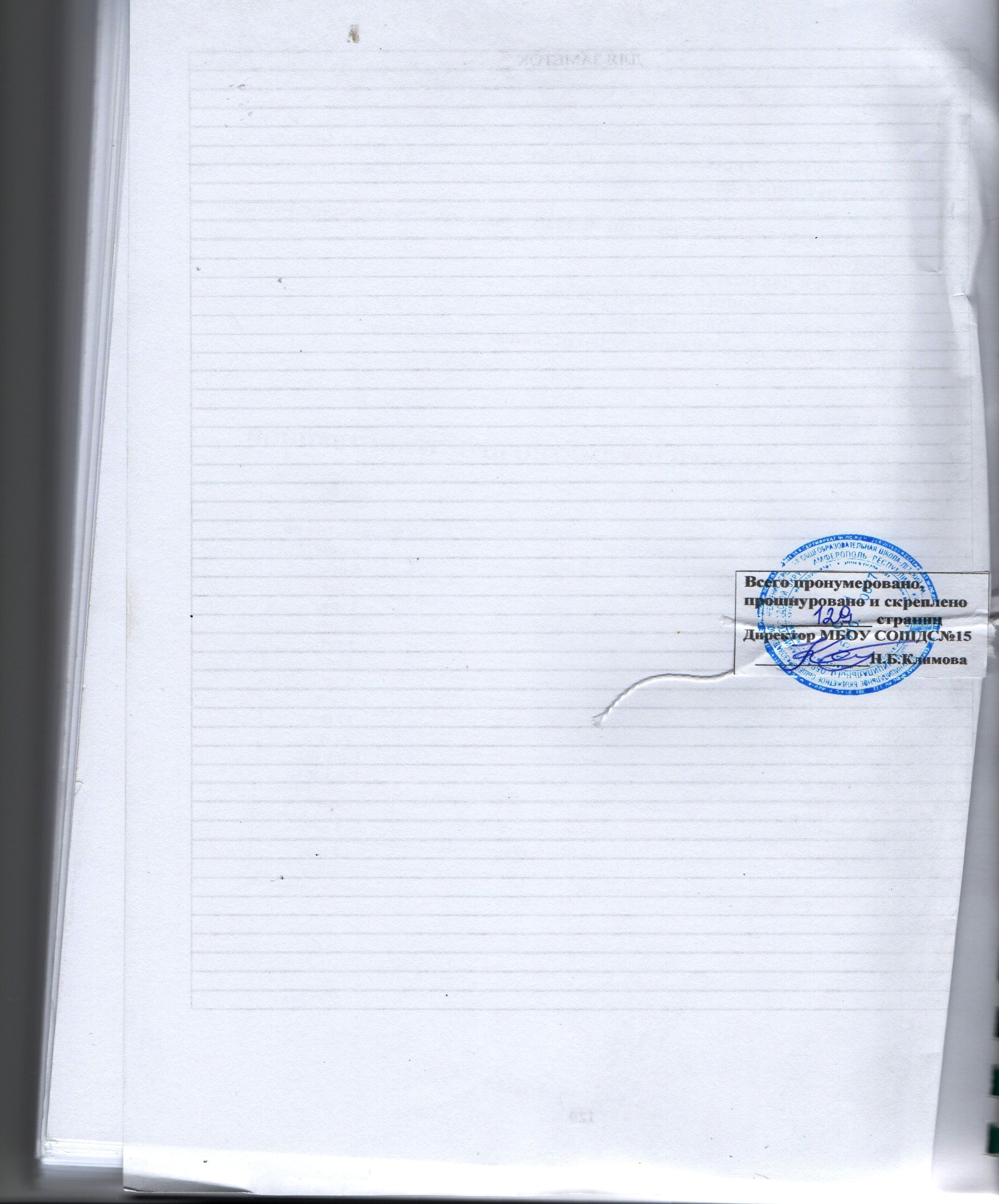 1.ЦЕЛЕВОЙ РАЗДЕЛПояснительная записка41.1Возрастные и индивидуальные особенности детей младшего дошкольного возраста71.2Планируемые результаты как целевые ориентиры освоения Программы. 111.3Базисные характеристики личности ребенка к окончанию дошкольной ступени образования.162.СОДЕРЖАТЕЛЬНЫЙ РАЗДЕЛОписание образовательной деятельности в соответствии с направлениями развития ребенка по 5 образовательным областям:182.1«Социально-коммуникативное развитие».182.2«Познавательное развитие».222.3«Речевое развитие».272.4«Художественно-эстетическое развитие».302.5«Физическое развитие». 372.6Перспективно-тематическое планирование (посезонно).422.7Комплекс утренней гимнастики (посезонно).502.8Гимнастика пробуждения после дневного сна (посезонно).622.9Перспективное планирование трудовой деятельности (посезонно).702.10Перспективный план наблюдения - экологический календарь крымской природы (посезонно).752.11Игровая деятельность (посезонно).822.12Тематические беседы по безопасности жизни и деятельности(посезонно).1202.13Тематические беседы по формированию знаний о своих правах (посезонно).1222.14Взаимодействие с семьями воспитанников1233.ОРГАНИЗАЦИОННЫЙ РАЗДЕЛОрганизация деятельности группы:1263.1Режим дня.1263.2Организация режима пребывания детей от 3 до 5 лет в дошкольном отделении МБОУ СОШ-ДС №15 во второй младшей группе1283.3 Структура образовательного года.1283.4Продолжительность непосредственно образовательной деятельности детей младшего дошкольного возраста1293.5Учебный план во второй младшей группе №1 «Пчелки»1303.6Объём недельной двигательной активности воспитанников подготовительной группы  в организованных формах оздоровительно-воспитательной деятельности.1333.7Модель развивающей предметно-пространственной среды.134№№Название программыАвтор, место и год издания, кем утверждена.ОсновнаяОсновнаяОсновнаяОсновная«Истоки»Примерная образовательная программа дошкольного образования. – 5-е изд. – М.: ТЦ Сфера, 2014. «Истоки»Примерная образовательная программа дошкольного образования. – 5-е изд. – М.: ТЦ Сфера, 2014. Л.А. ПарамоноваРегиональныеРегиональныеРегиональныеРегиональные«Крымский веночек»«Крымский веночек»г. Симферополь 2004г., КРИППО, МОН АРКПарциальные, авторские программыПарциальные, авторские программыПарциальные, авторские программы1.«Математические ступеньки»«Математические ступеньки»Е.В. Колесникова2.«Математика вокруг нас»«Математика вокруг нас»Е.В. Колесникова3.Методическое пособие «Я начинаю считать»Методическое пособие «Я начинаю считать»Е.В. Колесникова4.«Программа развития речи дошкольников»«Программа развития речи дошкольников»О.С.Ушакова5.Занятия по ознакомлению с окружающим миром  во второй младшей группе детского сада.Занятия по ознакомлению с окружающим миром  во второй младшей группе детского сада.О.В. Дыбина6.Безопасность на дороге. Беседы в картинках.Безопасность на дороге. Беседы в картинках.И.А. ЛыковаМесяцНеделяТема, цель неделиСентябрьПервая «Здравствуй, детский  сад»                                                                            О.О. Речевая                                                                                                        О.О. Социально-коммуникативная                                                           Цель: Формировать представление о названии детского сада, группы значении детского сада для детей и родителей. Научить видеть, запоминать, называть ориентиры и близлежащие строения к детскому саду. Расширять знания о людях разных профессий работающих в детском саду для создания уюта, чистоты, безопасности.СентябрьВторая Педагогическая диагностика                                                                          «Что нам осень принесла? Овощи и фрукты»О.О. ПознавательнаяО.О. РечеваяО.О. ФизическаяЦель: Систематизировать знания детей об овощах; закрепить знания о месте их произрастания, учить выделять характерные признаки овощей и фруктов, продолжать воспитывать благодарные чувства к природе и людям, которые благодаря своему труду, получают урожай.СентябрьТретья «Крылатые друзья – птицы»О.О. ПознавательнаяО.О. РечеваяО.О. Социально-коммуникативнаяЦель: Закрепить знания детей о разнообразии Крымских птиц. Уточнить приспособления птиц в условиях данного сезона, познакомить с особенностями перелета птиц – стаей, клином, ключом. Систематизировать знания о  зимующих и перелетных птицах.СентябрьЧетвертая«Осень золотая в гости к нам пришла» О.О. РечеваяО.О. ПознавательнаяО.О. Социально-коммуникативнаяЦель: Учить определять время года по характерным признакам.    Формировать обобщённое представление об осени, закреплять знания о характерных явлениях каждого осеннего периода. Расширять кругозор детей, развивать обобщенные представления детей о временах года; умение устанавливать причинно-следственные связи (время года – характерные признаки); активировать познавательный интерес к природеоктябрьПервая  «Я - человек»О.О. ПознавательнаяО.О. Социально-коммуникативнаяО.О. ФизическаяЦель: Развитие представления о себе как о человеке: я – мальчик (девочка), хожу в детский сад, в группе мои друзья. Формирование интереса к изучению себя, своих физических возможностей (осанка, стопа, рост, движение, картина здоровья). Формирование представлений детей о людях (взрослых и сверстниках), об особенностях их внешнего вида, об отдельных ярко выраженных эмоциональных состояниях, о делах и добрых поступках людей, о семье и родственных отношениях. Развитие интереса к сверстнику, желания взаимодействовать  с нимоктябрьВторая «Ты и я - друзья» О.О. ПознавательнаяО.О. РечеваяО.О. Социально-коммуникативнаяЦель: Дать детям представление о различных формах вежливого общения между людьми, познакомить их с правилами речевого этикета; прививать навыки вежливого поведения;  учить доброте, умению осознавать свои поступки, видеть различия между тем "то такое хорошо" и "что такое плохо".октябрьТретьяНеделя безопасности дорожного движения « Школа дорожного движения»«Дорога без опасности»                                  О.О. РечеваяО.О. ПознавательнаяО.О. Социально-коммуникативнаяЦель: Учить детей, как правильно переходить дорогу, знакомить с опасными ситуациями, связанными с транспортом. Познакомить с дорожными знаками, с правилами поведения на дороге. Продолжать знакомить с видами транспорта, закрепить название транспорта, активизировать словарь. Учить детей узнавать знакомые транспортные средства, обозначать их словамиоктябрьЧетвертая «Мир Чёрного моря»О.О. РечеваяО.О. ПознавательнаяО.О. ФизическаяЦель: активизировать работу с детьми по формированию знаний о водных ресурсах нашей планеты; развивать у детей любознательность, познавательный интерес, память, речь, творческое воображение. знакомить с обитателями подводного мира, расширять представления о малой Родине Крыме и Черном мореПонедельник- «Волшебная страна-подводное царство»;Вторник - «Морские обитатели»;Среда - «Водный транспорт»;Четверг - «Охрана Чёрного моря»;Пятница- Музыкально -  игровой досуг «В гостях у морского царя».ноябрьПервая«Город, в котором я живу» О.О. РечеваяО.О. ПознавательнаяО.О. Социально-коммуникативнаяЦель: Расширять представления о малой Родине на основе знакомства с родным городом, в котором они живут – Симферополь, основными достопримечательностями.  Уточнить с детьми информацию о родном городеноябрьВторая «Неделя театра»О.О. РечеваяО.О. ФизическаяО.О. Социально-коммуникативнаяЦель: Познакомить детей с театром через игры- драматизации по произведениям детской литературы. Дать представление об атрибутике театра (зрительный зал, билеты, сцена, занавес). Учить правилам поведения в театре: Развивать диалогическую форму речи. Формировать навыки более точного выполнения движений, передающих характер изображаемых животных. ноябрьТретьяНеделя психологии и прав детей «Доброта – она от века украшает человека»О.О. ПознавательнаяО.О. РечеваяО.О. Социально-коммуникативнаяЦель: расширять представления о нравственных качествах людей, оценивать свои поступки и поступки других людей с позиции общепринятых правил и норм. Дать представление детям о таких социальных понятиях, как доброта, милосердие, отзывчивость. Учить оценивать поступки людей; вызвать у детей желание совершать добрые поступки. Развивать коммуникативные способности; способствовать речевому развитию, проявлению познавательной активности. Ознакомить с основными правами детей ноябрьЧетвертая «Дикие животные» О.О. ПознавательнаяО.О. Социально-коммуникативнаяО.О. ФизическаяЦель: Дать детям обобщенное представление об особенностях жизнедеятельности животных, их подготовке к зиме (линяют, переходят на растительную пищу). Дети должны понять зависимость внешнего вида, особенностей существования животных от условий внешней среды, научиться устанавливать связи между знакомыми фактами. месяцнеделя                      Тема, цель неделиДЕКАБРЬ    Первая «Как в деревне на подворье петушок запел!» (мир домашних животных)О.О. Социально-коммуникативнаяО.О. ПознавательнаяЦель: Формировать начальную форму экологической культуры младших дошкольников. Расширить и углубить представления детей младшего возраста о домашних животных, их характерных особенностях: систематизировать и обобщать представления об условиях среды животных; расширение кругозора, через ознакомление с окружающим миром, расширение словарного запаса детей по теме: «Домашние  животные». ДЕКАБРЬ    Вторая  «Все профессии важны, все профессии нужны»(профессии работников детского сада)О.О. ПознвательнаяО.О. Социально-коммуникативнаяО.О. РечеваяЦель: Продолжать знакомить детей с миром профессий. Расширять знания о людях разных профессий работающих в детском саду для создания уюта, чистоты, безопасности. Воспитывать уважение к труду взрослых. ДЕКАБРЬ    Третья«Наша крымская зима»  О.О. Художественно-эстетическаяО.О. ПознавательнаяО.О. РечеваяО.О. ФизическаяЦель: Учить детей чувствовать красоту художественного слова при слушании закличек, загадок, прибауток. Познакомить с зимними явлениями в природе, приметами зимы. Учить соотносить и называть общие признаки зимнего периода с признаками погоды на улице.ДЕКАБРЬ    Четвертая«Новый год настает»  О.О. Художественно-эстетическаяО.О. РечеваяО.О. ФизическаяЦель: Способствовать расширению знаний детей и родителей о традиции - праздновании Нового года. Формировать познавательные умения: наблюдательность, любознательность; использовать полученные знания в различных видах творческой деятельности (игровой, художественно-продуктивной); Создание атмосферы сказочности и волшебства. Совместно создавать условия по формированию положительных эмоций, развитие креативной личности. Вступают в организованную музыкально-творческую деятельность.ДЕКАБРЬ    Пятая« Зимние забавы и праздники»  О.О. Социально-коммуникативнаяО.О. Художественно-эстетическаяО.О. ПознавательнаО.О. РечеваяЦель: Расширять представление детей о зимних развлечениях, вызвать положительные эмоции.  Прививать интерес к активным видам отдыха. Формировать навыки безопасного поведения в процессе участия в играх-забавах, развлечениях в зимний период.Познакомить детей с празднованием Рождества, Рождественскими святками, обычаями колядования, ряжения; Помочь детям понять, что эти праздники часть истории народа;.                                                        ЯНВАРЬПерваяТема: «Выдумщики и изобретатели»О.О. ПознавательнаяО.О. Социально-коммуникативнаяО.О. РечеваяЦель: Расширение и обогащение представления детей о предметном мире ближайшего окружения, углубление представлений о существенных характеристиках предметов, о свойствах и качествах различных материалов. Понедельник – «Лаборатория воды»;Вторник - «Магнитная лаборатория»;Среда - «Легомания»;Четверг - «Мир науки глазами детей»;Пятница- развлекательный вечер с участием родителей «Практическая магия» Организация выставки из лего конструктора «Лего-фантазёры»                                                         ЯНВАРЬВторая «Зимовье зверей в лесу»О.О. ПознавательнаяО.О. РечеваяЦель: Дать детям обобщенное представление об особенностях жизнедеятельности животных в зимний период. Дети должны понять зависимость внешнего вида, особенностей существования животных от условий внешней среды, научиться устанавливать связи между знакомыми фактами.                                                        ЯНВАРЬТретья«Посуда»О.О. Социально-коммуникативнаяО.О. ПознавательнаяО.О. РечеваяЦель:  познакомить   детей с разными видами посуды, учить образовывать новые слова, знакомить детей с приемами росписи посуды, развивать речь, память.ФЕВРАЛЬПервая «Одежда»О.О. Социально-коммуникативнаяО.О. РечеваяО.О. ПознавательнаяЦель: продолжать расширять представления детей об окружающем мире, активизируя речь детей, учить наблюдать во что одеты прохожие и делать выводы о взаимосвязи времен года и одежды. Познакомить со свойствами ткани. ФЕВРАЛЬВторая «Военные профессии»О.О. Социально-коммуникативнаяО.О. РечеваяО.О. ФизическаяЦель: Познакомить детей с Российской армией. Формировать представление о том, что существуют военные профессии, познакомить детей с военной техникой.ФЕВРАЛЬТретья«Праздник наших пап» О.О. ПознавательнаяО.О. Социально-коммуникативнаяО.О. РечеваяО.О. ФизическаяЦель:  Воспитание у детей желания подражать взрослым в семье (папам – сильным, смелым), совершенствование своих физических способностей; вызвать чувство гордости и радости за то, что папа и дедушка служили в армии и защищали нас; уточнить представление детей о военных профессиях, о защитниках Отечества.ФЕВРАЛЬЧетвертая«Путешествуем по Крымским зоопаркам».О.О. Социально-коммуникативнаяО.О. РечеваяЦель: Способствовать расширению знаний о животных обитающих в искусственно-созданной среде - Зоопарке, об их внешнем виде, питании, месте обитания в природе и разнообразии крымских зоопарков. Расширить представления детей об обязанностях сотрудников зоопарка. Воспитывать доброе отношение к животным.месяцнеделяТема, цель неделиМАРТПервая «Масленица у ворот!» О.О. Социально-коммуникативнаяО.О. ФизическаяО.О. Художественно-эстетическаяЦель: Познакомить детей с традициями масленичных гуляний. Приобщать детей к культуре наших предков через активную музыкальную, игровую деятельность. Воспитывать основы духовности и нравственности ребенка.Обобщить, систематизировать знания о времени года зимаМАРТВторая «Моя мама лучше всех!»О.О. Социально-коммуникативнаяО.О. Художественно-эстетическаяЦель: Нравственно-эстетическое воспитание младших дошкольников в процессе интеграции при раскрытии образа матери. Расширение представлений детей о чувствах человека через образ матери в искусстве (музыка, живопись, поэзия). Воспитывать уважение и любовь детей к матери, хранительнице домашнего очага.МАРТТретья«Крымская весна!» (признаки и приметы весны)О.О. ПознавательнаяО.О. Речевая	Цель: Формирование познавательного интереса к окружающему миру, разнообразии, уникальности крымской природы. Обогатить представления о весеннем периоде, о влиянии погоды весной на растительный и животный мир, на человека и его деятельность. Создать условия для развития познавательных и творческих способностей детей в процессе разработки темы недели. МАРТЧетвертаяНеделя детской книги»О.О. Социально-коммуникативнаяО.О. РечеваяО.О. Художественно-эстетическаяЦель: продолжать знакомство детей с народной культурой, вспомнить названия любимых произведений, учить рисовать героев сказок. Развивать речь детей. Способствовать физическому развитию детей.МАРТПятая«Берегите первоцветы»    О.О. Социально-коммуникативнаяО.О. ПознавательнаяО.О. Художественно-эстетическаяЦель: Сохранять редкие и исчезающие раноцветущие виды природной флоры крымского полуострова. Популяризация экологического образования; Формирование бережного отношения к дикорастущим растениям и навыков природоохранной работы; Воспитание любви к природе родного края; Воспитание экологической культуры.                                                           АПРЕЛЬПервая Тема: «Неделя здорового питания»О.О. Социально-коммуникативнаяО.О. ПознавательнаяО.О. ФизическаяЦель: Познакомить детей с понятием «правильное питание», «витамины». Прививать потребность к здоровой еде. Дать детям понятие о том, что здоровое питание помогает оставаться здоровым надолго. Сформировать знания о том, какие продукты являются «правильными» и полезными для здоровья, а какие продукты нужно относить к категории «вредных».Понедельник – «Все о хлебе»;Вторник - «Пейте, дети, молоко - будете здоровы!»;Среда - «Фрукты-любимые продукты»;Четверг - «О пользе овощей»;Пятница- физкультурный досуг «Эта вкусная картошка!» с участием родителей Организация выставки рисунков «Моё любимое блюдо»                                                           АПРЕЛЬВторая «В космос к звездам полетим».О.О. Социально-коммуникативнаяО.О. ПознавательнаяЦель: Формирование представлений о роли человека в изучении космического пространства. Систематизировать детские представления о планете Земля, формировать понятие о себе, как о жителе планеты Земля; воспитание бережного отношения к тому, что есть на нашей планете.                                                          АПРЕЛЬТретья. «Весенний крымский перезвон»О.О. ПознавательнаяО.О. Художественно-эстетическаяЦель: Познакомить детей с праздником Пасха. Расширить представления детей о празднике Пасха. Обогащение знаний детей об истории возникновения пасхальных традициях народа. Особенностью празднования в Крыму.                                                          АПРЕЛЬЧетвертая«Огонь- друг, огонь – враг»О.О. ПознвательнаяО.О. Социально-коммуникативнаяО.О. РечеваяЦель: Дать детям понятие о пользе и вреде огня. Познакомить детей с причинами возникновения пожара, его последствиями. Уточнить, систематизировать и углубить знания детей о правилах пожарной безопасности, формировать привычки их соблюдения. Побуждать детей посредством художественного творчества выразить свое отношение к проблеме пожарной безопасности. МАЙПервая  «Цветы»  О.О. Социально-коммуникативнаяО.О. ПознавательнаяЦель: Продолжать знакомить детей с разнообразием цветов, закрепить их название, формировать бережное отношение к природе.МАЙВторая Педагогическая диагностика                                                                          Тема: «Навстречу друг другу» (Неделя семьи)О.О. Социально-коммуникативнаяО.О. Художественно-эстетическаяЦель: формировать представление о значении семьи в жизни ребенка, о семейных традициях и родственных отношениях; закрепить знание имен родителей, бабушек и дедушек, адреса проживания, формировать интерес к своей родословной; воспитывать любовь и уважение к семье и родственникам.  Понедельник - День открытых дверей;Вторник - День здоровья с детьми и их родителями «Неразлучные друзья – это вся моя семья»;Среда, четверг - выставка «Бабулин сундучок» /результаты совместного детско-родительского творчества/;Пятница - анкетирование родителей «Семейные ценности»МАЙТретья Педагогическая диагностика                                                                          «Разнообразный мир насекомых». О.О. Социально-коммуникативнаяО.О. ПознавательнаяЦель: Создание условий для развития познавательных и творческих способностей детей. Формирование у дошкольников элементарных представлений о насекомых их строении, способах передвижения; воспитывать бережное отношение к живому; развитие эмоциональной отзывчивости; коммуникативных навыков; формирование навыков исследовательской деятельности.МАЙЧетвертая«Хорошо у нас в саду»О.О. Социально-коммуникативнаяО.О. РечеваяО.О. ПознавательнаяЦель: Систематизировать и обобщить знания дошкольников по пяти образовательным областям, целевым ориентирам основной образовательной программы, примерной образовательной программы «Истоки» в процессе интеграционного подхода.ОСЕНЬ№П/ПСодержание трудаСодержание трудаЗадачи трудового воспитания детейЗадачи трудового воспитания детейПеречень трудовых умений и навыковПеречень трудовых умений и навыковПеречень трудовых умений и навыковФормы организации детейФормы организации детейФормы организации детейФормы организации детейОсновные приемы руководства деятельностью детейОсновные приемы руководства деятельностью детейОсновные приемы руководства деятельностью детейУХОД ЗА РАСТЕНИЯМИ В УГОЛКЕ ПРИРОДЫУХОД ЗА РАСТЕНИЯМИ В УГОЛКЕ ПРИРОДЫУХОД ЗА РАСТЕНИЯМИ В УГОЛКЕ ПРИРОДЫУХОД ЗА РАСТЕНИЯМИ В УГОЛКЕ ПРИРОДЫУХОД ЗА РАСТЕНИЯМИ В УГОЛКЕ ПРИРОДЫУХОД ЗА РАСТЕНИЯМИ В УГОЛКЕ ПРИРОДЫУХОД ЗА РАСТЕНИЯМИ В УГОЛКЕ ПРИРОДЫУХОД ЗА РАСТЕНИЯМИ В УГОЛКЕ ПРИРОДЫУХОД ЗА РАСТЕНИЯМИ В УГОЛКЕ ПРИРОДЫУХОД ЗА РАСТЕНИЯМИ В УГОЛКЕ ПРИРОДЫУХОД ЗА РАСТЕНИЯМИ В УГОЛКЕ ПРИРОДЫУХОД ЗА РАСТЕНИЯМИ В УГОЛКЕ ПРИРОДЫУХОД ЗА РАСТЕНИЯМИ В УГОЛКЕ ПРИРОДЫУХОД ЗА РАСТЕНИЯМИ В УГОЛКЕ ПРИРОДЫУХОД ЗА РАСТЕНИЯМИ В УГОЛКЕ ПРИРОДЫСамых маленьких побуждают к помощи взрослым. В разных процессах хозяйственно-бытового труда: в накрывании стола к обеду, завтраку или полднику, приготовлении материалов к занятиям, поддержании порядка в помещении и на участке. У детей от 3 до 4 лет предусматривается дальнейшее расширение и углубление знаний о хозяйственно-бытовом труде взрослых в детском саду и семье.Самых маленьких побуждают к помощи взрослым. В разных процессах хозяйственно-бытового труда: в накрывании стола к обеду, завтраку или полднику, приготовлении материалов к занятиям, поддержании порядка в помещении и на участке. У детей от 3 до 4 лет предусматривается дальнейшее расширение и углубление знаний о хозяйственно-бытовом труде взрослых в детском саду и семье.Самых маленьких побуждают к помощи взрослым. В разных процессах хозяйственно-бытового труда: в накрывании стола к обеду, завтраку или полднику, приготовлении материалов к занятиям, поддержании порядка в помещении и на участке. У детей от 3 до 4 лет предусматривается дальнейшее расширение и углубление знаний о хозяйственно-бытовом труде взрослых в детском саду и семье.Самых маленьких побуждают к помощи взрослым. В разных процессах хозяйственно-бытового труда: в накрывании стола к обеду, завтраку или полднику, приготовлении материалов к занятиям, поддержании порядка в помещении и на участке. У детей от 3 до 4 лет предусматривается дальнейшее расширение и углубление знаний о хозяйственно-бытовом труде взрослых в детском саду и семье.Самых маленьких побуждают к помощи взрослым. В разных процессах хозяйственно-бытового труда: в накрывании стола к обеду, завтраку или полднику, приготовлении материалов к занятиям, поддержании порядка в помещении и на участке. У детей от 3 до 4 лет предусматривается дальнейшее расширение и углубление знаний о хозяйственно-бытовом труде взрослых в детском саду и семье.Самых маленьких побуждают к помощи взрослым. В разных процессах хозяйственно-бытового труда: в накрывании стола к обеду, завтраку или полднику, приготовлении материалов к занятиям, поддержании порядка в помещении и на участке. У детей от 3 до 4 лет предусматривается дальнейшее расширение и углубление знаний о хозяйственно-бытовом труде взрослых в детском саду и семье.Самых маленьких побуждают к помощи взрослым. В разных процессах хозяйственно-бытового труда: в накрывании стола к обеду, завтраку или полднику, приготовлении материалов к занятиям, поддержании порядка в помещении и на участке. У детей от 3 до 4 лет предусматривается дальнейшее расширение и углубление знаний о хозяйственно-бытовом труде взрослых в детском саду и семье.Самых маленьких побуждают к помощи взрослым. В разных процессах хозяйственно-бытового труда: в накрывании стола к обеду, завтраку или полднику, приготовлении материалов к занятиям, поддержании порядка в помещении и на участке. У детей от 3 до 4 лет предусматривается дальнейшее расширение и углубление знаний о хозяйственно-бытовом труде взрослых в детском саду и семье.Самых маленьких побуждают к помощи взрослым. В разных процессах хозяйственно-бытового труда: в накрывании стола к обеду, завтраку или полднику, приготовлении материалов к занятиям, поддержании порядка в помещении и на участке. У детей от 3 до 4 лет предусматривается дальнейшее расширение и углубление знаний о хозяйственно-бытовом труде взрослых в детском саду и семье.Самых маленьких побуждают к помощи взрослым. В разных процессах хозяйственно-бытового труда: в накрывании стола к обеду, завтраку или полднику, приготовлении материалов к занятиям, поддержании порядка в помещении и на участке. У детей от 3 до 4 лет предусматривается дальнейшее расширение и углубление знаний о хозяйственно-бытовом труде взрослых в детском саду и семье.Самых маленьких побуждают к помощи взрослым. В разных процессах хозяйственно-бытового труда: в накрывании стола к обеду, завтраку или полднику, приготовлении материалов к занятиям, поддержании порядка в помещении и на участке. У детей от 3 до 4 лет предусматривается дальнейшее расширение и углубление знаний о хозяйственно-бытовом труде взрослых в детском саду и семье.Самых маленьких побуждают к помощи взрослым. В разных процессах хозяйственно-бытового труда: в накрывании стола к обеду, завтраку или полднику, приготовлении материалов к занятиям, поддержании порядка в помещении и на участке. У детей от 3 до 4 лет предусматривается дальнейшее расширение и углубление знаний о хозяйственно-бытовом труде взрослых в детском саду и семье.Самых маленьких побуждают к помощи взрослым. В разных процессах хозяйственно-бытового труда: в накрывании стола к обеду, завтраку или полднику, приготовлении материалов к занятиям, поддержании порядка в помещении и на участке. У детей от 3 до 4 лет предусматривается дальнейшее расширение и углубление знаний о хозяйственно-бытовом труде взрослых в детском саду и семье.Самых маленьких побуждают к помощи взрослым. В разных процессах хозяйственно-бытового труда: в накрывании стола к обеду, завтраку или полднику, приготовлении материалов к занятиям, поддержании порядка в помещении и на участке. У детей от 3 до 4 лет предусматривается дальнейшее расширение и углубление знаний о хозяйственно-бытовом труде взрослых в детском саду и семье.Самых маленьких побуждают к помощи взрослым. В разных процессах хозяйственно-бытового труда: в накрывании стола к обеду, завтраку или полднику, приготовлении материалов к занятиям, поддержании порядка в помещении и на участке. У детей от 3 до 4 лет предусматривается дальнейшее расширение и углубление знаний о хозяйственно-бытовом труде взрослых в детском саду и семье.1.Хозяйст-венно-бытовой трудХозяйст-венно-бытовой трудХозяйст-венно-бытовой трудДетей продолжают знакомить с трудом няни, повара, трудом родителей дома. Воспитатель обращает внимание на трудовые операции, на действия, необходимые в работе (няня моет дверь, стены водой с мылом, смывает чистой водой, сухо вытирает их). Вместе с тем дети должны наглядно видеть результат труда (няня вымыла стены, двери, они стали чистыми). Необходимо раскрыть направленность хозяйственно-бытового труда на удовлетворение потребностей самих детей (няня вымыла двери, стены, в группе стало чисто, приятно).Детей продолжают знакомить с трудом няни, повара, трудом родителей дома. Воспитатель обращает внимание на трудовые операции, на действия, необходимые в работе (няня моет дверь, стены водой с мылом, смывает чистой водой, сухо вытирает их). Вместе с тем дети должны наглядно видеть результат труда (няня вымыла стены, двери, они стали чистыми). Необходимо раскрыть направленность хозяйственно-бытового труда на удовлетворение потребностей самих детей (няня вымыла двери, стены, в группе стало чисто, приятно).Детей продолжают знакомить с трудом няни, повара, трудом родителей дома. Воспитатель обращает внимание на трудовые операции, на действия, необходимые в работе (няня моет дверь, стены водой с мылом, смывает чистой водой, сухо вытирает их). Вместе с тем дети должны наглядно видеть результат труда (няня вымыла стены, двери, они стали чистыми). Необходимо раскрыть направленность хозяйственно-бытового труда на удовлетворение потребностей самих детей (няня вымыла двери, стены, в группе стало чисто, приятно).Детей продолжают знакомить с трудом няни, повара, трудом родителей дома. Воспитатель обращает внимание на трудовые операции, на действия, необходимые в работе (няня моет дверь, стены водой с мылом, смывает чистой водой, сухо вытирает их). Вместе с тем дети должны наглядно видеть результат труда (няня вымыла стены, двери, они стали чистыми). Необходимо раскрыть направленность хозяйственно-бытового труда на удовлетворение потребностей самих детей (няня вымыла двери, стены, в группе стало чисто, приятно).Детей продолжают знакомить с трудом няни, повара, трудом родителей дома. Воспитатель обращает внимание на трудовые операции, на действия, необходимые в работе (няня моет дверь, стены водой с мылом, смывает чистой водой, сухо вытирает их). Вместе с тем дети должны наглядно видеть результат труда (няня вымыла стены, двери, они стали чистыми). Необходимо раскрыть направленность хозяйственно-бытового труда на удовлетворение потребностей самих детей (няня вымыла двери, стены, в группе стало чисто, приятно).Труд подгруппамиТруд подгруппамиТруд подгруппамиОзнакомить со структурой трудового процесса: с помощью модели принять цель, определить предмет труда, отбор инструментов. Обучение трудовым действиям и их последовательности.Формировать умение соотносить результат с целью.Ознакомить со структурой трудового процесса: с помощью модели принять цель, определить предмет труда, отбор инструментов. Обучение трудовым действиям и их последовательности.Формировать умение соотносить результат с целью.Ознакомить со структурой трудового процесса: с помощью модели принять цель, определить предмет труда, отбор инструментов. Обучение трудовым действиям и их последовательности.Формировать умение соотносить результат с целью.1.Хозяйст-венно-бытовой трудХозяйст-венно-бытовой трудХозяйст-венно-бытовой трудОсновное внимание педагог направляет на более широкое вовлечение детей в хозяйственно-бытовой труд. Малыши убирают игрушки, строительный материал, ставят стулья на место, собирают с пола бумагу и другой мусор, вешают полотенца, подметают на веранде пол, собирают листья на участке, сметают со скамеек снег. Так воспитывают желание участвовать в поддержании порядка в помещении и на участке.Основное внимание педагог направляет на более широкое вовлечение детей в хозяйственно-бытовой труд. Малыши убирают игрушки, строительный материал, ставят стулья на место, собирают с пола бумагу и другой мусор, вешают полотенца, подметают на веранде пол, собирают листья на участке, сметают со скамеек снег. Так воспитывают желание участвовать в поддержании порядка в помещении и на участке.Основное внимание педагог направляет на более широкое вовлечение детей в хозяйственно-бытовой труд. Малыши убирают игрушки, строительный материал, ставят стулья на место, собирают с пола бумагу и другой мусор, вешают полотенца, подметают на веранде пол, собирают листья на участке, сметают со скамеек снег. Так воспитывают желание участвовать в поддержании порядка в помещении и на участке.Основное внимание педагог направляет на более широкое вовлечение детей в хозяйственно-бытовой труд. Малыши убирают игрушки, строительный материал, ставят стулья на место, собирают с пола бумагу и другой мусор, вешают полотенца, подметают на веранде пол, собирают листья на участке, сметают со скамеек снег. Так воспитывают желание участвовать в поддержании порядка в помещении и на участке.Основное внимание педагог направляет на более широкое вовлечение детей в хозяйственно-бытовой труд. Малыши убирают игрушки, строительный материал, ставят стулья на место, собирают с пола бумагу и другой мусор, вешают полотенца, подметают на веранде пол, собирают листья на участке, сметают со скамеек снег. Так воспитывают желание участвовать в поддержании порядка в помещении и на участке.Индивидуальные порученияИндивидуальные порученияИндивидуальные порученияОбсуждение хода трудового процесса с использованием моделей. Самостоятельный труд детей.Оценка  выполненной работы детьми.Обсуждение хода трудового процесса с использованием моделей. Самостоятельный труд детей.Оценка  выполненной работы детьми.Обсуждение хода трудового процесса с использованием моделей. Самостоятельный труд детей.Оценка  выполненной работы детьми.1.ТРУДОВАЯ ДЕЯТЕЛЬНОСТЬ НА УЧАСТКЕТРУДОВАЯ ДЕЯТЕЛЬНОСТЬ НА УЧАСТКЕТРУДОВАЯ ДЕЯТЕЛЬНОСТЬ НА УЧАСТКЕТРУДОВАЯ ДЕЯТЕЛЬНОСТЬ НА УЧАСТКЕТРУДОВАЯ ДЕЯТЕЛЬНОСТЬ НА УЧАСТКЕТРУДОВАЯ ДЕЯТЕЛЬНОСТЬ НА УЧАСТКЕТРУДОВАЯ ДЕЯТЕЛЬНОСТЬ НА УЧАСТКЕТРУДОВАЯ ДЕЯТЕЛЬНОСТЬ НА УЧАСТКЕТРУДОВАЯ ДЕЯТЕЛЬНОСТЬ НА УЧАСТКЕТРУДОВАЯ ДЕЯТЕЛЬНОСТЬ НА УЧАСТКЕТРУДОВАЯ ДЕЯТЕЛЬНОСТЬ НА УЧАСТКЕТРУДОВАЯ ДЕЯТЕЛЬНОСТЬ НА УЧАСТКЕТРУДОВАЯ ДЕЯТЕЛЬНОСТЬ НА УЧАСТКЕТРУДОВАЯ ДЕЯТЕЛЬНОСТЬ НА УЧАСТКЕ1.Наш участок самый, самый!Труд на прогулке: закреплять навыки коллективной уборки участка от природного мусора; формировать знания о влиянии санитарного состояния территории на здоровье и эстетическое состояние участка.Совместная заготовка листвы для создания аппликативных работ.Труд на прогулке: закреплять навыки коллективной уборки участка от природного мусора; формировать знания о влиянии санитарного состояния территории на здоровье и эстетическое состояние участка.Совместная заготовка листвы для создания аппликативных работ.Труд на прогулке: закреплять навыки коллективной уборки участка от природного мусора; формировать знания о влиянии санитарного состояния территории на здоровье и эстетическое состояние участка.Совместная заготовка листвы для создания аппликативных работ.Труд на прогулке: закреплять навыки коллективной уборки участка от природного мусора; формировать знания о влиянии санитарного состояния территории на здоровье и эстетическое состояние участка.Совместная заготовка листвы для создания аппликативных работ.Труд на прогулке: закреплять навыки коллективной уборки участка от природного мусора; формировать знания о влиянии санитарного состояния территории на здоровье и эстетическое состояние участка.Совместная заготовка листвы для создания аппликативных работ.Труд на прогулке: закреплять навыки коллективной уборки участка от природного мусора; формировать знания о влиянии санитарного состояния территории на здоровье и эстетическое состояние участка.Совместная заготовка листвы для создания аппликативных работ.Труд на прогулке: закреплять навыки коллективной уборки участка от природного мусора; формировать знания о влиянии санитарного состояния территории на здоровье и эстетическое состояние участка.Совместная заготовка листвы для создания аппликативных работ.Совместное выполнение действий, игровая организация детей, использование метода соревнования.Совместное выполнение действий, игровая организация детей, использование метода соревнования.Совместное выполнение действий, игровая организация детей, использование метода соревнования.1.Пересадка цветущих растений из цветникаЗакрепить умение различать и правильно называть цветы (астра, георгин и т.д.). Формировать желание участвовать в трудеЗакрепить умение различать и правильно называть цветы (астра, георгин и т.д.). Формировать желание участвовать в трудеЗакрепить умение различать и правильно называть цветы (астра, георгин и т.д.). Формировать желание участвовать в трудеЗакрепить умение различать и правильно называть цветы (астра, георгин и т.д.). Формировать желание участвовать в трудеЗакрепить умение различать и правильно называть цветы (астра, георгин и т.д.). Формировать желание участвовать в трудеЗакрепить умение различать и правильно называть цветы (астра, георгин и т.д.). Формировать желание участвовать в трудеЗакрепить умение различать и правильно называть цветы (астра, георгин и т.д.). Формировать желание участвовать в трудеСовместный труд с воспитателемСовместный труд с воспитателемСовместный труд с воспитателемОбсуждение хода трудового процесса. Совместно с воспитателем пересадить цветущие растения из цветника в кашпо.Оценка  выполненной работы детьми.Обсуждение хода трудового процесса. Совместно с воспитателем пересадить цветущие растения из цветника в кашпо.Оценка  выполненной работы детьми.Обсуждение хода трудового процесса. Совместно с воспитателем пересадить цветущие растения из цветника в кашпо.Оценка  выполненной работы детьми.Сбор семян для подкормки птиц зимой.Формировать знания о потребности птиц в пище. Воспитывать любознательность и интерес к объектам природы, желание трудиться вместе.Формировать знания о потребности птиц в пище. Воспитывать любознательность и интерес к объектам природы, желание трудиться вместе.Формировать знания о потребности птиц в пище. Воспитывать любознательность и интерес к объектам природы, желание трудиться вместе.Формировать знания о потребности птиц в пище. Воспитывать любознательность и интерес к объектам природы, желание трудиться вместе.Навык аккуратного обращения с растениями: не помять, не сломать веточки.Навык аккуратного обращения с растениями: не помять, не сломать веточки.Навык аккуратного обращения с растениями: не помять, не сломать веточки.Коллективный трудИндивидуальные порученияКоллективный трудИндивидуальные порученияКоллективный трудИндивидуальные порученияОбсуждение хода трудового процесса. Сбор семян. Просушка. Разложить по коробочкам.Оценка  выполненной работы детьми.Обсуждение хода трудового процесса. Сбор семян. Просушка. Разложить по коробочкам.Оценка  выполненной работы детьми.Обсуждение хода трудового процесса. Сбор семян. Просушка. Разложить по коробочкам.Оценка  выполненной работы детьми.ТРУДОВАЯ ДЕЯТЕЛЬНОСТЬ В УГОЛКЕ ПРИРОДЫТРУДОВАЯ ДЕЯТЕЛЬНОСТЬ В УГОЛКЕ ПРИРОДЫТРУДОВАЯ ДЕЯТЕЛЬНОСТЬ В УГОЛКЕ ПРИРОДЫТРУДОВАЯ ДЕЯТЕЛЬНОСТЬ В УГОЛКЕ ПРИРОДЫТРУДОВАЯ ДЕЯТЕЛЬНОСТЬ В УГОЛКЕ ПРИРОДЫТРУДОВАЯ ДЕЯТЕЛЬНОСТЬ В УГОЛКЕ ПРИРОДЫТРУДОВАЯ ДЕЯТЕЛЬНОСТЬ В УГОЛКЕ ПРИРОДЫТРУДОВАЯ ДЕЯТЕЛЬНОСТЬ В УГОЛКЕ ПРИРОДЫТРУДОВАЯ ДЕЯТЕЛЬНОСТЬ В УГОЛКЕ ПРИРОДЫТРУДОВАЯ ДЕЯТЕЛЬНОСТЬ В УГОЛКЕ ПРИРОДЫТРУДОВАЯ ДЕЯТЕЛЬНОСТЬ В УГОЛКЕ ПРИРОДЫТРУДОВАЯ ДЕЯТЕЛЬНОСТЬ В УГОЛКЕ ПРИРОДЫТРУДОВАЯ ДЕЯТЕЛЬНОСТЬ В УГОЛКЕ ПРИРОДЫТРУДОВАЯ ДЕЯТЕЛЬНОСТЬ В УГОЛКЕ ПРИРОДЫТРУДОВАЯ ДЕЯТЕЛЬНОСТЬ В УГОЛКЕ ПРИРОДЫТруд по уходу за комнат-ными растениями  Познакомить с жизненно важным условием существования растения (потребность в тепле, влаге, свете). Обучение детей процессу полива комнатного растения. Учить вытирать и поливать растения.Формировать умение соотносить результат с целью.  Познакомить с жизненно важным условием существования растения (потребность в тепле, влаге, свете). Обучение детей процессу полива комнатного растения. Учить вытирать и поливать растения.Формировать умение соотносить результат с целью.  Познакомить с жизненно важным условием существования растения (потребность в тепле, влаге, свете). Обучение детей процессу полива комнатного растения. Учить вытирать и поливать растения.Формировать умение соотносить результат с целью.  Познакомить с жизненно важным условием существования растения (потребность в тепле, влаге, свете). Обучение детей процессу полива комнатного растения. Учить вытирать и поливать растения.Формировать умение соотносить результат с целью.  Познакомить с жизненно важным условием существования растения (потребность в тепле, влаге, свете). Обучение детей процессу полива комнатного растения. Учить вытирать и поливать растения.Формировать умение соотносить результат с целью.Умение правильно держать небольшую (но не игрушечную) леечку,  носиком лейки упираться в край горшкаУмение правильно держать небольшую (но не игрушечную) леечку,  носиком лейки упираться в край горшкаУмение правильно держать небольшую (но не игрушечную) леечку,  носиком лейки упираться в край горшкаТруд подгруппамиТруд подгруппамиТруд подгруппамиОзнакомить со структурой трудового процесса: с помощью модели принять цель, определить предмет труда, отбор инструментов. Обучение трудовым действиям и их последовательности.Формировать умение соотносить результат с целью.Ознакомить со структурой трудового процесса: с помощью модели принять цель, определить предмет труда, отбор инструментов. Обучение трудовым действиям и их последовательности.Формировать умение соотносить результат с целью.Мытье комнат-ного растенияФормировать у детей знания о структуре трудового процесса. Воспитывать желание помогать растениям.Формировать у детей знания о структуре трудового процесса. Воспитывать желание помогать растениям.Формировать у детей знания о структуре трудового процесса. Воспитывать желание помогать растениям.Формировать у детей знания о структуре трудового процесса. Воспитывать желание помогать растениям.Формировать у детей знания о структуре трудового процесса. Воспитывать желание помогать растениям.1.Отжать тряпочку, чтобы с нее не капала вода;2.Расправить ее; положить на ладонь одной руки листочек и, поддерживая его снизу, медленно и осторожно проводить тряпочкой по нему в одном направлении от черешка к концу сверху, а потом снизу.3.Прополоскать тряпочку и также протирать следующий лист.1.Отжать тряпочку, чтобы с нее не капала вода;2.Расправить ее; положить на ладонь одной руки листочек и, поддерживая его снизу, медленно и осторожно проводить тряпочкой по нему в одном направлении от черешка к концу сверху, а потом снизу.3.Прополоскать тряпочку и также протирать следующий лист.1.Отжать тряпочку, чтобы с нее не капала вода;2.Расправить ее; положить на ладонь одной руки листочек и, поддерживая его снизу, медленно и осторожно проводить тряпочкой по нему в одном направлении от черешка к концу сверху, а потом снизу.3.Прополоскать тряпочку и также протирать следующий лист.Индивидуальные порученияИндивидуальные порученияИндивидуальные порученияОбсуждение хода трудового процесса с использованием моделей. Самостоятельный труд детей.Оценка  выполненной работы детьми.Обсуждение хода трудового процесса с использованием моделей. Самостоятельный труд детей.Оценка  выполненной работы детьми.                             РУЧНОЙ ТРУД «МАСТЕРСКАЯ  ДЛЯ  ДОШКОЛЯТ»                             РУЧНОЙ ТРУД «МАСТЕРСКАЯ  ДЛЯ  ДОШКОЛЯТ»                             РУЧНОЙ ТРУД «МАСТЕРСКАЯ  ДЛЯ  ДОШКОЛЯТ»                             РУЧНОЙ ТРУД «МАСТЕРСКАЯ  ДЛЯ  ДОШКОЛЯТ»                             РУЧНОЙ ТРУД «МАСТЕРСКАЯ  ДЛЯ  ДОШКОЛЯТ»                             РУЧНОЙ ТРУД «МАСТЕРСКАЯ  ДЛЯ  ДОШКОЛЯТ»                             РУЧНОЙ ТРУД «МАСТЕРСКАЯ  ДЛЯ  ДОШКОЛЯТ»                             РУЧНОЙ ТРУД «МАСТЕРСКАЯ  ДЛЯ  ДОШКОЛЯТ»                             РУЧНОЙ ТРУД «МАСТЕРСКАЯ  ДЛЯ  ДОШКОЛЯТ»                             РУЧНОЙ ТРУД «МАСТЕРСКАЯ  ДЛЯ  ДОШКОЛЯТ»                             РУЧНОЙ ТРУД «МАСТЕРСКАЯ  ДЛЯ  ДОШКОЛЯТ»                             РУЧНОЙ ТРУД «МАСТЕРСКАЯ  ДЛЯ  ДОШКОЛЯТ»                             РУЧНОЙ ТРУД «МАСТЕРСКАЯ  ДЛЯ  ДОШКОЛЯТ»                             РУЧНОЙ ТРУД «МАСТЕРСКАЯ  ДЛЯ  ДОШКОЛЯТ»                             РУЧНОЙ ТРУД «МАСТЕРСКАЯ  ДЛЯ  ДОШКОЛЯТ»«Кап-кап дождик»Рваная аппликация. Учить детей отрывать небольшие кусочки бумаги от большого, аккуратно приклеивать на общую заготовку.Рваная аппликация. Учить детей отрывать небольшие кусочки бумаги от большого, аккуратно приклеивать на общую заготовку.Рваная аппликация. Учить детей отрывать небольшие кусочки бумаги от большого, аккуратно приклеивать на общую заготовку.Рваная аппликация. Учить детей отрывать небольшие кусочки бумаги от большого, аккуратно приклеивать на общую заготовку.Рваная аппликация. Учить детей отрывать небольшие кусочки бумаги от большого, аккуратно приклеивать на общую заготовку.В процессе творческой деятельности развивается образное, конструктивное и аналитическое мышление, воображение, зрительная память, формируется первичные представления об эстетике окружающей среды, элементарным способам дизайна. Художественный труд является эффективным средством развития психических процессов, коррекции речи, формирования познавательных интересов дошкольников. Формирование детского коллектива.В процессе творческой деятельности развивается образное, конструктивное и аналитическое мышление, воображение, зрительная память, формируется первичные представления об эстетике окружающей среды, элементарным способам дизайна. Художественный труд является эффективным средством развития психических процессов, коррекции речи, формирования познавательных интересов дошкольников. Формирование детского коллектива.В процессе творческой деятельности развивается образное, конструктивное и аналитическое мышление, воображение, зрительная память, формируется первичные представления об эстетике окружающей среды, элементарным способам дизайна. Художественный труд является эффективным средством развития психических процессов, коррекции речи, формирования познавательных интересов дошкольников. Формирование детского коллектива.В процессе творческой деятельности развивается образное, конструктивное и аналитическое мышление, воображение, зрительная память, формируется первичные представления об эстетике окружающей среды, элементарным способам дизайна. Художественный труд является эффективным средством развития психических процессов, коррекции речи, формирования познавательных интересов дошкольников. Формирование детского коллектива.Индивидуальная, подгрупповая, по желанию детей.Индивидуальная, подгрупповая, по желанию детей.Индивидуальная, подгрупповая, по желанию детей.Показ-объяснение, совместное выполнение действий«Урожай яблок»Аппликация с использованием пластилина. Учить детей отрывать от большого куска маленькие комочки пластилина, катать их между пальцами, затем аккуратно приклеивать на готовую форму .Аппликация с использованием пластилина. Учить детей отрывать от большого куска маленькие комочки пластилина, катать их между пальцами, затем аккуратно приклеивать на готовую форму .Аппликация с использованием пластилина. Учить детей отрывать от большого куска маленькие комочки пластилина, катать их между пальцами, затем аккуратно приклеивать на готовую форму .Аппликация с использованием пластилина. Учить детей отрывать от большого куска маленькие комочки пластилина, катать их между пальцами, затем аккуратно приклеивать на готовую форму .Аппликация с использованием пластилина. Учить детей отрывать от большого куска маленькие комочки пластилина, катать их между пальцами, затем аккуратно приклеивать на готовую форму .В процессе творческой деятельности развивается образное, конструктивное и аналитическое мышление, воображение, зрительная память, формируется первичные представления об эстетике окружающей среды, элементарным способам дизайна. Художественный труд является эффективным средством развития психических процессов, коррекции речи, формирования познавательных интересов дошкольников. Формирование детского коллектива.В процессе творческой деятельности развивается образное, конструктивное и аналитическое мышление, воображение, зрительная память, формируется первичные представления об эстетике окружающей среды, элементарным способам дизайна. Художественный труд является эффективным средством развития психических процессов, коррекции речи, формирования познавательных интересов дошкольников. Формирование детского коллектива.В процессе творческой деятельности развивается образное, конструктивное и аналитическое мышление, воображение, зрительная память, формируется первичные представления об эстетике окружающей среды, элементарным способам дизайна. Художественный труд является эффективным средством развития психических процессов, коррекции речи, формирования познавательных интересов дошкольников. Формирование детского коллектива.В процессе творческой деятельности развивается образное, конструктивное и аналитическое мышление, воображение, зрительная память, формируется первичные представления об эстетике окружающей среды, элементарным способам дизайна. Художественный труд является эффективным средством развития психических процессов, коррекции речи, формирования познавательных интересов дошкольников. Формирование детского коллектива.Индивидуальная, подгрупповая, по желанию детей.Индивидуальная, подгрупповая, по желанию детей.Индивидуальная, подгрупповая, по желанию детей.Показ-объяснение, совместное выполнение действий«Осенние листочки»Аппликация с использованием салфеток. Учить детей аккуратно отрывать небольшие кусочки салфетки, катать их между пальцами, аккуратно наклеивать на нарисованную форму.Аппликация с использованием салфеток. Учить детей аккуратно отрывать небольшие кусочки салфетки, катать их между пальцами, аккуратно наклеивать на нарисованную форму.Аппликация с использованием салфеток. Учить детей аккуратно отрывать небольшие кусочки салфетки, катать их между пальцами, аккуратно наклеивать на нарисованную форму.Аппликация с использованием салфеток. Учить детей аккуратно отрывать небольшие кусочки салфетки, катать их между пальцами, аккуратно наклеивать на нарисованную форму.Аппликация с использованием салфеток. Учить детей аккуратно отрывать небольшие кусочки салфетки, катать их между пальцами, аккуратно наклеивать на нарисованную форму.В процессе творческой деятельности развивается образное, конструктивное и аналитическое мышление, воображение, зрительная память, формируется первичные представления об эстетике окружающей среды, элементарным способам дизайна. Художественный труд является эффективным средством развития психических процессов, коррекции речи, формирования познавательных интересов дошкольников. Формирование детского коллектива.В процессе творческой деятельности развивается образное, конструктивное и аналитическое мышление, воображение, зрительная память, формируется первичные представления об эстетике окружающей среды, элементарным способам дизайна. Художественный труд является эффективным средством развития психических процессов, коррекции речи, формирования познавательных интересов дошкольников. Формирование детского коллектива.В процессе творческой деятельности развивается образное, конструктивное и аналитическое мышление, воображение, зрительная память, формируется первичные представления об эстетике окружающей среды, элементарным способам дизайна. Художественный труд является эффективным средством развития психических процессов, коррекции речи, формирования познавательных интересов дошкольников. Формирование детского коллектива.В процессе творческой деятельности развивается образное, конструктивное и аналитическое мышление, воображение, зрительная память, формируется первичные представления об эстетике окружающей среды, элементарным способам дизайна. Художественный труд является эффективным средством развития психических процессов, коррекции речи, формирования познавательных интересов дошкольников. Формирование детского коллектива.Индивидуальная, подгрупповая, по желанию детей.Индивидуальная, подгрупповая, по желанию детей.Индивидуальная, подгрупповая, по желанию детей.Показ-объяснение, совместное выполнение действий«Волшеб-ные листочки»Рисование. Учить детей закрашивать вырезанные формы. (техника пуантилизм, монотипия, поролоновой губкой) + создание коллективных композиций из полученных работ детей.Рисование. Учить детей закрашивать вырезанные формы. (техника пуантилизм, монотипия, поролоновой губкой) + создание коллективных композиций из полученных работ детей.Рисование. Учить детей закрашивать вырезанные формы. (техника пуантилизм, монотипия, поролоновой губкой) + создание коллективных композиций из полученных работ детей.Рисование. Учить детей закрашивать вырезанные формы. (техника пуантилизм, монотипия, поролоновой губкой) + создание коллективных композиций из полученных работ детей.Рисование. Учить детей закрашивать вырезанные формы. (техника пуантилизм, монотипия, поролоновой губкой) + создание коллективных композиций из полученных работ детей.В процессе творческой деятельности развивается образное, конструктивное и аналитическое мышление, воображение, зрительная память, формируется первичные представления об эстетике окружающей среды, элементарным способам дизайна. Художественный труд является эффективным средством развития психических процессов, коррекции речи, формирования познавательных интересов дошкольников. Формирование детского коллектива.В процессе творческой деятельности развивается образное, конструктивное и аналитическое мышление, воображение, зрительная память, формируется первичные представления об эстетике окружающей среды, элементарным способам дизайна. Художественный труд является эффективным средством развития психических процессов, коррекции речи, формирования познавательных интересов дошкольников. Формирование детского коллектива.В процессе творческой деятельности развивается образное, конструктивное и аналитическое мышление, воображение, зрительная память, формируется первичные представления об эстетике окружающей среды, элементарным способам дизайна. Художественный труд является эффективным средством развития психических процессов, коррекции речи, формирования познавательных интересов дошкольников. Формирование детского коллектива.В процессе творческой деятельности развивается образное, конструктивное и аналитическое мышление, воображение, зрительная память, формируется первичные представления об эстетике окружающей среды, элементарным способам дизайна. Художественный труд является эффективным средством развития психических процессов, коррекции речи, формирования познавательных интересов дошкольников. Формирование детского коллектива.Показ-объяснение, совместное выполнение действийЗИМА№№Вид  трудаОбъем трудовых навыков и уменийМетодические  приемыФорма организации11Хозяйственно-бытовой трудХозяйственно-бытовой труд:- помощь воспитателю в ремонте книг, дидактических пособий (подклеивание книг, коробок);- уход за игрушками, их мытьё.Цель: - формирование положительного отношения к труду, трудовых навыков, положительного взаимоотношения ребенка с взрослым и сверстниками.Наглядный, словесная инструкциягрупповая11Хозяйственно-бытовой трудОрганизация уборки в игровых зонах группы.Цель: приучать детей к эстетическому виду игровой зоны, учить самостоятельно закончив игру правильно расставлять используемые игрушки (сортировать их). Видеть, отбирать, и чинить игрушки самостоятельно или с привлечением родителе. Учить отвечать за сохранность игрушек.Совместное выполнение действий, словесные рекомендации, анализ результата.игровая организация детей малыми подгруппами11Хозяйственно-бытовой трудСамообслуживание:- одевание – раздевание;- содержание в порядке одежды и обуви.Цель: - совершенствование умений самостоятельно одеваться, раздеваться, аккуратно складывать одежду;- обучение умению замечать неполадки в одежде и обращаться за помощью к взрослым.Объяснение+показ, анализ эстетического оформления.Дежурные – малая группа (2 ребенка)2Труд в природеТруд в природеТруд на прогулке: - очистка участка от снега;- расчистка дорожек от снега;- расчистка снега со скамеек;- кормление птичек у кормушки.- сбор снега для постройки;- расчистка дорожки после снегопада;- сооружение горки для кукол, прихлопывая снег лопаткой;- кормление птичек у кормушки;- постройка снежной горки.Цель:- воспитывать желание коллективно облагораживать свой участок;- воспитывать трудолюбие;- воспитывать желание помочь взрослым;- учить правильно пользоваться метлой, доводить начатое дело до конца;- воспитывать желание заботиться о птицах.- учить работать сообща;- закреплять умение работать сообща, радоваться результатам своего труда;-учить работать сообща, получать радость от выполненного труда и его результата;- воспитывать желание заботиться о птицах;- воспитывать любовь к труду и дружеские взаимоотношения.     Совместное выполнение действий, игровая организация детей, командная работа, использование метода соревнования.Малые подгруппы.2Труд в природеТруд в природеТруд в уголке природы: продолжать закреплять умения работать малой группой в уголке природы;    закреплять навыки полива и мытья растений;    навыки ухода за листьями с гладкой крупной поверхностью;Самостоятельное выполнение посильных индивидуальных поручений.Показ-объяснение, совместное выполнение действий, оценка результата работы, анализ полученного результата.Индивидуально-подгрупповая работа.3Ручной трудРучной трудРемонт книг группы: «Мастерская добрых дел» Изготовление сюжетных композиций     «Зимний  лес», «Ладошковая елочка»Изготовление икебан, украшений.Показ-объяснение, совместное выполнение действий, анализ актуальности выполнения работы совместно.Групповая организация4Художествен-ный трудХудожествен-ный труд       Коллективное панно «Узоры матушки Зимы»Показ-объяснение, совместное выполнение действийПодгруппа детей по желаниюОСЕНЬОСЕНЬОСЕНЬОСЕНЬНаблюдения за явлениями неживой природыНаблюдения за явлениями неживой природыНаблюдения за явлениями неживой природыНаблюдения за явлениями неживой природы1СолнцеСолнцеПоддержать у детей радостное настроение перед прогулкой в солнечный день, отметить, что солнышко совсем не горячее, не так сильно греет, как летом.Осенью солнце менее теплое, светит реже. Обратить внимание, где солнышко светит утром, куда садится вечером. Отметить какие места участка освещены солнцем во время утренней прогулки, а какие – во время вечерней, сравнить2ВетерВетерПо каким признакам можно узнать, есть ли ветер: качаются ветви деревьев, бегут облака.Осенний ветер холодный, иногда порывистый. В ветреную погоду хорошо понаблюдать, как движутся облака. Для определения силы ветра предложить детям поиграть с вертушкой, султанчиками.Осенью дуют сильные ветры. Объяснить детям понятие «пронизывающий ветер» (продувает насквозь. Ветер сдувает с листьев последние листочки. Определить сильный или слабый ветер, по тому, как он воздействует на растения (слабый – слегка качает листья и мелкие ветки, сильный – качает крупные ветки, срывает листья с деревьев, метет по земле упавшие листья).3ОблакаОблакаПредложить детям посмотреть на небо, отметить, какое оно (чистое, голубое, теплое или серое, низкое, хмурое. В тихий солнечный день облака плывут медленно, а в ветреный – быстро; сравнить по цвету в солнечный и пасмурный дни; предложить представить, на что похожи облака, каким окажется облако, если его потрогать.Небо с середины осени чаще пасмурное, серое, низкое, затянуто тучами.В ноябре небо более хмурое, чем в октябре, пасмурных дней больше, чем солнечных. Отметить, что небо покрыто серыми, низкими, тяжелыми облаками. Найти самые темные облака на небе. Пояснить, что такие облака называются тучами4ОсадкиОсадкиДожди идут часто, ввести понятие «моросящий дождь». Предложить детям сравнить, какой дождь холоднее – летний или осенний.В дождливую погоду наблюдения из окна. Предложить послушать, как стучит дождь по окнам, смотреть, как стекает струйками вода, какие на дорожках лужи. Обратить внимание на одежду людей (плащи, резиновые сапоги, в руках зонты.Дожди  идут часто. Моросящие, холодные.Первый снег выпадает, но быстро тает. Обсудить с детьми, почему он тает. Понаблюдать, как кружатся первые снежинки, как затягиваются лужицы очень непрочной ледяной коркой. Обратить внимание на то, что иногда идет дождь со снегом, а иногда и град. Почему тает первый снег.5ПочваПочваНа участке совместно с воспитателем перекопка земли около кустарников, уборка опавших листьев, пересадка цветущих растений. Убирать высохшие листья растений с клумбы.6Световой деньСветовой деньВ ноябре, отметить резкое сокращение светового дня (дети приходят в детский сад, когда на улице ещё темно, а уходят домой, когда уже темно. Сравнить с прошлым месяцем и сделать вывод о том, что день стал короче.7Поисковая деятельностьПоисковая деятельность- «Солнце высушивает предметы»- «Солнце прогревает предметы»- «Тепло – холодно» (Вянущие растения на клумбе).- «Почему песок хорошо сыплется»8Лед, инейЛед, инейНаблюдение за льдом (предложить детям пройти по краю лужи, послушать, как хрустит лед). Закрепить представление, что лед прозрачный. Для этого провести исследовательские действия: в прозрачную емкость положить мелкие предметы, залить водой и положить на ночь за окно. Утром рассмотреть с детьми, какие предметы видны через лед.Наблюдение за инеем. (Объяснить детям, что такое иней, и чем он отличается от снега). Наблюдения за растительным миромНаблюдения за растительным миромНаблюдения за растительным миромНаблюдения за растительным миром1.1.ЦветникОсенние цветы. Обратить внимание детей на осенние цветы, растущие на клумбах, узнать, какие из цветов знакомы детям, познакомить с новыми. Спросить, как нужно относиться к растениям (не рвать, не топтать).   - Деревья и кустарники - обратить внимание на то, что цвет листьев на деревьях и кустарниках постепенно меняется: берёза желтеет, клен краснеет, а дуб и тополь пока остаются зелеными. Сравнить кустарники шиповника и сирени: сирень ещё зелёная, а шиповник желтеет. Подвести детей к выводу о том, что деревья и кустарники постепенно готовятся к зиме. Рассмотреть растения на клумбе, вспомнить, какие растения цвели летом. Уточнить с детьми, почему цветущих растений почти не стало. Привлечь детей к сбору семян в цветнике, научить их делать это аккуратно. Контрастные по окраске листья деревьев, ввести понятие «листопад», «золотая осень». Провести длительное наблюдение за «любимой веточкой». Длительное наблюдение за гроздьями рябины. Определить с детьми, какое дерево осыплется раньше остальных, какие деревья долго не осыпаются.  К концу осени рассмотреть состояние деревьев, травы, цветников, отметить изменения в конце осени (Цветы отцвели, отметить как нарушают красоту увядшие цветы).                                                 Наблюдения за животным миром                                                 Наблюдения за животным миром                                                 Наблюдения за животным миром                                                 Наблюдения за животным миром1НасекомыеНасекомыеПауки и насекомые - Предложить ребятам поискать насекомых и сделать вывод о том, что насекомых стало мало. В солнечный день обратить внимание на нежные ниточки паутины на кустах, в воздухе. Понаблюдать с детьми за паучком, как он на паутинке перебирается с места на место. Объяснить детям, что паучок свернется под засохшим листом и проспит всю зиму. Рассказать, что пауки полезны, они уничтожают мух – разносчиков болезней.2Земноводные, рептилииЗемноводные, рептилииВ сентябре уменьшается подвижность лягушек и жаб, выводки у черепах.  В октябре исчезают, залегая в укрытые места на зимовку лягушки, жабы, тритоны. В ноябре скрываются на зимовку ящерицы, но змеи бодрствуют.3ПтицыПтицыПрислушаться на прогулке к голосам птиц. Дети заметят, что их не слышно. Вспомнить летние наблюдения за птицами, как они ловили в воздухе мух, комаров. Теперь насекомых нет, они спрятались: кто под кору дерева, кто в землю, кто в засохшую листву. Птицам нечего есть, они улетают на юг, где тепло и много корма.По возможности наблюдать за отлетом птиц. Наблюдение за зимующими птицами, их поведением, повадками.Обратить внимание детей на нахохлившихся ворон, скворцов, белобоких сорок, прыгающих воробьев. Рассказать, что птицы прилетают ближе к людям, надеясь найти побольше корма. Предложить детям покормить птиц, понаблюдать, как птицы клюют корм. Закрепить названия частей тела.В сентябре по Крыму можно отметить отлет и пролет многих птиц: зеленушки, гуси-казарки.  В октябре перелет насекомоядных птиц, отлет деревенских ласточек и степных журавлей. Появление  зимующих птиц – больших сорокопутов, овсянок, ястребов, дроздов-деряб и рябинников, голубей-клинхухов, витютней. В ноябре заканчивается  перелет насекомоядных птиц, отмечается массовый перелет дроздов-рябинников. С заливов отлетают лысухи. У островов масса гусеобразных4Домашние животныеДомашние животныеКошка, собака. Закрепить название частей тела животного, как называют детёнышей. Летняя шерсть линяет, и животные покрываются более густой и теплой шерстью. Выяснить, боятся дети животных или нет. Можно ли близко подходить к ним, почему? Почему нельзя дразнить собак.5МлекопитающиеМлекопитающиеВ сентябре у млекопитающих Крыма отмечается: Линька у лисицы, хорька, барсука;У оленей бои самцов, старые и молодые косули собираются в общие стада;Суслики впадают в спячку, прилет летучих мышей.В октябре заканчивается рев оленей. Муфлоны покидают свои летние пастбища. Суслики и тушканчики впадают в спячку.В ноябре копытные животные держатся на южных склонах гор. Исчезают летучие мыши.НАБЛЮДЕНИЯ И УХОД ЗА КОМНАТНЫМИ РАСТЕНИЯМИ В УГОЛКЕ ПРИРОДЫСодержание наблюденияСодержание наблюденияСодержание наблюденияСодержание наблюденияМетодическая подсказкаМетодическая подсказкаМетодическая подсказкаМетодическая подсказкаМетодическая подсказкаВ младшей группе интересны для наблюдений детей растения обильно цветущие, эффектные, с ярко окрашенными, сравнительно крупными листьями. За такими растениями малыши способны ухаживать. Это комнатные растения 3-4 видов, в нескольких экземплярах, с крупными кожистыми листьями, типичным прямостоячим стеблем, крупными, яркими цветками (герань зональная, аспидистра, бегония вечноцветущая, фикус, фуксия гибридная, амазонская лилия, кливия, колеус, бальзамин, гортензия, хризантема).
Правильно подобранные растения делают возможным применение простейшего детского труда (мытье широких, кожистых листьев, полив), проведение наблюдений (умение узнавать части растения, воспринимать его красоту, знакомство с некоторыми признаками живого).В младшей группе интересны для наблюдений детей растения обильно цветущие, эффектные, с ярко окрашенными, сравнительно крупными листьями. За такими растениями малыши способны ухаживать. Это комнатные растения 3-4 видов, в нескольких экземплярах, с крупными кожистыми листьями, типичным прямостоячим стеблем, крупными, яркими цветками (герань зональная, аспидистра, бегония вечноцветущая, фикус, фуксия гибридная, амазонская лилия, кливия, колеус, бальзамин, гортензия, хризантема).
Правильно подобранные растения делают возможным применение простейшего детского труда (мытье широких, кожистых листьев, полив), проведение наблюдений (умение узнавать части растения, воспринимать его красоту, знакомство с некоторыми признаками живого).В младшей группе интересны для наблюдений детей растения обильно цветущие, эффектные, с ярко окрашенными, сравнительно крупными листьями. За такими растениями малыши способны ухаживать. Это комнатные растения 3-4 видов, в нескольких экземплярах, с крупными кожистыми листьями, типичным прямостоячим стеблем, крупными, яркими цветками (герань зональная, аспидистра, бегония вечноцветущая, фикус, фуксия гибридная, амазонская лилия, кливия, колеус, бальзамин, гортензия, хризантема).
Правильно подобранные растения делают возможным применение простейшего детского труда (мытье широких, кожистых листьев, полив), проведение наблюдений (умение узнавать части растения, воспринимать его красоту, знакомство с некоторыми признаками живого).В младшей группе интересны для наблюдений детей растения обильно цветущие, эффектные, с ярко окрашенными, сравнительно крупными листьями. За такими растениями малыши способны ухаживать. Это комнатные растения 3-4 видов, в нескольких экземплярах, с крупными кожистыми листьями, типичным прямостоячим стеблем, крупными, яркими цветками (герань зональная, аспидистра, бегония вечноцветущая, фикус, фуксия гибридная, амазонская лилия, кливия, колеус, бальзамин, гортензия, хризантема).
Правильно подобранные растения делают возможным применение простейшего детского труда (мытье широких, кожистых листьев, полив), проведение наблюдений (умение узнавать части растения, воспринимать его красоту, знакомство с некоторыми признаками живого).В младшем дошкольном возрасте дети в совместной деятельности являются больше наблюдателями, чем исполнителями, и, тем не менее, именно в этом возрасте образец взаимодействия с природой имеет решающее значение: дети слышат и впитывают ласковый разговор взрослого с растениями, спокойные и ясные пояснения о том, что и как надо делать, видят действия воспитателя и охотно принимают в них участие. В организации любого труда в природе – совместного ли воспитателя и ребенка, плановых ли дежурств в уголке природе, коллективного труда – необходимо четкое выделение трех этапов:- наблюдение-осмотр живых объектов, выявление их состояния и самочувствия, недостающих условий для полноценной жизни и необходимых трудовых операций;- трудовая деятельность в том наборе и объеме, которые были определены при осмотре;заключительное наблюдение, позволяющее оценить полноценность среды обитания для живых объектов.В младшем дошкольном возрасте дети в совместной деятельности являются больше наблюдателями, чем исполнителями, и, тем не менее, именно в этом возрасте образец взаимодействия с природой имеет решающее значение: дети слышат и впитывают ласковый разговор взрослого с растениями, спокойные и ясные пояснения о том, что и как надо делать, видят действия воспитателя и охотно принимают в них участие. В организации любого труда в природе – совместного ли воспитателя и ребенка, плановых ли дежурств в уголке природе, коллективного труда – необходимо четкое выделение трех этапов:- наблюдение-осмотр живых объектов, выявление их состояния и самочувствия, недостающих условий для полноценной жизни и необходимых трудовых операций;- трудовая деятельность в том наборе и объеме, которые были определены при осмотре;заключительное наблюдение, позволяющее оценить полноценность среды обитания для живых объектов.В младшем дошкольном возрасте дети в совместной деятельности являются больше наблюдателями, чем исполнителями, и, тем не менее, именно в этом возрасте образец взаимодействия с природой имеет решающее значение: дети слышат и впитывают ласковый разговор взрослого с растениями, спокойные и ясные пояснения о том, что и как надо делать, видят действия воспитателя и охотно принимают в них участие. В организации любого труда в природе – совместного ли воспитателя и ребенка, плановых ли дежурств в уголке природе, коллективного труда – необходимо четкое выделение трех этапов:- наблюдение-осмотр живых объектов, выявление их состояния и самочувствия, недостающих условий для полноценной жизни и необходимых трудовых операций;- трудовая деятельность в том наборе и объеме, которые были определены при осмотре;заключительное наблюдение, позволяющее оценить полноценность среды обитания для живых объектов.В младшем дошкольном возрасте дети в совместной деятельности являются больше наблюдателями, чем исполнителями, и, тем не менее, именно в этом возрасте образец взаимодействия с природой имеет решающее значение: дети слышат и впитывают ласковый разговор взрослого с растениями, спокойные и ясные пояснения о том, что и как надо делать, видят действия воспитателя и охотно принимают в них участие. В организации любого труда в природе – совместного ли воспитателя и ребенка, плановых ли дежурств в уголке природе, коллективного труда – необходимо четкое выделение трех этапов:- наблюдение-осмотр живых объектов, выявление их состояния и самочувствия, недостающих условий для полноценной жизни и необходимых трудовых операций;- трудовая деятельность в том наборе и объеме, которые были определены при осмотре;заключительное наблюдение, позволяющее оценить полноценность среды обитания для живых объектов.В младшем дошкольном возрасте дети в совместной деятельности являются больше наблюдателями, чем исполнителями, и, тем не менее, именно в этом возрасте образец взаимодействия с природой имеет решающее значение: дети слышат и впитывают ласковый разговор взрослого с растениями, спокойные и ясные пояснения о том, что и как надо делать, видят действия воспитателя и охотно принимают в них участие. В организации любого труда в природе – совместного ли воспитателя и ребенка, плановых ли дежурств в уголке природе, коллективного труда – необходимо четкое выделение трех этапов:- наблюдение-осмотр живых объектов, выявление их состояния и самочувствия, недостающих условий для полноценной жизни и необходимых трудовых операций;- трудовая деятельность в том наборе и объеме, которые были определены при осмотре;заключительное наблюдение, позволяющее оценить полноценность среды обитания для живых объектов.В младшей группе интересны для наблюдений детей растения обильно цветущие, эффектные, с ярко окрашенными, сравнительно крупными листьями. За такими растениями малыши способны ухаживать. Это комнатные растения 3-4 видов, в нескольких экземплярах, с крупными кожистыми листьями, типичным прямостоячим стеблем, крупными, яркими цветками (герань зональная, аспидистра, бегония вечноцветущая, фикус, фуксия гибридная, амазонская лилия, кливия, колеус, бальзамин, гортензия, хризантема).
Правильно подобранные растения делают возможным применение простейшего детского труда (мытье широких, кожистых листьев, полив), проведение наблюдений (умение узнавать части растения, воспринимать его красоту, знакомство с некоторыми признаками живого).В младшей группе интересны для наблюдений детей растения обильно цветущие, эффектные, с ярко окрашенными, сравнительно крупными листьями. За такими растениями малыши способны ухаживать. Это комнатные растения 3-4 видов, в нескольких экземплярах, с крупными кожистыми листьями, типичным прямостоячим стеблем, крупными, яркими цветками (герань зональная, аспидистра, бегония вечноцветущая, фикус, фуксия гибридная, амазонская лилия, кливия, колеус, бальзамин, гортензия, хризантема).
Правильно подобранные растения делают возможным применение простейшего детского труда (мытье широких, кожистых листьев, полив), проведение наблюдений (умение узнавать части растения, воспринимать его красоту, знакомство с некоторыми признаками живого).В младшей группе интересны для наблюдений детей растения обильно цветущие, эффектные, с ярко окрашенными, сравнительно крупными листьями. За такими растениями малыши способны ухаживать. Это комнатные растения 3-4 видов, в нескольких экземплярах, с крупными кожистыми листьями, типичным прямостоячим стеблем, крупными, яркими цветками (герань зональная, аспидистра, бегония вечноцветущая, фикус, фуксия гибридная, амазонская лилия, кливия, колеус, бальзамин, гортензия, хризантема).
Правильно подобранные растения делают возможным применение простейшего детского труда (мытье широких, кожистых листьев, полив), проведение наблюдений (умение узнавать части растения, воспринимать его красоту, знакомство с некоторыми признаками живого).В младшей группе интересны для наблюдений детей растения обильно цветущие, эффектные, с ярко окрашенными, сравнительно крупными листьями. За такими растениями малыши способны ухаживать. Это комнатные растения 3-4 видов, в нескольких экземплярах, с крупными кожистыми листьями, типичным прямостоячим стеблем, крупными, яркими цветками (герань зональная, аспидистра, бегония вечноцветущая, фикус, фуксия гибридная, амазонская лилия, кливия, колеус, бальзамин, гортензия, хризантема).
Правильно подобранные растения делают возможным применение простейшего детского труда (мытье широких, кожистых листьев, полив), проведение наблюдений (умение узнавать части растения, воспринимать его красоту, знакомство с некоторыми признаками живого).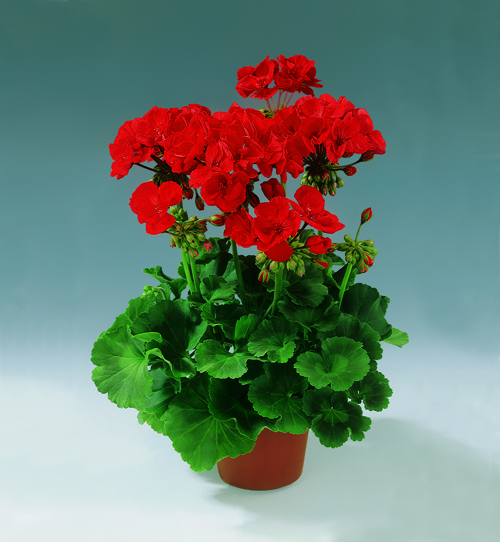 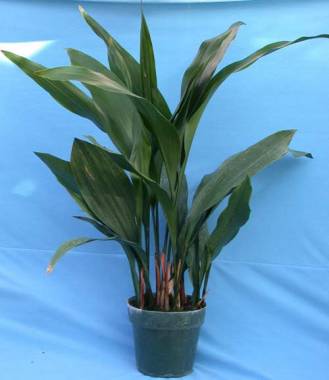 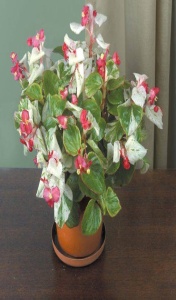 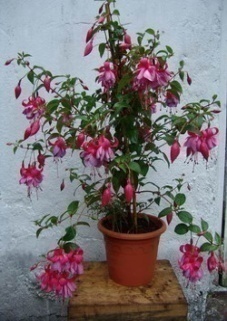 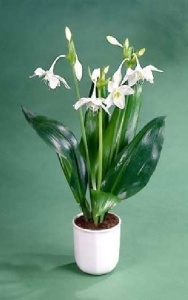 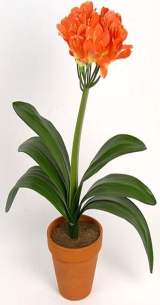 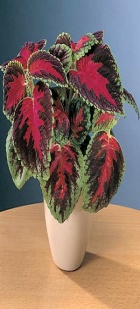 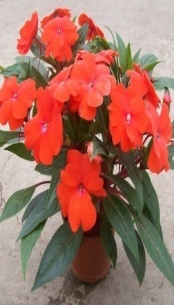 ГераньАспидистраБегония вечно- цветущаяФуксиягибриднаяФуксиягибриднаяАмазонскаялилияКливияКолеусБальзаминВ процессе систематического ухода за растениями  у детей формируются определенные трудовые навыки, укрепляется  интерес к природе, настойчивость в достижении результата. Планируя работу, необходимо учитывать конкретные условия: уровень знаний и умений детей своей группы, особенности природного окружения.В процессе систематического ухода за растениями  у детей формируются определенные трудовые навыки, укрепляется  интерес к природе, настойчивость в достижении результата. Планируя работу, необходимо учитывать конкретные условия: уровень знаний и умений детей своей группы, особенности природного окружения.В процессе систематического ухода за растениями  у детей формируются определенные трудовые навыки, укрепляется  интерес к природе, настойчивость в достижении результата. Планируя работу, необходимо учитывать конкретные условия: уровень знаний и умений детей своей группы, особенности природного окружения.В процессе систематического ухода за растениями  у детей формируются определенные трудовые навыки, укрепляется  интерес к природе, настойчивость в достижении результата. Планируя работу, необходимо учитывать конкретные условия: уровень знаний и умений детей своей группы, особенности природного окружения.В процессе систематического ухода за растениями  у детей формируются определенные трудовые навыки, укрепляется  интерес к природе, настойчивость в достижении результата. Планируя работу, необходимо учитывать конкретные условия: уровень знаний и умений детей своей группы, особенности природного окружения.В процессе систематического ухода за растениями  у детей формируются определенные трудовые навыки, укрепляется  интерес к природе, настойчивость в достижении результата. Планируя работу, необходимо учитывать конкретные условия: уровень знаний и умений детей своей группы, особенности природного окружения.В процессе систематического ухода за растениями  у детей формируются определенные трудовые навыки, укрепляется  интерес к природе, настойчивость в достижении результата. Планируя работу, необходимо учитывать конкретные условия: уровень знаний и умений детей своей группы, особенности природного окружения.В процессе систематического ухода за растениями  у детей формируются определенные трудовые навыки, укрепляется  интерес к природе, настойчивость в достижении результата. Планируя работу, необходимо учитывать конкретные условия: уровень знаний и умений детей своей группы, особенности природного окружения.В процессе систематического ухода за растениями  у детей формируются определенные трудовые навыки, укрепляется  интерес к природе, настойчивость в достижении результата. Планируя работу, необходимо учитывать конкретные условия: уровень знаний и умений детей своей группы, особенности природного окружения.ЗИМА.ЗИМА.ЗИМА.Наблюдения за явлениями неживой природыНаблюдения за явлениями неживой природыНаблюдения за явлениями неживой природы1.СнегЛюбую прогулку можно начать с вопросов:- Тепло или холодно сегодня?- Есть ли солнце на небе?- Идет снег или нет?- Есть ли ветер?1. Выйдя на улицу, обратить внимание детей, какой свежий воздух, как все вокруг преобразилось. Это наступила зима. На земле лежит снег. Предложить подкинуть с помощью лопатки снег вверх. Он разлетится. Значит снег легкий, пушистый. Вместе с детьми можно очистить дорожку от снега на участке.В конце прогулки предложить детям положить снег на ладошку: пусть почувствуют, что он холодный. Обратить внимание детей, что снег растаял на их ладошках от тепла.2. Во время снегопада, снег кружится в воздухе.  После снегопада показать, какие высокие сугробы намело вокруг. Предложить детям поиграть со снегом (слепить снежнее фигуры). Делая постройки, рассказать детям о свойствах снега (он липкий, белый, холодный).3. В морозную погоду рассмотреть с детьми снежинки. Они очень хорошо видны на темном фоне. Спросить: «На что похожи снежинки?» Понаблюдать, как замерзает вода, разлитая в формочки, с опущенным туда концом нитки. Получаются красивые цветные льдинки. Ими можно украсить участок.2.СолнцеПо-прежнему ведутся наблюдения за солнцем. Дети отмечают, что зимой солнце не греет, поднимается невысоко, путь его становится короче.3.МорозУтром дети увидят, что все стекла разрисованы красивыми, причудливыми узорами, сквозь которые просвечивает солнце. Объяснить, что это мороз заморозил стекла, значит, на улице холодно. Знакомьте детей со свойством воды, превращаться в лед. Знакомьте детей со свойствами льда. Малыши узнают, что лед прозрачный. В начале зимы рассмотрите через тонкий лед замерзших луж листья, лежащие на земле. Если бросить льдинки, они разбиваются на мелкие кусочки — лед твердый. 4.Оттепель Во время оттепели любимое занятие детворы — лепка снеговиков. В такую погоду можно поиграть и в снежки, подправить свои постройки из снега.Поговорите с детьми о погоде. Они скажут, что сегодня тепло. «Оттепель,— уточняет воспитатель.— А что можно сказать про снег, какой он?» «Снег липкий — из него можно лепить»,— отвечают дети. Во время оттепели обращайте внимание детей на сосульки. Это растаявший снег под действием солнца превратился в воду, а затем замерз, образовав лед. Пусть дети потрогают сосульки рукой и сделают вывод, что они прозрачные, твердые, холодные.Покажите детям деревья, когда после оттепели ударит мороз. На ветках образуется тонкий слой льда. Ветки качаются от ветра, задевают друг друга — и слышен тихий мелодичный звон.5.Вьюги и метелиВ феврале дуют сильные ветры. Снег поднимается с земли, переносится в другое место, с силой бьет в окна. Предложите прислушаться, как завывает ветер. Скажите, что на дворе метет метель. На прогулке покажите сугробы, которые намело около заборов, а в других местах снега нет и даже видна земля. Спросите, почему так получилось. (Это ветер дул в сторону забора.)6.СосулькиПостепенно солнце греет все сильнее, появляются сосульки. Понаблюдать за ними в мороз и оттепель. Дети могут ответить на вопрос, почему сосульки тают, и появляется вода. Предложить послушать, как звенит капель (поставить ведерко под капающие сосульки).Наблюдения за растительным миромНаблюдения за растительным миромНаблюдения за растительным миром1.Прогулки в паркПоказать, что и каждого дерева есть ствол и ветки. У одного дерева кора темная, а у другого светлая. На ветках нет листьев.Деревья разные по высоте Поиграть в игру «Раз, два, три – к низкому (высокому) дереву беги!»Объяснить детям, что деревья зимой надо беречь: не обламывать веток, не играть у самых корней.2.Труд взрослыхДворники очищают тротуары от снега, посыпают дорожки песком, чтобы людям было удобно ходить. Если удастся, покажите работу снегоуборочной машины. Как быстро и ловко сгребает она снег! Объясните детям, что снег увозят на поля. Весной он растает, и для растений будет больше влаги.Наблюдения за животным миромНаблюдения за животным миромНаблюдения за животным миром1.Земноводные, рептилииВ отдельных крымских районах лягушки озерные и жабы зеленые в спячку не впадают; В теплые зимы гадюки степные просыпаются в январе. В феврале заканчивается спячка у тритонов, лягушек, жаб, прытких ящериц, желтопузиков2.ПтицыГуляя по парку, дети наблюдают за воробьями, которые молча сидят на ветках деревьев. Птицам нужны еще и витамины. Предложите детям посеять в ящиках овес и салат для подкормки. Во второй половине месяца января  раздается первая песня синицы большой. Начинают петь овсянки, дрозды черные, барабанит большой пестрый дятел. Степные жаворонки кочуют стаями. В конце февраля прилетают скворцы, чибисы. Ворон и гриф черный ремонтируют гнезда3.МлекопитающиеЗаяц-русак приближается к селениям. Белка к паркам. У барсука и зайца в феврале появляются выводки. В конце февраля просыпается суслик.ВЕСНАВЕСНАВЕСНАНаблюдения за явлениями неживой природыНаблюдения за явлениями неживой природыНаблюдения за явлениями неживой природы1Приметы весныВесна — самое короткое время года, когда природа активно пробуждается. В результате фенологических наблюдений отмечено, что в разные годы в одной и той же местности весна начинается то раньше, то позже. Иногда весенние явления протекают ярко, бурно, иногда медленно, поэтому весну называют ранней, поздней, затяжной. Это зависит от многих факторов, в частности от движения циклонов, приносящих теплые потоки воздуха.За три весенних месяца природа успевает измениться до неузнаваемости. В марте она еще только начинает пробуждаться от зимней спячки. Весеннего тепла не хватает для того, чтобы заставить снег и ледяные глыбы таять, но воздух постепенно прогревается, подготавливая все живое к постепенному пробуждению, появляются первые кучевые облака, которые парят еще очень высоко.Писатель М. Пришвин поэтично назвал три основных пери ода весны: "весна света", "весна воды", "зеленая весна" Из этих названий можно представить, какие наиболее яркие изменения можно наблюдать в каждый период весны. Воспитателю следует обратить внимание детей на свисающие сосульки, отметить, как они блестят на солнце, с них капает вода, их много на солнечной стороне крыш. Можно по­наблюдать за весенним дождем, рассказать, что зимой было холодно, шел снег, теперь стало тепло — идет дождь.2Таянье снегаАктивное таяние снега начинается в Крыму угадать очень сложно, но часто первой половине марта можно наблюдать это явление. Его вызывает солнце, которое уже достаточно высоко поднимается над горизонтом. Воздух вокруг наполняется журчанием ручьев, которые могут спровоцировать начало половодья – явного весеннего признака.3ВетерСолнце постепенно наполняет своим теплом землю, которая его отражает и создает предпосылку для образования весенних ветров. Пока они еще слабы и неустойчивы, но чем теплее становится вокруг, тем сильнее перемещаются воздушные массы. Такие ветра называют термальными, именно они характерны для этого времени года. 4ПроталиныТо тут, то там снег сходит с земли, образуя невзрачные проталины. Они появляются везде, где снежный покров был наиболее тонким. Именно появление проталин говорит о том, что зима сдала свои права, и началось новое время года. Сквозь них быстро пробивается первая зелень, на них можно найти первые весенние цветы – подснежники. Снег еще долго будет лежать в расщелинах и впадинах, но на возвышенности он тает быстро, подставляя островки суши под теплое солнышко.5Весенняя гроза.В конце мая может прогреметь первая гроза. Еще не такая сильная, но ярая. Ливневые дожди окончательно разделаются с весенней грязью и подготовят землю к началу следующего сезона. Переход к лету не затянется на долгое время. Это единственный сезонный промежуток, который проходит быстро и незаметно.Наблюдения за растительным миромНаблюдения за растительным миромНаблюдения за растительным миром1Прогуки в парк В весенний период дошкольники наблюдают появление на деревьях зеленых листочков. Можно предложить им сравнить ель и березу, рассмотреть цветущую сирень. Отметить, как красиво стало на участке: деревья позеленели, на них распустились листья, цветут кустарники. В начале весны в группу можно принести ветки тополя с нераспустившимися листочками, чтобы дети наблюдали за их появлением.Во время целевой прогулки в сад воспитатель обращает внимание малышей на то, что на деревьях (яблоня, слива, вишня) много красивых цветов и зеленых листьев. Объясняет, что цветы рвать нельзя, на их месте вырастут яблоки, вишня.Во время прогулок на участке воспитатель показывает появившуюся зеленую траву, предлагает найти еще места, где она выросла. Дети убеждаются, что трава растет быстро.Большую радость дошкольникам доставляют первые весенние цветы. В группу можно принести букетики ветреницы, первоцвета, чистяка и др. На прогулках воспитатель предлагает детям найти желтые, белые, синие цветы. Малыши рассматривают мать-и-мачеху, медуницу, одуванчик, различают цветы по окраске, величине, запаху. Наблюдения за животным миромНаблюдения за животным миромНаблюдения за животным миром1.Насекомые, земноводные, рептилии Особый интерес у малышей вызывает появление насекомых в весенний период. На прогулке воспитатель знакомит ребят с бабочкой, жуком (майский жук, божья коровка), кузнечиком, с особенностями их внешнего вида, движениями, учит различать их. Все наблюдения ведутся в естественных условиях — в природе.На некоторое время насекомых можно поселить в стеклянные банки (садки) для наблюдений. Следует приучать детей бережно к ним относиться. Дошкольники должны знать, например, что бабочку в руки брать нельзя, у нее нежные крылья.На прогулках в лес, к водоему воспитатель в процессе многократных наблюдений знакомит малышей с лягушкой (она зеленая, у нее большие глаза; лягушка прыгает в траве, в воде плавает, квакает).2.ПтицыСледует обратить внимание детей на то, что весной прилетает много птиц. Надо приучать их слушать голоса птиц, наблюдать, как весело чирикают и прыгают, купаются в лужах воробьи, каркают вороны. В марте прилет ласточек, чеканов, удодов, журавля-красавки, цапли, травника, шилоклювки, кулика-сороки, зябликов, юрков, овсянок, лебедей, гусей, дроздов певчих... Массовое пение жаворонков. В марте слышна первая песня зябликов, воркование витютней. Строительство гнезд у птиц, устройство гнезд.Прилет птиц продолжается в апреле. В конце апреля – первая песня соловья, кукование кукушки. Появляются первые выводки у вороны, степного жаворонка. Строительство гнезд у чаек.В мае прилетают розовые скворцы, продолжение пролета птиц из теплых стран: насекомоядных и других. В конце месяца выводки у куропатки, скворца, чеканов, журавля степного орла степного, ласточек.3.Млекопита-ющиеПоявление летучих мышей в марте. Массовое пробуждение животных, линька. Появление с апреля месяца детенышей у большого тушканчика, ежа, летучих мышей, оленей, косуль, зайцев, хорьков, муфлонов.СЕНТЯБРЬНазвание игрыЦель игры и объем игровых навыковМетодические приемыОборудованиеОборудованиеСюжетно-ролевые игры:1.  Больница Игра-ситуация. «Зайка заболел» Игра-ситуация «К нам приехал доктор»Цель: развивать у детей умение играть маленьким коллективом  (парами) поддерживая сюжет, игровую ситуацию,  заданный воспитателем; учить вести диалог, использовать предметы заместители, воспитывать заботливое отношение к окружающим.Игровая проблемная ситуация, обсуждение содержания игры, хода развития игры; совместное выполнение действий, расширение сюжета.Оборудование: набор больница, игрушки-больные по сюжету.Оборудование: подборка вариантов обуви, одежды для кукол, муляжи овощей и фруктов. Наборы денег для оплаты покупокОборудование: набор больница, игрушки-больные по сюжету.Оборудование: подборка вариантов обуви, одежды для кукол, муляжи овощей и фруктов. Наборы денег для оплаты покупок2.    МагазинИгра-ситуация «Делаем покупки»Игра-ситуация «Что надеть на ножки?Цель: учить детей выполнять последовательные действия – покупку: выбор товара                примерка   оплата в кассу           упаковка. Закреплять умение поддерживать, сюжетную ситуацию, анализировать, объяснять свой выбор описывая покупку (выбираю эти красные туфельки, у них красивый бантик и блестящий камушек, они прекрасно смотрятся на ножках у моей куклы).Активизировать словарь, развивать вкус, закреплять знания в классификации предметов (одежда, обувь, овощи, фрукты).Игровая проблемная ситуация, обсуждение содержания игры, хода развития  игры; совместное выполнение действий, расширение.Подвижные игры:1.  П/и «Мыши в кладовой» Цель: Развивать у детей умение выполнять движения по сигналу. Упражнять в подлезании, в беге.Правила для детей: Мыши могут бежать в кладовую только тогда, когда кошка заснет.Возвращаться в норки мыши могут лишь после того, как кошка проснется и замяукает.Варианты: Мышки подлезают под дугу, убегая в норки, вводится вторая кошка.Цель: Развивать у детей умение выполнять движения по сигналу. Упражнять в подлезании, в беге.Правила для детей: Мыши могут бежать в кладовую только тогда, когда кошка заснет.Возвращаться в норки мыши могут лишь после того, как кошка проснется и замяукает.Варианты: Мышки подлезают под дугу, убегая в норки, вводится вторая кошка.Цель: Развивать у детей умение выполнять движения по сигналу. Упражнять в подлезании, в беге.Правила для детей: Мыши могут бежать в кладовую только тогда, когда кошка заснет.Возвращаться в норки мыши могут лишь после того, как кошка проснется и замяукает.Варианты: Мышки подлезают под дугу, убегая в норки, вводится вторая кошка.Цель: Развивать у детей умение выполнять движения по сигналу. Упражнять в подлезании, в беге.Правила для детей: Мыши могут бежать в кладовую только тогда, когда кошка заснет.Возвращаться в норки мыши могут лишь после того, как кошка проснется и замяукает.Варианты: Мышки подлезают под дугу, убегая в норки, вводится вторая кошка.2. П\и «Поймай комара»3. П/и «Принеси мяч»Цель: Развивать у детей умение согласовывать движения со зрительным сигналом, упражнять детей в прыжках (подпрыгивание на месте).Правила: 1.Ловить комара можно только обеими руками и подпрыгивая на двух ногах.2.Ловить комара нужно не сходя с места.Варианты: Можно бежать впереди, держа в руках прут с комариком, дети бегут его догонять.Знакомство с правилами игры. Практическое упражнение на раскрепощение детей.Знакомство с правилами игры. Практическое упражнение на раскрепощение детей.Наголовники, 2. П\и «Поймай комара»3. П/и «Принеси мяч»Цель: Развивать у детей умение выполнять движение по сигналу (по слову воспитателя), наблюдательность, сообразительность (выбрать тот мяч, который удобнее взять). Упражнять детей в беге по определенному направлению.Правила: 1.Бежать за мячом можно только после слова  «беги».2.Поднимать и класть в ящик нужно только один мяч.Варианты: Кто быстрее принесет мяч, преодоление преграды через набивное бревно, на двух ногах с продвижением  вперед.Воспитатель: Ветер, ветер! Догоняй-ка!Не догнать лихого зайку! (дети разбегаются по всей площадке, убегая от  ветерка-воспитателя)Упражнения на восстановление дыхания.Знакомство с правилами игры, объяснение, заучивание слов, совместная играЗнакомство с правилами игры, объяснение, заучивание слов, совместная играДидактические игры:1.  «Чудесный мешочек»Цель: ориентироваться на род имени существительного при определении предмета по его признакам.Объяснение правил игры, совместное выполнение игрового задания с пояснением.Объяснение правил игры, совместное выполнение игрового задания с пояснением. Материалы-муляжи: заяц, морковь, огурец, яблоко, помидор, мешочек.2. «Чего не стало?»Цель: упражняться в образовании форм родительного падежа множественного числа существительных.Материалы: пары предметов: матрешки, пирамидки (большая и маленькая), ленточки (разного цвета и разного размера—длинная и короткая), лошадки, утята, Буратино, мешок.3.   «Урожайное лото»Цель: упражняться в образовании форм множественного числа существительных  (в именительном и родительном падежах) единственного и множественного числа.Объяснение правил игры, совместное выполнение игрового задания с пояснением.Объяснение правил игры, совместное выполнение игрового задания с пояснением.Картинки с изображением овощей и фруктов 4. «Мишка, ляг!»Цель: Совершенствовать в умении образовывать множественное число имени существительного: яблоко — яблоки, груша — груши ....5. «Будут на зиму дрова, гуси».Цель:  упражняться в образовании форм повелительного наклонения глаголов лежать, петь.6. «Найди о чем расскажу»Цель: соотносить названия действий с собственными движениями.Дидактическая задача. Найти предметы по перечисленным признакам.Игровое действие. Угадывание растения по описанию признаков.Правило. Называть узнанные овощи или фрукты можно только по просьбе воспитателя.Материалы: плюшевый медвежонок (озвученная игрушка). Оборудование. Овощи и фрукты раскладывают по краю стола так, чтобы хорошо были видны всем детям отличительные признаки предметов.Дидактические альбомы1.Крымские насекомоядные птицы.2. Деревья и плодыЦель: Систематизировать и обобщить знания детей о разнообразии насекомоядных  птиц Крыма. Развивать память, наблюдательность. Воспитывать бережное отношение к крылатым обитателям Крыма.Цель: Расширить, систематизировать знания детей о разнообразии плодовых деревьев в Крыму.  Учить совместно составлять и озвучивать цепочку роста растений (плодов). Продолжать формировать первичные знания о природоохранных мероприятий и действиях людей для пользы и приумножения природных богатств.Совместное рассматривание + рассказ пояснение.Совместное рассматривание + рассказ пояснение.Дидактические альбомы по рассматриваемой теме.Игра-драматизация:(настольный театр)«Круть и Верть»Цель: формирование специальных игровых умений: умение быть доброжелательным зрителем, смотреть и слушать выступающих детей, благодарить за театральную постановку - аплодисментами;- учить при исполнении роли использовать средства выразительности (мимика, жесты, движение);- умение взаимодействовать с другими участниками игры (играть дружно, исполнять привлекательные роли по очереди)Беседа, распределение ролей, разучивание слов.Беседа, распределение ролей, разучивание слов.Набор настольного театра.Строительные игры:1. «Автобус для друзей»2.  «Теремок для друзей»Цель: учить детей строить автобус из пластин и кубиков, упражнять в выкладывании кубиков на пластину на расстоянии друг от друга, в выполнении перекрытия; продолжать учить складывать строительные детали в коробку после занятия; учить обыгрывать постройку; закрепить умение различать и называть кубик и пластину; воспитывать интерес к конструированию из строительного материала.Объяснение правил игры, совместное выполнение игрового задания с пояснением, обыгрывание сюжета.Объяснение правил игры, совместное выполнение игрового задания с пояснением, обыгрывание сюжета.Напольные и настольные наборы деревянного конструктора, природного.Строительные игры:1. «Автобус для друзей»2.  «Теремок для друзей»Цель: учить детей строить домик из кирпичиков и призмы, продолжать упражнять в выкладывании кирпичиков на ребро, в приставлении деталей плотно друг к другу и на расстоянии, учить делатьпростейшие перекрытия; продолжать учить складывать строительные детали в коробку после занятия, обыгрывать постройку; закрепить умение различать кирпичик и призму; воспитывать сопереживание к игровым персонажам.Объяснение, совместное выполнение игрового задания с пояснением, обыгрывание сюжетОбъяснение, совместное выполнение игрового задания с пояснением, обыгрывание сюжетНастольный конструктор «Лего».ОКТЯБРЬОКТЯБРЬОКТЯБРЬОКТЯБРЬОКТЯБРЬНАЗВАНИЕ ИГРЫНАЗВАНИЕ ИГРЫЦЕЛЬ ИГРЫ И ОБЬЕМ ИГРОВЫХ НАВЫКОВМЕТОДИЧЕСКИЕ ПРИЕМЫОБОРУДОВАНИЕСюжетно-ролевые игры:1.  ЗоопаркСюжетно-ролевые игры:1.  ЗоопаркЦель: расширить знания детей о диких животных, их повадках, образе жизни, питании, воспитывать любовь, гуманное отношение к животным, расширить словарный запас детей.Игровая проблемная ситуация, обсуждение содержания игры, хода развития игры; совместное выполнение действий, расширение сюжета.Оборудование: игрушечные дикие звери, знакомые детям, клетки (из строительного материала), билеты, деньги, касса2. Путешест-вуем на корабле.2. Путешест-вуем на корабле.Цель: познакомить детей с особенностью подготовки, разнообразия путешествий. Расширять кругозор детей, словарный запас. Создавать развивающее пространство по теме.Разнообразные приёмы по распределению ролей; обсуждение хода развития сюжета игры; совместное выполнение  игровых действий.Оборудование: напольный конструктор, атрибуты посуды, постельного для развитию и усложнения сюжета.3.Водители3.ВодителиЦель: Расширить знания детей о разнообразии деятельности водителей разного вида транспорта. Водитель такси -  возит людей на работу, в театр, в кино.Водитель грузовой машины -  наливает бензин в машину, моет ее, ставит в гараж. Водитель автобуса -  ведет машину осторожно, аккуратно, кондуктор продает билеты. Автобус развозит людей, куда им надо: в гости, на работу, домой. На перекрестке стоит милиционер – регулирует движение. Пешеходы идут по тротуару. Дорогу переходят на зеленый свет. Для пешеходов специальный переход – «зебра». Соблюдаем правила дорожного движения.Водитель пожарной машины -  привозит пожарных на пожар, помогает выдвигать лестницу, разворачивать пожарный рукав.Водитель  «Скорой помощи» - помогает загружать больных в машину, подает носилки, едет осторожно.Игровая проблемная ситуация, обсуждение содержания игры, хода развития игры; совместное выполнение действий, расширение сюжета.Оборудование: наборы для водителя, разнообразные виды транспорта.Подвижные игры:1. «Мурвьи»Подвижные игры:1. «Мурвьи»  Цель. Уметь ориентироваться в пространстве, равномерно размещаться по площадке, не сталкиваясь друг с другом. Двигаться в разных темпах. Тренировка внимания.  Цель. Уметь ориентироваться в пространстве, равномерно размещаться по площадке, не сталкиваясь друг с другом. Двигаться в разных темпах. Тренировка внимания.  Цель. Уметь ориентироваться в пространстве, равномерно размещаться по площадке, не сталкиваясь друг с другом. Двигаться в разных темпах. Тренировка внимания.2. «Самолеты и бабочки»2. «Самолеты и бабочки»Цель. Учить детей владеть мышцами шеи и рук; ориентироваться в пространстве, равномерно размещаться по площадке. Знакомство с правилами игры. Практическое упражнение на раскрепощения детей.Наголовники 3.«Воробышки и автомобиль». 3.«Воробышки и автомобиль».Цель: Развивать у детей умение выполнять движения по сигналу. Упражнять в беге в разных направлениях и прыжках.Правила для детей: 1. Нельзя убегать за границы    площадки2. Вылетать из гнезда только по сигналу воспитателя.      3. Возвращаться в гнезда при появлении автомобиля.Варианты: Детям, изображающим в игре автомобили, дать в руки руль или флажки. Воробушки могут помещаться в гнездышках - кружочках, начерченных на земле. Воробушки могут стоять на скамеечках и спрыгивать с них. Знакомство с правилами игры, объяснение, заучивание слов, совместная играНаголовники4. «По ровненькой дорожке»4. «По ровненькой дорожке»Цель: Развивать у детей умение двигаться ритмично, согласовывать движения со словами, находить свое место. Упражнять в ходьбе, прыжках, приседаниях, беге.Правила для детей: Движения должны соответствовать тексту.Вставать с корточек после слов «Вылезли из ямы».Убегать домой только после слов «там мы живем».Варианты: Пройти по скамейкам, поставленным вдоль стены. Спрыгивание в глубину на мягкую дорожку.Дидактические игры:1. «Найди в букете такой же листок»Цель: Найти предмет по  сходству.Игровое действие. Поиск похожего предмета.Правило. Листок поднимать после того, как назовет и покажет его воспитатель.Цель: Найти предмет по  сходству.Игровое действие. Поиск похожего предмета.Правило. Листок поднимать после того, как назовет и покажет его воспитатель.Объяснение правил игры, совместное выполнение игрового задания с пояснением.Объяснение правил игры, совместное выполнение игрового задания с пояснением. Оборудование. Подобрать одинаковые букеты из 3—4 разных листьев.2.«Домики»Цель: употреблять названия детенышей животных.Игровое действие. Правильно назвать выбранного животного. «Дайте мне, пожалуйста, утенка (бельчонка)»Цель: употреблять названия детенышей животных.Игровое действие. Правильно назвать выбранного животного. «Дайте мне, пожалуйста, утенка (бельчонка)»Объяснение правил игры, совместное выполнение игрового задания с пояснением.Объяснение правил игры, совместное выполнение игрового задания с пояснением.Материалы: поднос с игрушками: бельчатами, зайчатами, утятами, мышатами и др.— по количеству детей, строительный материал.3.  «Чего не стало?»4. «Найди то, о чем расскажу»Дидактические альбомы. 1.Обитатели    Черного   моряЦель: упражняться в образовании форм родительного падежа множественного числа существительных.Цель: упражняться в образовании форм родительного падежа множественного числа существительных.Объяснение правил игры, совместное выполнение игрового задания с пояснением.Объяснение правил игры, совместное выполнение игрового задания с пояснением.Материалы: пары предметов: матрешки, пирамидки (большая и маленькая), ленточки (разного цвета и разного размера—длинная и короткая), лошадки, утята, Буратино, мешок.3.  «Чего не стало?»4. «Найди то, о чем расскажу»Дидактические альбомы. 1.Обитатели    Черного   моря Цель: Кто быстрее найдет орех, тополь, тую.Дидактическая задача. Найти дерево по названию.Игровое действие. Бег к названному дереву (соревнование «Кто быстрее найдет дерево»).Правило. Бежать к названному дереву можно только по команде «Беги!» Цель: Кто быстрее найдет орех, тополь, тую.Дидактическая задача. Найти дерево по названию.Игровое действие. Бег к названному дереву (соревнование «Кто быстрее найдет дерево»).Правило. Бежать к названному дереву можно только по команде «Беги!»Объяснение правил игры, совместное выполнение игрового задания с пояснением.Объяснение правил игры, совместное выполнение игрового задания с пояснением.Игровой набор.3.  «Чего не стало?»4. «Найди то, о чем расскажу»Дидактические альбомы. 1.Обитатели    Черного   моряЦель: Расширить, систематизировать знания детей о разнообразии морских обитателей в Черном море. Учить наблюдать и называть особенности внешнего вида. Воспитывать бережное отношение, желание совместно со взрослыми сохранять чистоту крымского побережья.Цель: Расширить, систематизировать знания детей о разнообразии морских обитателей в Черном море. Учить наблюдать и называть особенности внешнего вида. Воспитывать бережное отношение, желание совместно со взрослыми сохранять чистоту крымского побережья.Совместное рассматривание + рассказ пояснение.Игровой набор.3.  «Чего не стало?»4. «Найди то, о чем расскажу»Дидактические альбомы. 1.Обитатели    Черного   моряЦель: Расширить, систематизировать знания детей о разнообразии морских обитателей в Черном море. Учить наблюдать и называть особенности внешнего вида. Воспитывать бережное отношение, желание совместно со взрослыми сохранять чистоту крымского побережья.Цель: Расширить, систематизировать знания детей о разнообразии морских обитателей в Черном море. Учить наблюдать и называть особенности внешнего вида. Воспитывать бережное отношение, желание совместно со взрослыми сохранять чистоту крымского побережья.Совместное рассматривание + рассказ пояснение.Дидактические альбомы по рассматриваемой теме.2. Дикие животные Крыма готовятся к зиме.Цель: Развитие кругозора, расширение познавательной сферы, систематизация знаний об особенности подготовки животных к зиме.Цель: Развитие кругозора, расширение познавательной сферы, систематизация знаний об особенности подготовки животных к зиме.Игра-драматизация:сказки «Репка»(с элементами технологии ТРИЗ, сказка на новый лад)Цель: совершенствовать умение детей брать на себя определённую роль и не выходить из неё до конца игры, учить строить ролевое поведение; выразительно передавать характерные признаки персонажа, используя мимику, пантомиму, речь. Учить детей совместно с воспитателем обыгрывать новых персонажей вводить  их в сюжетную линию сказки продумывать ситуации.Цель: совершенствовать умение детей брать на себя определённую роль и не выходить из неё до конца игры, учить строить ролевое поведение; выразительно передавать характерные признаки персонажа, используя мимику, пантомиму, речь. Учить детей совместно с воспитателем обыгрывать новых персонажей вводить  их в сюжетную линию сказки продумывать ситуации.Беседа, распределение ролей, разучивание слов.Набор наголовников.Строитель-ные игры:1. Теремок для зверейЦель: закреплять умения детей строить домик из кирпичиков и призмы, продолжать упражнять в выкладывании кирпичиков на ребро, в приставлении деталей плотно друг к другу и на расстоянии, учить делать простейшие перекрытия; продолжать учить складывать строительные детали в коробку после занятия, обыгрывать постройку; закрепить умение различать кирпичик и призму; воспитывать сопереживание к игровым персонажам.Цель: закреплять умения детей строить домик из кирпичиков и призмы, продолжать упражнять в выкладывании кирпичиков на ребро, в приставлении деталей плотно друг к другу и на расстоянии, учить делать простейшие перекрытия; продолжать учить складывать строительные детали в коробку после занятия, обыгрывать постройку; закрепить умение различать кирпичик и призму; воспитывать сопереживание к игровым персонажам.Объяснение правил игры, совместное выполнение игрового задания с пояснением, обыгрывание сюжета.Материал и оборудование: по 6 кирпичиков и 2 больших призмы, игрушки (мишка, лисичка, зайчик) на каждого ребенка; образец домика, построенный из крупного строительного материала.2.  Мостик для животных и транспортаЦель: учить детей сооружать постройку (мост) из кубиков, пластин и призм по образцу воспитателя, по-разному располагая детали по отношению друг к другу; продолжать учить ставить строительные детали плотно и на расстоянии друг от друга, делать перекрытия; закреплять умения обыгрывать постройку, складывать строительные детали в коробку после занятия; воспитывать сопереживание к игровым персонажам.Цель: учить детей сооружать постройку (мост) из кубиков, пластин и призм по образцу воспитателя, по-разному располагая детали по отношению друг к другу; продолжать учить ставить строительные детали плотно и на расстоянии друг от друга, делать перекрытия; закреплять умения обыгрывать постройку, складывать строительные детали в коробку после занятия; воспитывать сопереживание к игровым персонажам.Объяснение, совместное выполнение игрового задания с пояснением, обыгрывание сюжетаМатериал и оборудование: по 2 кубика, 2 призмы и 1 пластине, фигурки домашних животных, лист голубой бумаги для ручья на каждого ребенка; мост, построенный из крупного строительного материала.Название игрыЦель игры и объем игровых навыковМетодические приемыОборудованиеСюжетно-ролевые игры:1.  «Собираемся гулять в дождливую погоду»Цель: развивать у детей умение подбирать одежду для осеннего сезона (конец осени, идет дождь), научить правильно называть элементы теплой  одежды, закреплять обобщенные понятия «одежда», «обувь», воспитывать заботливое отношение к окружающим.Игровая проблемная ситуация, обсуждение содержания игры, хода развития игры; совместное выполнение действий, расширение сюжета.Оборудование: куклы, одежда для всех периодов года (для лета, зимы, весны и осени), маленький шкафчик для одежды и стульчик, зонтик.2.Овощной магазинЦель: расширить  и систематизировать знания детей о разнообразии овощей и фруктов, их значимости в жизни людей. Учить правильно, обслуживать покупателей (выбирать овощи крупные, мелкие), взвешивать, рассчитываться. Формировать умение играть сообща, уступать друг, другу роль продавца, быть внимательными в игре.Игровая проблемная ситуация, обсуждение содержания игры, хода развития игры; совместное выполнение действий, расширение сюжета.Оборудование: муляжи овощей и фруктов, весы для взвешивания, витрина, корзинки…3.Дом, семьяЦель: Побуждать детей творчески воспроизводить в играх быт семьи. Совершенствовать умение самостоятельно создавать для задуманного сюжета игровую обстановку. Раскрывать нравственную сущность деятельности взрослых людей: ответственное отношение к своим обязанностям, взаимопомощь и коллективный характер труда.Роли: мама, папа, дети, бабушка, дедушка.Игровые действия: Игровые проблемные ситуации: «Когда мамы и папы нет дома» (забота о младших, выполнение посильной домашней работы), «Мы готовимся к празднику» (совместные дела с семьей), «Встречаем гостей» (правила приема гостей, поведение в гостях), «Наш выходной день» и др. Вносить в игру элементы труда: стирка кукольного белья, починка одежды, уборка помещения. Игровые проблемные ситуации, вносить в игру элементы труда, применять разнообразный бросовый материал, использовать предметы заместители.Атрибуты к игре3.Дом, семьяЦель: Побуждать детей творчески воспроизводить в играх быт семьи. Совершенствовать умение самостоятельно создавать для задуманного сюжета игровую обстановку. Раскрывать нравственную сущность деятельности взрослых людей: ответственное отношение к своим обязанностям, взаимопомощь и коллективный характер труда.Роли: мама, папа, дети, бабушка, дедушка.Игровые действия: Игровые проблемные ситуации: «Когда мамы и папы нет дома» (забота о младших, выполнение посильной домашней работы), «Мы готовимся к празднику» (совместные дела с семьей), «Встречаем гостей» (правила приема гостей, поведение в гостях), «Наш выходной день» и др. Вносить в игру элементы труда: стирка кукольного белья, починка одежды, уборка помещения. Игровые проблемные ситуации, вносить в игру элементы труда, применять разнообразный бросовый материал, использовать предметы заместители.Подвижные игры:            1.«Огород у нас в порядке»«Вот, какая Осень» (игра хоровод)3. «Птички и кошка»Цель: Развивать у детей умение выполнять движения по сюжету стихотворения. Учить качественному, выразительному исполнению. Закреплять умение формировать круг, линии, вводить элементы соревнования.Цели: закрепить у детей знание характерных особенностей осени, приспособительскихизменений у животных к временам года.Цель: Развивать у детей решительность, упражнять в беге с увертыванием.Правила: Кошка ловит птичек только в кругу.Кошка может только касатьсяптичек, но не хватать их.Варианты: Птички влетают на гимнастическую стенку; вводится вторая кошка, кошка подлезает под воротики, дугу.Методическое пояснение правил подвижной игры разъяснение содержания, показ правильного и  четкого выполнение движения, входящие в игру.Дидактические  игры:1.Комплименты2.Оцени поступок3.Приметы осени4.Скажи наоборотЦель: учить детей говорить друг другу комплименты; развивать речь, мышление; воспитывать дружелюбие.Цель: с помощью сюжетных картинок развивать представления детей о добрых и плохих поступках; характеризовать и оценивать поступки; воспитывать чуткость, доброжелательность.Цель: уточнить представления детей об осенних приметах, активизировать словарь по теме.  Цель: активизировать в словаре детей прилагательные с противоположным значением.Оборудование: сюжетные картинки с изображением различных времен года.Дидактические альбомы:1. Животные готовятся к зимеЦель: Систематизировать и обобщить знания детей о разнообразии мира диких животных и особенности их подготовки к зимнему периоду. Развивать память, наблюдательность, усидчивость, любознательность. Воспитывать бережное отношение к животным, проявление сочувствия.Игры-инсценировки в режимных моментах: «Мой мишка»,  «Кто умеет чисто умываться»…Цель: учить детей обыгрывать сюжет знакомых поэтических произведений, формировать выразительность речи, движений, эмоционально реагировать на художественный сюжет. Воспитывать инициативу, умение уступать друг другу, умение давать положительную оценку действию и выступающему.Постепенное расширение игрового художественного опыта.Подборка кукол сопровождающих произведение.Строительные игры:1. Гаражи для машин  (Автопарк)2.  Крепость для сказочных героевЦель: закрепить умения и навыки детей сооружать постройку (гараж) из кирпичиков, по-разному располагая их по отношению друг к другу; продолжать учить ставить кирпичики на ребро плотно и на расстоянии друг от друга, делать перекрытия; закреплять умения обыгрывать постройку, складывать строительные детали в коробку после конструирования.Цель: закрепить умения детей сооружать две конструкции одновременно, объединяя их одним замыслом; продолжать учить чередовать кирпичики по расположению, на длинное и короткое ребро, выкладывать их друг за другом по прямой линии, делать из кирпичиков перекрытия; закреплять умения обыгрывать постройку, складывать строительные детали в коробку после конструирования. Развивать творческое воображение, умение реализовывать и обыгрывать свой замысел.Совместное развитие сюжетной линии, выполнение работы по словесной инструкции, показ, пояснение.Материал и оборудование: по 8 кирпичиков (на 1 постройку), маленькая ма-шинка на каждого ребенка; гараж, построенный из крупного строительного материала.Материал: по 8 кирпичиков, наборы рыцарей, маленьких фей, принцесс.ДЕКАБРЬДЕКАБРЬДЕКАБРЬДЕКАБРЬДЕКАБРЬНазвание игрыЦель игры и объем игровых навыковЦель игры и объем игровых навыковМетодические приемыОборудованиеСюжетно-ролевые игры:1.Встречаем  гостей.Цель: Развитие интереса к расширению сюжета игры «Семья». Формированиеположительных взаимоотношений между детьми в процессе игры, выполнение роли по сюжету игры. Развитие эстетического вкуса при сервировке, подготовке и изготовлении атрибутов к сюжету игры («Семейный праздник новый год»). Воспитание заботливого отношения к членам семьи разного возраста, желание совместно создать атмосферу праздника.Цель: Развитие интереса к расширению сюжета игры «Семья». Формированиеположительных взаимоотношений между детьми в процессе игры, выполнение роли по сюжету игры. Развитие эстетического вкуса при сервировке, подготовке и изготовлении атрибутов к сюжету игры («Семейный праздник новый год»). Воспитание заботливого отношения к членам семьи разного возраста, желание совместно создать атмосферу праздника.Разнообразные игровые приемы по распределению ролей; обсуждение содержания игры; хода развития игры; совместная игра.Наборы посуды, декоративные изделия для использования по сюжету игры (подарки, украшения) музыкальное сопровождение…2.  Магазин зимней одежды Цель: Развитие игровых навыков, умения строить дружеские, партнерские взаимоотношения в игре. Формирования знаний о разнообразии и особенностях детской одежды, умения обыгрывать несложный сюжет, производить простейшие манипуляции. Воспитание у детей уважения к труду.Цель: Развитие игровых навыков, умения строить дружеские, партнерские взаимоотношения в игре. Формирования знаний о разнообразии и особенностях детской одежды, умения обыгрывать несложный сюжет, производить простейшие манипуляции. Воспитание у детей уважения к труду.Игровая проблемная ситуация, обсуждение содержания игры, хода развитии игры; совместное выполнение игровых действий, расширение сюжета.Набор «Магазин одежды»+  дополнительные атрибуты по сюжету, строительный материал, ткани, куклы.3. Мы пожарныеЦель: Закрепление знаний о профессии пожарных, значимости людей этой профессии в жизни людей. Познакомить детей с разнообразием деятельности людей в одной профессии (пожарные, водитель пожарной машины). Воспитание у детей уважения к труду пожарных и к нелегкому и опасному делу. Цель: Закрепление знаний о профессии пожарных, значимости людей этой профессии в жизни людей. Познакомить детей с разнообразием деятельности людей в одной профессии (пожарные, водитель пожарной машины). Воспитание у детей уважения к труду пожарных и к нелегкому и опасному делу. Разнообразные приемы по распределению ролей; обсуждение хода развития сюжета игры; совместное выполнение игровых действий.Игровой материал.Подвижные игры: 1. «Мыши водят хоровод»Цель – научить детей двигаться в соответствии с текстом, быстро менять направления движения, ориентироваться в пространстве, бегать легко, на носках, стараясь не попадаться ловящему.Цель – научить детей двигаться в соответствии с текстом, быстро менять направления движения, ориентироваться в пространстве, бегать легко, на носках, стараясь не попадаться ловящему.Цель – научить детей двигаться в соответствии с текстом, быстро менять направления движения, ориентироваться в пространстве, бегать легко, на носках, стараясь не попадаться ловящему.Цель – научить детей двигаться в соответствии с текстом, быстро менять направления движения, ориентироваться в пространстве, бегать легко, на носках, стараясь не попадаться ловящему.2.  «Кошка и мышка»Цель: научить имитировать звуки, издаваемые мышками, бегать легко, как мышки.Знакомство с правилами игры. Практическое упражнение на раскрепощение детей.Знакомство с правилами игры. Практическое упражнение на раскрепощение детей.Наголовники.3. «Лохматый пес».Цель: Учить детей двигаться в соответствии с текстом, быстро менять направления движения, бегать, стараясь не попадаться ловящему.Знакомство с правилами игры, объяснение, заучивание слов, совместная игра.Знакомство с правилами игры, объяснение, заучивание слов, совместная игра.Дидактические игры:1. «Оденем куклу на прогулку».Цель: закрепить знания детей о зимней одежде и последовательности одевания.Объяснение правил игры, совместное выполнение игрового задания с пояснением.Объяснение правил игры, совместное выполнение игрового задания с пояснением.игровой набор2. «Сложи картинки о зиме».Цель: Расширить знания детей о зимних явлениях; учить составлять из частей одно целое.Ход игры: Детям предлагают разные картинки, из которых необходимо составить целую картинку. Рассказать, что изображено на ней.Игровой набор.3. «Угадай что на картинке».Цель: Развивать наблюдательность и образное мышление у детей.Ход игры: детям показывают половину рисунка, какого либо предмета, и они должны угадать, какой предмет нарисован. (Лыжи, санки, пальто, шапка, варежки).Объяснение правил игры, совместное выполнение игрового задания с пояснением.Объяснение правил игры, совместное выполнение игрового задания с пояснением.Предметные картинки4. «Мой - моя»Цель: учить употреблять в речи местоимения «мой», «моя».Предметные картинки5. «Кормушка»Цель: Учить согласовывать имена прилагательных «круглый», «овальный», «квадратный» с именами существительных в роде и числе.6. «Кто как говорит…»Цель: активизировать словарь за счет глаголов, обозначающих действия, производимые домашними животными.Дидактические альбомы.1. Приметы зимы.Цель: Расширить, систематизировать знания детей о приметах зимы. Учить наблюдать и делать выводы о помощи примет людямСовместное рассматривание + рассказ пояснение.Совместное рассматривание + рассказ пояснение.2. Птицы зимой. Цель: Расширить кругозор детей о зимующих птицах. Воспитывать бережное отношение, желание помочь птицам в тяжелые времена холода.Дидактические альбомы по рассматриваемой теме.Игра-драматизация:Настольный театр«Снегурочка»Цель: Формирование специальных игровых умений: умение быть доброжелательным зрителем, смотреть и слушать выступающих детей; учить при исполнении роли использовать средства выразительности (мимика, жесты, движение);Умение взаимодействовать с другими участниками игры (играть дружно, исполнять привлекательные роли по очереди).Беседа, распределение ролей, разучивание слов.Беседа, распределение ролей, разучивание слов.Набор настольного театра.Строительные игры:1. Конструируем Ёлки.Цель: Расширение представления детей о применении конструктора как материала для создания эстетических конструкций -ёлки; Обучение способам строительства, воспитание и развитие самостоятельности и активности мышления, конструктивно – творческих способностей;Развитие правильных взаимоотношений детей, объединение их в дружный коллектив.Объяснение правил игры, совместное выполнение игрового задания с пояснением, обыгрывание сюжета.Объяснение правил игры, совместное выполнение игрового задания с пояснением, обыгрывание сюжета.напольные и настольные наборы деревянного конструктора.2. Машины помогающие людям. Конструктор «Лего», «Пожарники».Цель: Знакомство с особенностями работы значением транспорта в милиции; скорой помощи, пожарная машина практическое создание разных моделей машин используя настольный конструктор «Лего» учить читать чертежи, собирать по ним.Объяснение, совместное выполнение игрового задания с пояснением, обыгрывания сюжета.Объяснение, совместное выполнение игрового задания с пояснением, обыгрывания сюжета.настольный конструктор «Лего».ЯНВАРЬЯНВАРЬЯНВАРЬЯНВАРЬЯНВАРЬНазвание игрыЦель игры и объем игровых навыковМетодические приемыМетодические приемыОборудованиеСюжетно-ролевые игры:1.  Встречаем Новый год2. Поликлиника3.  Зоопарк.Цель: Стимулировать детей переносить традиции празднования Нового года  как расширение сюжета игры  «Семья». Формирование положительных взаимоотношений между детьми в процессе игры, выполнение роли по сюжету игры. Побуждать детей творчески воспроизводить в играх быт семьи. Совершенствовать умение самостоятельно создавать для задуманного сюжета игровую обстановку. Раскрывать нравственную сущность деятельности взрослых людей: ответственное отношение к своим обязанностям, взаимопомощь и коллективный характер труда.Роли: мама, папа, дети, бабушка, дедушка.Разнообразные игровые приёмы по распределению ролей; обсуждение содержания игры, хода развития игры; совместная игра.Разнообразные игровые приёмы по распределению ролей; обсуждение содержания игры, хода развития игры; совместная игра.Наборы посуды, декоративные изделия для использования по сюжету игры (подарки, украшения) музыкальное сопровождение…Сюжетно-ролевые игры:1.  Встречаем Новый год2. Поликлиника3.  Зоопарк.Цель: Вызвать у детей интерес к профессии врача. Воспитывать чуткое, внимательное отношение к больному, доброту, отзывчивость, культуру общения. Роли: врач, медсестра, работник регистратуры, санитарка, больные. Игровая проблемная ситуация, обсуждение содержания игры, хода развития игры; совместное выполнение действий, расширение сюжета.Игровая проблемная ситуация, обсуждение содержания игры, хода развития игры; совместное выполнение действий, расширение сюжета.Набор «Больница» + дополнительные атрибуты по сюжету, строительный материал, предметы-заместители, куклы.Сюжетно-ролевые игры:1.  Встречаем Новый год2. Поликлиника3.  Зоопарк.Цель: расширять знания детей о диких животных: воспитывать доброту, отзывчивость, чуткое, внимательное отношение к животным, культуру поведения в общественных местах.Роли: строители, водитель, грузчики, животные, работники зоопарка, ветеринарный врач, кассир, посетители зоопарка.Разнообразные приёмы по распределению ролей; обсуждение хода развития сюжета игры; совместное выполнение  игровых действий.Разнообразные приёмы по распределению ролей; обсуждение хода развития сюжета игры; совместное выполнение  игровых действий.Игровой материал. Подвижные игры:1. «Скок-поскок»2. «Белые снежинки»3. «Зайцы»Цель: упражнять в прыжках с продвижением вперед, в прыжках ноги вместе - ноги врозь (одна нога вперед, другая - назад); развивать умение действовать в общем для всех темпе.Цель: упражнять в прыжках с продвижением вперед, в прыжках ноги вместе - ноги врозь (одна нога вперед, другая - назад); развивать умение действовать в общем для всех темпе.Цель: упражнять в прыжках с продвижением вперед, в прыжках ноги вместе - ноги врозь (одна нога вперед, другая - назад); развивать умение действовать в общем для всех темпе.Цель: упражнять в прыжках с продвижением вперед, в прыжках ноги вместе - ноги врозь (одна нога вперед, другая - назад); развивать умение действовать в общем для всех темпе.Подвижные игры:1. «Скок-поскок»2. «Белые снежинки»3. «Зайцы»Цель: научить бегать легко, плавно, на носочках. Имитировать полет снежинок. Знакомство с правилами игры. Практическое упражнение на раскрепощения детей. Знакомство с правилами игры. Практическое упражнение на раскрепощения детей.Наголовники Подвижные игры:1. «Скок-поскок»2. «Белые снежинки»3. «Зайцы»Цель: упражнять в прыжках в длину с места; энергичном отталкивании и мягком приземлении; развивать глазомер; легкость, полетность движений; умение быстро переходить с прыжков на бег.Знакомство с правилами игры, объяснение, заучивание слов, совместная играЗнакомство с правилами игры, объяснение, заучивание слов, совместная играДидактические игры:1. « Следы»2. «Лишнее слово»3. «Угадай, что на картинке»4. «Тепло  и холодно»5. «Что делает животное?»Дидактические альбомы.1.Дикие животные Крыма зимой.2. Мир комнатных растений.Цель: учить различать названия слов «большие» , «маленькие», правильно употреблять имена существительные женского рода в именительном падеже. Игра способствует развитию зрительного внимания, творческого воображения.Объяснение правил игры, совместное выполнение игрового задания с пояснением.Объяснение правил игры, совместное выполнение игрового задания с пояснением. Игровой наборДидактические игры:1. « Следы»2. «Лишнее слово»3. «Угадай, что на картинке»4. «Тепло  и холодно»5. «Что делает животное?»Дидактические альбомы.1.Дикие животные Крыма зимой.2. Мир комнатных растений.Цель: Развитие слухового внимания, обогащение словаря, уточнение значений словОбъяснение правил игры, совместное выполнение игрового задания с пояснением.Объяснение правил игры, совместное выполнение игрового задания с пояснением.Игровой набор.  предметные картинкиДидактические игры:1. « Следы»2. «Лишнее слово»3. «Угадай, что на картинке»4. «Тепло  и холодно»5. «Что делает животное?»Дидактические альбомы.1.Дикие животные Крыма зимой.2. Мир комнатных растений.Цель: развивать наблюдательность и образное мышление у детей.Ход игры: детям показывают половину рисунка, какого либо предмета,  и они должны угадать, какой предмет нарисован. (ДИКИЕ ЖИВОТНЫЕ)Объяснение правил игры, совместное выполнение игрового задания с пояснением.Объяснение правил игры, совместное выполнение игрового задания с пояснением.Игровой набор.  предметные картинкиДидактические игры:1. « Следы»2. «Лишнее слово»3. «Угадай, что на картинке»4. «Тепло  и холодно»5. «Что делает животное?»Дидактические альбомы.1.Дикие животные Крыма зимой.2. Мир комнатных растений.Цель:  учить понимать значение слов, усвоить пары антонимов.Объяснение правил игры, совместное выполнение игрового задания с пояснением.Объяснение правил игры, совместное выполнение игрового задания с пояснением.Игровой набор.  предметные картинкиДидактические игры:1. « Следы»2. «Лишнее слово»3. «Угадай, что на картинке»4. «Тепло  и холодно»5. «Что делает животное?»Дидактические альбомы.1.Дикие животные Крыма зимой.2. Мир комнатных растений.Цель:  активизировать словарь за счет глаголов, обозначающих действия, производимые дикими животнымиИгровой набор.  предметные картинкиДидактические игры:1. « Следы»2. «Лишнее слово»3. «Угадай, что на картинке»4. «Тепло  и холодно»5. «Что делает животное?»Дидактические альбомы.1.Дикие животные Крыма зимой.2. Мир комнатных растений.Цель: Расширить, систематизировать знания детей о разнообразии мира диких животных. Учить наблюдать и называть особенности внешнего вида в зимний период.  Классифицировать животных хищников и травоядных.Цель: Расширить кругозор детей о разнообразии  комнатных растений, особенностях внешнего вида. Воспитывать бережное отношение к комнатным растениям. Совместное рассматривание + рассказ пояснение.Совместное рассматривание + рассказ пояснение.Игровой набор.  предметные картинкиДидактические игры:1. « Следы»2. «Лишнее слово»3. «Угадай, что на картинке»4. «Тепло  и холодно»5. «Что делает животное?»Дидактические альбомы.1.Дикие животные Крыма зимой.2. Мир комнатных растений.Цель: Расширить, систематизировать знания детей о разнообразии мира диких животных. Учить наблюдать и называть особенности внешнего вида в зимний период.  Классифицировать животных хищников и травоядных.Цель: Расширить кругозор детей о разнообразии  комнатных растений, особенностях внешнего вида. Воспитывать бережное отношение к комнатным растениям. Совместное рассматривание + рассказ пояснение.Совместное рассматривание + рассказ пояснение.Дидактические альбомы по рассматриваемой теме.Игра-драматизация:1. настольный театр «Рукавичка»Цель: формирование специальных игровых умений: умение быть доброжелательным зрителем, смотреть и слушать выступающих детей;- учить при исполнении роли использовать средства выразительности (мимика, жесты, движение);- умение взаимодействовать с другими участниками игры (играть дружно, исполнять привлекательные роли по очереди)Беседа, распределение ролей, разучивание слов.Беседа, распределение ролей, разучивание слов.Набор настольного театра.Строительные игры:1. Конструируем Елки.2. Машины помогающие людям зимой. Конструктор «Лего» Цель: расширение представлений детей о применении разного вида конструктора как материала для создания эстетических конструкций – елки.- обучение способам строительства, воспитание и развитие самостоятельности и активности мышления, конструктивно-творческих способностей;- развитие правильных взаимоотношений детей, объединение их в дружный коллективЦель: расширение представлений детей о применении разного вида конструктора как материала для создания эстетических конструкций – елки.- обучение способам строительства, воспитание и развитие самостоятельности и активности мышления, конструктивно-творческих способностей;- развитие правильных взаимоотношений детей, объединение их в дружный коллективОбъяснение правил игры, совместное выполнение игрового задания с пояснением, обыгрывание сюжета.Напольные и настольные наборы деревянного конструктора, природного.Строительные игры:1. Конструируем Елки.2. Машины помогающие людям зимой. Конструктор «Лего» Цель: продолжать знакомство с особенностями работы значением транспорта в милиции; скрой помощи, пожарная машина практическое создание разных моделей машин используя настольный конструктор «Лего» учить читать чертежи, собирать по ним.Цель: продолжать знакомство с особенностями работы значением транспорта в милиции; скрой помощи, пожарная машина практическое создание разных моделей машин используя настольный конструктор «Лего» учить читать чертежи, собирать по ним.Объяснение, совместное выполнение игрового задания с пояснением, обыгрывание сюжетаНастольный конструктор «Лего».ФЕВРАЛЬФЕВРАЛЬФЕВРАЛЬФЕВРАЛЬФЕВРАЛЬНазвание игрыЦель игры и обьем игровых навыковМетодические приемыОборудованиеСюжетно-ролевые игры:1.  Игрушки у врача2.    Магазин3.  В кафеЦель: учить детей уходу за больными и пользованию медицинскими инструментами, воспитывать в детях внимательность, чуткость, расширять словарный запас: ввести понятия «больница», «больной», «лечение», «лекарства», «температура». Разнообразные игровые приёмы по распределению ролей; обсуждение содержания игры, хода развития игры; совместная игра.Оборудование: куклы, игрушечные зверята, медицинские инструменты: термометр, шприц, таблетки, ложечка, фонендоскоп, вата, баночки с лекарствами, бинт, халат и чепчик для врача.Сюжетно-ролевые игры:1.  Игрушки у врача2.    Магазин3.  В кафеЦель: научить детей классифицировать предметы по общим признакам, воспитывать чувство взаимопомощи, расширить словарный запас детей: ввести понятия «игрушки», «мебель», «продукты питания», «посуда».Цель: Учить культуре поведения в общественных местах, уметь выполнять обязанности повара, официантаРазнообразные приёмы по распределению ролей; обсуждение хода развития сюжета игры; совместное выполнение  игровых действий.Разнообразные приёмы по распределению ролей; обсуждение хода развития сюжета игры; совместное выполнение игровых действий. Оборудование: все игрушки, изображающие товары, которые можно купить в магазине, расположенные на витрине, деньги.Оборудование: необходимое оборудование для кафе, игрушки-куклы, деньги.Подвижные игры:1. «Птички летают»2. «Ссора»Подвижные игры:1. «Птички летают»2. «Ссора»Цель: научить передвигаться легко, плавно, на носочках. Имитировать полет птиц. Развивать координацию движений. Знакомство с правилами игры. Практическое упражнение на раскрепощения детей.Наголовники, Подвижные игры:1. «Птички летают»2. «Ссора»Цель: учить детей анализировать поступки, находить причину конфликта; дифференцировать противоположные эмоциональные переживания: дружелюбие и враждебность. Знакомить детей с конструктивными способами решения конфликтных ситуаций, а также способствовать их усвоению и использованию в поведении.Знакомство с правилами игры, объяснение, заучивание слов, совместная играДидактические игры:1. «Четвертый лишний»2. «Кто как голос подает?»3. «Сосчитай птиц»4. «Не поделили игрушку»Дидактические альбомы.1.Зимующие птицы Крыма.2. Масленица в картинках художников.Цель. учить знать и отличать зимующих птиц от перелетных.Объяснение правил игры, совместное выполнение игрового задания с пояснением. Игровой наборДидактические игры:1. «Четвертый лишний»2. «Кто как голос подает?»3. «Сосчитай птиц»4. «Не поделили игрушку»Дидактические альбомы.1.Зимующие птицы Крыма.2. Масленица в картинках художников. Цель: пополнить активный словарь детей по теме «Зимующие птицы».Объяснение правил игры, совместное выполнение игрового задания с пояснением.Игровой набор.  предметные картинкиДидактические игры:1. «Четвертый лишний»2. «Кто как голос подает?»3. «Сосчитай птиц»4. «Не поделили игрушку»Дидактические альбомы.1.Зимующие птицы Крыма.2. Масленица в картинках художников.Цель: закрепить умение согласовывать количественные прилагательные с существительными.Объяснение правил игры, совместное выполнение игрового задания с пояснением.Игровой набор.  предметные картинкиДидактические игры:1. «Четвертый лишний»2. «Кто как голос подает?»3. «Сосчитай птиц»4. «Не поделили игрушку»Дидактические альбомы.1.Зимующие птицы Крыма.2. Масленица в картинках художников.Цель: Воспитывать дружеские отношения между детьми в процессе общения. Формировать у детей понятие о причинах возникновения ссор, конфликтов. Учить детей благополучно выходить из конфликтных ситуаций, находить компромиссное решение.Объяснение правил игры, совместное выполнение игрового задания с пояснением.Игровой набор.  предметные картинкиДидактические игры:1. «Четвертый лишний»2. «Кто как голос подает?»3. «Сосчитай птиц»4. «Не поделили игрушку»Дидактические альбомы.1.Зимующие птицы Крыма.2. Масленица в картинках художников.Цель: Расширить, систематизировать знания детей о разнообразии птиц зимующих. Учить наблюдать и называть особенности внешнего вида в зимний период.  Классифицировать зимующих и кочующих птиц.Цель: Расширить кругозор детей о традициях празднования Масленицы посредством рассматривания репродукций картин с сюжетами народных гуляний, натюрмортов. Совместное рассматривание + рассказ пояснение.Игровой набор.  предметные картинкиДидактические игры:1. «Четвертый лишний»2. «Кто как голос подает?»3. «Сосчитай птиц»4. «Не поделили игрушку»Дидактические альбомы.1.Зимующие птицы Крыма.2. Масленица в картинках художников.Цель: Расширить, систематизировать знания детей о разнообразии птиц зимующих. Учить наблюдать и называть особенности внешнего вида в зимний период.  Классифицировать зимующих и кочующих птиц.Цель: Расширить кругозор детей о традициях празднования Масленицы посредством рассматривания репродукций картин с сюжетами народных гуляний, натюрмортов. Совместное рассматривание + рассказ пояснение.Дидактические альбомы по рассматриваемой теме.Игра-драматизациянастольный театр «Зимовье зверей»Цель: формирование специальных игровых умений: умение быть доброжелательным зрителем, смотреть и слушать выступающих, благодарить за постановку - аплодисментами;- учить при исполнении роли использовать средства выразительности (мимика, жесты, движение);- умение взаимодействовать с другими участниками игры (играть дружно, исполнять роли по очереди)- формировать понятие кукловод.Беседа, распределение ролей, разучивание слов.Набор настольного театра.Строительные игры:1 «Скворечник» «Кормушка»2. Городок для друзейЦель: расширение представлений детей о применении разного вида бросового материала с целью создания модели - Обучение способам и приемам работы развитие самостоятельности и активности мышления, конструктивно-творческих способностей;- Развитие правильных взаимоотношений детей, объединение их в дружный коллектив.Объяснение правил игры, совместное выполнение игрового задания с пояснением, обыгрывание сюжета.Напольные и настольные наборы деревянного конструктора.Строительные игры:1 «Скворечник» «Кормушка»2. Городок для друзейЦель: продолжать знакомить детей со способами совместного выполнения сюжетной композиции из разного вида конструктора. Развитие правильных взаимоотношений детей, объединение их в дружный коллектив.Объяснение, совместное выполнение игрового задания с пояснением, обыгрывание сюжетаНастольный конструктор «Лего».МАРТМАРТМАРТМАРТНазвание игрыЦель игры и объем игровых навыковМетодические приемыОборудованиеСюжетно-ролевые игры:1.  Собираемся на прогулку с дочкой и сыночком2.    День рождения куклы Кати3.Парикма-херскаяЦель: развивать у детей умение подбирать одежду для разного сезона, научить правильно называть элементы одежды, закреплять обобщенные понятия «одежда», «обувь», воспитывать заботливое отношение к окружающим.Игровая проблемная ситуация, обсуждение содержания игры, хода развития игры; совместное выполнение действий, расширение сюжета.Оборудование: куклы, одежда для всех периодов года (для лета, зимы, весны и осени), маленький шкафчик для одежды и стульчик.Сюжетно-ролевые игры:1.  Собираемся на прогулку с дочкой и сыночком2.    День рождения куклы Кати3.Парикма-херскаяЦель: расширить знания детей о способах и последовательности сервировки стола для праздничного обеда, закрепить знания о столовых предметах, воспитывать внимательность, заботливость, ответственность, желние помочь, расширить словарный запас: ввести понятия «праздничный обед», «именины», «сервировка», «посуда», «сервис».Игровая проблемная ситуация, обсуждение содержания игры, хода развития игры; совместное выполнение действий, расширение сюжета, использование элементов элементарного музицирования.Оборудование: игрушки, которые могут прийти в гости, столовые предметы – тарелки, вилки, ложки, ножи, чашки, блюдца, салфетки, скатерть, столик, стульчики.Сюжетно-ролевые игры:1.  Собираемся на прогулку с дочкой и сыночком2.    День рождения куклы Кати3.Парикма-херскаяЦель: познакомить детей с профессией парикмахера, воспитывать культуру общения, расширить словарный запас детей.Разнообразные приёмы по распределению ролей; обсуждение хода развития сюжета игры; совместное выполнение  игровых действий.Оборудование: халат для парикмахера, накидка для клиента, инструменты парикмахера – расческа, ножницы, флакончики для одеколона, лака, фен и т. д.Подвижные игры:1.  «Не наступи на цветок» .2. «Птички в гнездышках3. «Весенний ветерок»Цель: Совершенствовать разнообразные движения по заданному периметру (круг, квадрат); действовать по сигналу. Воспитывать коллективность, внимательность, уважение к играющим.Оборудование: искусственные цветы. По сигналу воспитателя (или музыку) дети ходят, бегают таким образом, чтобы не наступить на цветок. Используются разные виды ходьбы, бега,    ( в помещении- ползание на четвереньках) Тот, кто нарушил правила, выходит из игры.Цель: Совершенствовать разнообразные движения по заданному периметру (круг, квадрат); действовать по сигналу. Воспитывать коллективность, внимательность, уважение к играющим.Оборудование: искусственные цветы. По сигналу воспитателя (или музыку) дети ходят, бегают таким образом, чтобы не наступить на цветок. Используются разные виды ходьбы, бега,    ( в помещении- ползание на четвереньках) Тот, кто нарушил правила, выходит из игры.Цель: Совершенствовать разнообразные движения по заданному периметру (круг, квадрат); действовать по сигналу. Воспитывать коллективность, внимательность, уважение к играющим.Оборудование: искусственные цветы. По сигналу воспитателя (или музыку) дети ходят, бегают таким образом, чтобы не наступить на цветок. Используются разные виды ходьбы, бега,    ( в помещении- ползание на четвереньках) Тот, кто нарушил правила, выходит из игры.Подвижные игры:1.  «Не наступи на цветок» .2. «Птички в гнездышках3. «Весенний ветерок»Цель: Учить действовать по сигналу ведущего, ориентироваться по периметру площадки. Развивать координацию движения. Дети становятся в обручи, разложенные на полу. После слов воспитателя «Солнышко светит» Птички вылетели с гнезд», дети выскакивают с обручей, бегают по площадке, взмахивая руками «крыльями»После слов воспитателя: «Солнышко село. Птички летят домой. Раз! Два! Три!» Дети занимают свои места в «гнездах». Кто не успел вернуться на место на счет «три» оставляет игру. Побеждает самая внимательная «птичка» Знакомство с правилами игры. Практическое упражнение на раскрепощения детей.Наголовники, Подвижные игры:1.  «Не наступи на цветок» .2. «Птички в гнездышках3. «Весенний ветерок»Цель: Учить действовать согласно содержанию сло  ведущего, действовать по сигналу, ориентироваться по периметру площадки. Развивать координацию движения.Воспитатель:Из кусточка на опушкеЧьи-то выглянули ушки,И помчался: в прыг да скок-Серый, маленький клубок.(дети приседают по всей площадке, представляя себя в роли зайчика). Под текстовое сопровождение ,поднимаются и сложив руки «как зайки» прыгают на двух ногах с продвижением  вперед.Воспитатель: Ветер, ветер! Догоняй-ка! Не догнать лихого зайку! (дети разбегаются по всей площадке, убегая от ветерка-воспитателя)Упражнения на восстановление дыхания.Знакомство с правилами игры, объяснение, заучивание слов, совместная играДидактические игры:1.  «Любимый цветок»»2. «Кто как голос подает?»3. «Цветочный магазин»4. «Один -много»Дидактические альбомы1.Первоцветы.2. Весенние гости. (альбом перелетных птиц)Цель. Систематизировать знания детей об особенностях строения, цветовой окраски весенних цветов. Развивать познавательный интерес, наблюдательность; активизировать словарь детей. Дети по очереди выбирают картинку, описывают цветок, начиная словами: «Каждый цветок красив по-своему.Объяснение правил игры, совместное выполнение игрового задания с пояснением. картинки с изображением первоцветов.Дидактические игры:1.  «Любимый цветок»»2. «Кто как голос подает?»3. «Цветочный магазин»4. «Один -много»Дидактические альбомы1.Первоцветы.2. Весенние гости. (альбом перелетных птиц) Цель: пополнить активный словарь детей по теме «Птицы весной». Учить по описанию находить и называть птицу. Развивать память, наблюдательность.Объяснение правил игры, совместное выполнение игрового задания с пояснением.Игровой набор.  предметные картинкиДидактические игры:1.  «Любимый цветок»»2. «Кто как голос подает?»3. «Цветочный магазин»4. «Один -много»Дидактические альбомы1.Первоцветы.2. Весенние гости. (альбом перелетных птиц) Цель: закреплять умение различать цвета, называть их быстро, находить нужный цветок среди других. Научить детей группировать растения по цвету, составлять красивые букеты.Объяснение правил игры, совместное выполнение игрового задания с пояснением.Игровой набор.  предметные картинкиДидактические игры:1.  «Любимый цветок»»2. «Кто как голос подает?»3. «Цветочный магазин»4. «Один -много»Дидактические альбомы1.Первоцветы.2. Весенние гости. (альбом перелетных птиц)Цель: Совершенствовать в умении образовывать множественное число имени существительного: утка — утки, лебедь — лебеди ...Объяснение правил игры, совместное выполнение игрового задания с пояснением.Игровой набор.  предметные картинкиДидактические игры:1.  «Любимый цветок»»2. «Кто как голос подает?»3. «Цветочный магазин»4. «Один -много»Дидактические альбомы1.Первоцветы.2. Весенние гости. (альбом перелетных птиц)Цель: Совершенствовать в умении образовывать множественное число имени существительного: утка — утки, лебедь — лебеди ...Игровой набор.  предметные картинкиДидактические игры:1.  «Любимый цветок»»2. «Кто как голос подает?»3. «Цветочный магазин»4. «Один -много»Дидактические альбомы1.Первоцветы.2. Весенние гости. (альбом перелетных птиц)Цель: Расширить, систематизировать знания детей о весенних цветах. Продолжать формировать первичные знания о природоохранных мероприятий и действиях людей для пользы и приумножения природных богатств.Цель: Систематизировать и обобщить знания детей о разнообразии перелетных птиц Крыма. Развивать память, наблюдательность. Воспитывать бережное отношение к крылатым обитателям Крыма. Совместное рассматривание +рассказ пояснение.Игровой набор.  предметные картинкиДидактические игры:1.  «Любимый цветок»»2. «Кто как голос подает?»3. «Цветочный магазин»4. «Один -много»Дидактические альбомы1.Первоцветы.2. Весенние гости. (альбом перелетных птиц)Цель: Расширить, систематизировать знания детей о весенних цветах. Продолжать формировать первичные знания о природоохранных мероприятий и действиях людей для пользы и приумножения природных богатств.Цель: Систематизировать и обобщить знания детей о разнообразии перелетных птиц Крыма. Развивать память, наблюдательность. Воспитывать бережное отношение к крылатым обитателям Крыма. Совместное рассматривание +рассказ пояснение.Дидактические альбомы по рассматриваемой теме.Игра-драматизация:1. настольный театр «Петушок и бобовое зернышко»Цель: формирование специальных игровых умений: умение быть доброжелательным зрителем, смотреть и слушать выступающих детей, благодарить за театральную постановку - аплодисментами;* учить использовать средства выразительности (мимика, жесты, движение);* умение взаимодействовать с другими участниками игры (играть дружно)Беседа, распределение ролей, разучивание слов.Набор настольного театра.Строитель-ные игры:1. Постройки героям сказки «Петушок и бобовое зернышко.2. Дорога в горах КрымаЦель: Обучение способам и приемам работы с разнообразными наборами настольного конструктора постройку к объекту для которого строится жилище, выбирать самостоятельно единицу измерения. Развитие самостоятельности и активности мышления, конструктивно-творческих способностей;  Развитие правильных взаимоотношений детей, объединение их в дружный коллектив.Объяснение правил игры, совместное выполнение игрового задания с пояснением, обыгрывание сюжета.Напольные и настольные наборы деревянного конструктора, природного.Строитель-ные игры:1. Постройки героям сказки «Петушок и бобовое зернышко.2. Дорога в горах КрымаЦель: продолжать знакомить детей со способами построения конструкций с наклонной поверхностью, использование пластин. Развитие правильных взаимоотношений детей, объединение их в дружный коллектив.Объяснение, совместное выполнение игрового задания с пояснением, обыгрывание сюжетаНастольный конструктор «Лего».АПРЕЛЬАПРЕЛЬАПРЕЛЬАПРЕЛЬНазвание игрыЦель игры и объем игровых навыковМетодические приемыОборудованиеСюжетно-ролевые игры:1.  Зоопарк2.  Водители3.Путешествуем на корабле.Цель: расширить знания детей о диких животных, их повадках, образе жизни, питании, воспитывать любовь, гуманное отношение к животным, расширить словарный запас детей.Игровая проблемная ситуация, обсуждение содержания игры, хода развития игры; совместное выполнение действий, расширение сюжета.Оборудование: игрушечные дикие звери, знакомые детям, клетки (из строительного материала), билеты, деньги, кассаСюжетно-ролевые игры:1.  Зоопарк2.  Водители3.Путешествуем на корабле.Цель: Расширить знания детей о разнообразии деятельности водителей разного вида транспорта. Водитель такси -  возит людей на работу, в театр, в кино.Водитель грузовой машины -  наливает бензин в машину, моет ее, ставит в гараж. Водитель автобуса -  ведет машину осторожно, аккуратно, кондуктор продает билеты. Автобус развозит людей, куда им надо: в гости, на работу, домой. На перекрестке стоит милиционер – регулирует движение. Пешеходы идут по тротуару. Дорогу переходят на зеленый свет. Для пешеходов специальный переход – «зебра». Соблюдаем правила дорожного движения.Водитель пожарной машины -  привозит пожарных на пожар, помогает выдвигать лестницу, разворачивать пожарный рукав.Водитель  «Скорой помощи» - помогает загружать больных в машину, подает носилки, едет осторожно.Игровая проблемная ситуация, обсуждение содержания игры, хода развития игры; совместное выполнение действий, расширение сюжета.Оборудование: наборы для водителя, разнообразные виды транспорта.Сюжетно-ролевые игры:1.  Зоопарк2.  Водители3.Путешествуем на корабле.Цель: познакомить детей с особенностью подготовки, разнообразия путешествий. Расширять кругозор детей, словарный запас. Создавать развивающее пространство по теме.Разнообразные приёмы по распределению ролей; обсуждение хода развития сюжета игры; совместное выполнение  игровых действий.Оборудование: напольный конструктор, атрибуты посуды, постельного для развития и усложнения сюжета.Подвижные игры:1. «Птички летают».2. «Ссора».Цель: научить передвигаться легко, плавно,  на носочках. Имитировать полет птиц. Развивать координацию движения.Знакомство с правилами игры. Практическое упражнение на раскрепощения детей.Наголовники, Подвижные игры:1. «Птички летают».2. «Ссора».Цель: учить детей анализировать поступки, находить причину конфликта; дифференцировать противоположные эмоциональные переживания: дружелюбие и враждебность. Знакомить детей с конструктивными способами решения конфликтных ситуаций, а также способствовать их усвоению и использованию в поведении.Знакомство с правилами игры, объяснение, заучивание слов, совместная играДидактические игры:1. «Земля — планета, на которой мы живем»2. «Мамы и их детеныши»3. «Найди такое же яичко»4. «Сначала птичка – потом яичко»Дидактические альбомы.1.Обитатели Крымских зоопарков.2.Космические корабли, ракеты и другой космический транспорт.Цель. Закреплять умения изменять имена существительные по числам; находить родственные слова; подбирать прилагательные к существительным; согласовывать местоимения с существительными, образовывать имена прилагательные от существительных.(родственные слова: солнце — ... (солнышко, солнечный, подсолнух, солнцепек); облако — ... (облачко, облачный, заоблачный. Предложите ребенку ответить на вопрос «чей?» (чья?, чье?, чьи?), правильно согласуя местоимение с существительным: небо — мое; облака — мои; ливень — мой.).Объяснение правил игры, совместное выполнение игрового задания с пояснением. Игровой наборДидактические альбомы по рассматриваемой теме.Дидактические игры:1. «Земля — планета, на которой мы живем»2. «Мамы и их детеныши»3. «Найди такое же яичко»4. «Сначала птичка – потом яичко»Дидактические альбомы.1.Обитатели Крымских зоопарков.2.Космические корабли, ракеты и другой космический транспорт. Цель: Учить детей правильно называть диких животных и их детенышей; угадывать животное по описанию.Объяснение правил игры, совместное выполнение игрового задания с пояснением. Игровой наборДидактические альбомы по рассматриваемой теме.Дидактические игры:1. «Земля — планета, на которой мы живем»2. «Мамы и их детеныши»3. «Найди такое же яичко»4. «Сначала птичка – потом яичко»Дидактические альбомы.1.Обитатели Крымских зоопарков.2.Космические корабли, ракеты и другой космический транспорт.Цель: Воспитывать духовно-нравственные чувства детей, через ознакомление с русскими традициями и православными праздниками. Знакомить детей с символами традиционных праздников. Закреплять понятия «разные», «одинаковые», «пара». Развивать внимание, восприятие, память. Объяснение правил игры, совместное выполнение игрового задания с пояснением. Игровой наборДидактические альбомы по рассматриваемой теме.Дидактические игры:1. «Земля — планета, на которой мы живем»2. «Мамы и их детеныши»3. «Найди такое же яичко»4. «Сначала птичка – потом яичко»Дидактические альбомы.1.Обитатели Крымских зоопарков.2.Космические корабли, ракеты и другой космический транспорт.Цель: Учить детей совместно проводить логическую цепочку что сначала, а что потом. Закреплять умение классифицировать по предложенным темам. Стимулировать речевую активность. Развивать память мышление.Объяснение правил игры, совместное выполнение игрового задания с пояснением. Игровой наборДидактические альбомы по рассматриваемой теме.Дидактические игры:1. «Земля — планета, на которой мы живем»2. «Мамы и их детеныши»3. «Найди такое же яичко»4. «Сначала птичка – потом яичко»Дидактические альбомы.1.Обитатели Крымских зоопарков.2.Космические корабли, ракеты и другой космический транспорт.Цель: Расширить, систематизировать знания детей о разнообразии диких животных. Учить наблюдать и называть особенности внешнего вида. Воспитывать бережное отношение, желание совместно со взрослыми оказывать пассильную помощь по уходу за животными.Цель: Развитие кругозора, расширение познавательной сферы, пробуждение интереса к миру космоса. Активизация словаря.Совместное рассматривание + рассказ пояснение. Игровой наборДидактические альбомы по рассматриваемой теме.Игра-драматиза-ция:русской народной сказки «Теремок»Цель: Цель: совершенствовать умение детей брать на себя определённую роль и не выходить из неё до конца игры, учить строить ролевое поведение; выразительно передавать характерные признаки персонажа, используя мимику, пантомиму, речь. Закреплять знания детей о последовательности сказки.Беседа, распределение ролей, разучивание слов.Набор наголовников.Строитель-ные игры:1. Космическая станция. (конструктор Лего)2.  Иноплане-тянин.Цель: Создавать условия для развития конструктивной деятельности детей, а также поэтапного усвоения использования в самостоятельной конструктивной деятельности разных видов конструктора для расширения сюжетной линии темы.Обучать детей читать простые модели, схемы при создании постройки. Способствовать развитию интереса детей, творческого мышления, памяти.Объяснение правил игры, совместное выполнение игрового задания с пояснением, обыгрывание сюжета.Напольные и настольные наборы деревянного конструктора, природного.Строитель-ные игры:1. Космическая станция. (конструктор Лего)2.  Иноплане-тянин.Цель: продолжать знакомить детей со способами совместного выполнения сюжетной композиции из разного вида конструктора. Развитие правильных взаимоотношений детей, объединение их в дружный коллектив.Объяснение, совместное выполнение игрового задания с пояснением, обыгрывание сюжетаНастольный конструктор «Лего».МАЙНазвание игрыЦель игры и объем игровых навыковМетодические приемыОборудованиеСюжетно-ролевые игры:1.Собираемся на весеннюю прогулку2. День рождения куклы Кати3.Парикма-херская Цель: развивать у детей умение подбирать одежду для разного сезона, научить правильно называть элементы одежды, закреплять обобщенные понятия «одежда», «обувь», воспитывать заботливое отношение к окружающим. Игровая проблемная ситуация, обсуждение содержания игры, хода развития игры; совместное выполнение действий, расширение сюжета.Оборудование: куклы, одежда для всех периодов года (для лета, зимы, весны и осени), маленький шкафчик для одежды и стульчик.Сюжетно-ролевые игры:1.Собираемся на весеннюю прогулку2. День рождения куклы Кати3.Парикма-херская Цель: расширить знания детей о способах и последовательности сервировки стола для праздничного обеда, закрепить знания о столовых предметах, воспитывать внимательность, заботливость, ответственность,  желание помочь, расширить словарный запас: ввести понятия «праздничный обед», «именины», «сервировка», «посуда», «сервис».Игровая проблемная ситуация, обсуждение содержания игры, хода развития игры; совместное выполнение действий, расширение сюжета, использование элементов элементарного музицирования.Оборудование: игрушки, которые могут прийти в гости, столовые предметы – тарелки, вилки, ложки, ножи, чашки, блюдца,салфетки, скатерть, столикСюжетно-ролевые игры:1.Собираемся на весеннюю прогулку2. День рождения куклы Кати3.Парикма-херская Цель: познакомить детей с особенностью украшать волосы весенними цветами, умению подбирать цветок од определенного цвета наряд; закрепить и обобщить знания о профессии парикмахера, воспитывать культуру общения, расширить словарный запас детей.Разнообразные приёмы по распределению ролей; обсуждение хода развития сюжета игры; совместное выполнение  игровых действий.Оборудование: наборы искусственных цветов, ободков с цветами, заколок, халат для парикмахера, накидка для клиента, инструменты парикмахера – расчес ка, ножницы, флакончики для одеколона, лака, фен и т. д.Подвижные игры:1.«Птички и птенчики»2.«Воробушки и кот»3.«Наседка и цыплята»Цель: Развивать у детей умение выполнять движения по сигналу воспитателя, запоминать свое место, упражнять в беге в разных направлениях, не задевая друг друга.Описание: Дети делятся на 3-4 группы по 5-6 человек, каждая группа имеет свой домик – гнездо. Дети изображают птенчиков. У каждой группы есть птичка – мать. По слову воспитателя «Полетели!» - птенчики вылетают из гнезда. Летают около дома, помахивая руками – крыльями. Птички – матери улетают подальше, за кормом. По слову воспитателя «Домой!» - птички – матери возвращаются и зовут птенчиков домой. В гнезде птенчики усаживаются в кружок и птичка – мать кормит их воображаемыми червячками.Правила для детей: 1. Птички и птенчики вылетают по слову воспитателя «Полетели!».2. Птенчики возвращаются домой по зову птички – матери.3. Птички – матери возвращаются домой по слову воспитателя «Домой!».Цель: Развивать у детей умение размещаться в пространстве и двигаться в коллективе, не задевая друг друга. Действовать по сигналу, упражнять в прыжках в глубину, с места в длину, в быстром беге.Описание: Дети вдоль стен: на скамейках, на больших кубах или в обручах. Это воробушки на крыше или в гнездышках. Поодаль сидит кошка – воспитатель. «Воробушки полетели!» - говорит воспитатель. Воробушки спрыгивают с крыши, расправив крылья – руки в стороны. Бегают в рассыпную по всей комнате. «Кошка спит». Просыпается, произносит «мяу – мяу!», бежит догонять воробушков, которые прячутся, заняв свои места.  Пойманных воробушков кошка отводит к себе в дом. Правила для детей: 1. Воробушки спрыгивают по сигналу воспитателя «Воробушки, полетели!».2. Воробушки возвращаются на места. Когда кошка произносит «Мяу!».Цель: Развивать у детей умение выполнять движения по сигналу, упражнять в беге в разных направлениях и в подлезании.Описание: Дети изображают цыплят, а воспитатель – наседку. На одной стороне площадки огорожено место – дом, где находятся цыплята с наседкой (натягивается веревка между стойками на высоте 50 см. от пола). Сбоку, в стороне, помещается «большая птица». Наседка подлезает под веревку и отправляется на поиски корма. Она зовет цыплят – «ко-ко». По сигналу все цыплята подлезают под веревку, бегут к наседке и вместе с ней гуляют пол площадке. Воспитатель говорит – «большая птица», все цыплята бегут домой.Правила для детей: 1. По зову наседки все цыплята выбегают из дома, подлезая под веревку.2. По сигналу «большая птица» цыплята должны возвращаться домойВарианты: Цыплята взбираются на насест – скамейку, натягиваются 2 шнура на расстоянии друг от друга, роль наседки поручается самим детям.Методическое пояснение правил подвижной игры разъяснение содержания,  показ правильного и  четкого выполнение движения, входящие в игру.Методическое пояснение правил подвижной игры разъяснение содержания,  показ правильного и  четкого выполнение движения, входящие в игру.Методическое пояснение правил подвижной игры разъяснение содержания,  показ правильного и  четкого выполнение движения, входящие в игру.Наголовники по сюжету.Наголовники по сюжету.Наголовники по сюжету.«Игра-драматизация» по сказке  «Под грибом» В.Г. СутееваЦель: учить детей обыгрывать сюжет знакомой сказки; активизировать речевую деятельность детей; формировать умение  импровизировать под музыку; побуждать эмоционально, воспринимать сказку; развивать образное мышление, актёрские способности;  развивать  мимическую активность;ВИДЫ ДРАММАТИЗАЦИИ с детьми младшего возраста по знакомым произведениям:Игра-имитация отдельных действий человека, животных и птиц (дети проснулись-потянулись, воробышки машут крыльями) и имитация основных эмоций человека (выглянуло солнышко — дети обрадовались: улыбнулись, захлопали в ладоши, запрыгали на месте).• Игра-имитация цепочки последовательных действий в сочетании с передачей основных эмоций героя (веселые матрешки захлопали в ладошки и стали танцевать; зайчик увидел лису, испугался и прыгнул за дерево).• Игра-имитация образов хорошо знакомых сказочных персонажей (неуклюжий медведь идет к домику, храбрый петушок шагает по дорожке).Постепенное расширение игрового опыта за счет освоения разновидностей игры-драматизации. Реализация данной задачи достигается последовательным усложнением игровых заданий и игр-драматизаций, в которые включается ребенок. Костюмы персонажей  сказки, изображение солнца, прищепки-лучики, кукла бибабо, декорации осеннего леса.Строительные игры:1. Ферма.2.  Мы построим Крымский мост (конструктор напольный)Цель: Формировать у детей умение использовать строительный настольный материал, разнообразно действовать с ним. Учить самостоятельно, отбирать нужные детали в соответствии с характером постройки и выполнять постройку по образцу воспитателя. Закрепить ранее полученные знания о ферме. Учить создавать простейшие модели реальных объектов, отражать в обыгрывании постройки полученные знания и впечатления. Воспитывать дружеские взаимоотношения в игре.Цель: учить детей сооружать постройку (мост) из кубиков, пластин и призм по образцу воспитателя, по-разному располагая детали по отношению друг к другу; продолжать учить ставить строительные детали плотно и на расстоянии друг от друга, делать перекрытия; закреплять умения обыгрывать постройку, складывать строительные детали в коробку после занятия; воспитывать сопереживание к игровым персонажам.Совместное развитие сюжетной линии, выполнение работы по словесной инструкции, показ, пояснение.Настольный строительный материал (бруски, кубы, арки), набор игрушек «Ферма».ТЕМА И ЦЕЛЬ БЕСЕДЫСЕНТБРЬТЕМА: «Инструктажи для детей»ЦЕЛЬ: работы - формировать у дошкольников устойчивые навыки безопасности в окружающем их пространстве, формировать сознательное и ответственное отношение к вопросам личной безопасности окружающих.(охрана жизни и здоровья воспитанников во время приема пищи, во время пользования столовыми приборами, в процессе занятий изобразительной деятельностью, при обращении с дверью и при переходе из групповой комнаты.ОКТЯБРЬТЕМА: «Знакомьтесь, наш друг светофор»  ЦЕЛЬ: Закрепить знания детей о том, что светофор управляет сложным движением транспорта и пешеходов на улицах и дорогах. Воспитывать умение правильно реагировать на сигналы светофора ТЕМА: «Дорога и дети» ЦЕЛЬ: Уточнять и расширять представления детей об улице, дороге, тротуаре; о грузовых и легковых автомобилях; дать элементарные знания о правилах поведения на улице. Развивать наблюдательность.НОЯБРЬТЕМА: «Если возник пожар»ЦЕЛЬ: Знакомить детей с правилами безопасного обращения с огнем.  Познакомить и закрепить знание номера телефона экстренной пожарной службы.ДЕКАБРЬТЕМА: «Новый год без хлопот!» 1 –я частьЦЕЛЬ: Познакомить с правилами безопасности при праздновании новогоднего праздника, раскрыть детям опасности интересных новогодних атрибутов (бенгальские огни, хлопушки).ТЕМА: «Новый год без хлопот!» 2-я частьЦЕЛЬ: Формировать элементарные правила безопасности и действия при возникновении пожара,  получения ожога.ЯНВАРЬТЕМА: «Гололед»  ЦЕЛЬ: Познакомить с правилами безопасности в зимнее время в гололед; уметь по картинкам определять опасную ситуацию, описывать её.ТЕМА: «Осторожно – сосульки» ЦЕЛЬ: Дать знания о том, что сосульки могут быть опасны для человека, учить соблюдать правила безопасности.ФЕВРАЛЬТЕМА: «Как был наказан любопытный язычок»  ЦЕЛЬ: Дать знания детям о том, что железные предметы зимой очень опасны, что нельзя к ним прикасаться языком, губами и голыми ручками; научить заботится о своей безопасности, предупредить несчастный случай.ФЕВРАЛЬТЕМА: «Кошки и собаки наши соседи» ЦЕЛЬ: Разъяснить детям, что контакты с животными иногда могут быть опасными; учить заботиться о своей безопасности.МАРТТЕМА «Запомните, детки таблетки – не конфетки»ЦЕЛЬ: Дать знания детям о том, когда лекарства бывают полезны, а когда опасными для жизни. Формировать элементарные нормы безопасного поведения, учить анализировать объект и знать о его опасности и вреде здоровью.ТЕМА: «Если чужой приходит в дом» ЦЕЛЬ: Предостеречь детей от неприятностей, связанных с контактом с незнакомыми людьми.АПРЕЛЬТЕМА: «Эта спичка невеличка»  ЦЕЛЬ: Довести до понимания детей предназначение спичек в доме, разъяснить их опасность, если попадут в неумелые руки невнимательного, безответственного человека познакомить с репродукциями о бедствиях, которые могут причинить спички.ТЕМА: «Пожарная безопасность» ЦЕЛЬ: формирование знаний о правилах пожарной безопасности. Развивать умение называть и соблюдать правила пожарной безопасности. Воспитывать уважение к труду пожарного. МАЙТЕМА: «Я — пешеход и пассажир»ЦЕЛЬ: Закреплять представления детей о значении транспорта для большого города; формировать представления о безопасном для здоровья поведении при переходе улицы и в транспорте.ТЕМА: «Всем ребятам надо знать, как по улице шагать»ЦЕЛЬ: Закрепить правила поведения на улице: ПДД, понятие о светофоре и его назначении. Воспитывать правила безопасного поведения на улицах. Способствовать формированию культуры речевого общения в транспорте.ТЕМА И ЦЕЛЬ БЕСЕДЫСЕНТЯБРЬТема «Я имею право...»Цель: Расширить область правовых знаний детей.Материал. Набор сюжетных картинок к статьям «Конвенции ООН о правах ребенка». Картинки с изображением ситуаций, не рассматриваемых в «Конвенции» (ребенок катается на велосипеде, играет в прятки, поливает цветы и т.п.). Шаблон «Я имею право».Тема «Моя семья»ЦЕЛЬ: Систематизировать знания детей о семье, её членах. Формировать добрые, дружеские отношение в семье, особенное отношение к людям старшего поколения. Закрепить используя проблемные ситуации правила взаимоотношения в семье.НОЯБРЬТема: «Нет друга – ищи, а найдешь – береги».Цель: Воспитывать доброжелательное отношение к людям, дружеские взаимоотношения со сверстниками. Развивать добрые чувства, эмоциональную отзывчивость, умение различать настроение. Формировать правила культурного поведения со сверстниками. Учить оценивать поступки с позиции нравственных представлений.ДЕКАБРЬТЕМА: «Я имею право на счастливое детство, семью»ЦЕЛЬ: Дать понятие того, что каждый ребенок имеет право на счастливое детство. ТЕМА: «Семейный праздник»ЦЕЛЬ: воспитывать любовь к своему дому, подвести к пониманию того, что каждый ребенок имеет право жить в любви, ласк, внимании.ЯНВАРЬТЕМА: «Я не должен…»ЦЕЛЬ: Разграничивать понятия «должен», «могу», «хочу»; совершенствовать знания детей о социальных нормахТЕМА: «Ласковые имена»	ЦЕЛЬ: Воспитывать в детях доброжелательные, внимательные отношения друг к другу.ФЕВРАЛЬТема «Будь всегда вежливым»ЦЕЛЬ: Раскрыть перед детьми сущность понятия «вежливость», «воспитанность». Систематизировать правила вежливого поведения. Упражнять детей в анализе совершенных поступков, в понимании того, соответствуют ли они правилам вежливости. Воспитывать уважение к окружающим взрослым и сверстникам.       Тема: «Правила поведения в игре»ЦЕЛЬ: Закрепить и обобщать знания детей о правилах поведения в играх. Развивать внимание, наблюдательность. Воспитывать доброжелательные взаимоотношения детей в игре.МАРТТема «Маленьким детям большие права»ЦЕЛЬ: Продолжать знакомить с основами правового воспитания, дать представление о семье, как о гаранте прав ребенка. Воспитывать в детях любовь и уважение к своим близким, формировать этические представления. Вызвать интерес, эмоциональный отклик, пробудить чувство гордости своим предкам.  Осознание чувства привязанности и взаимосвязи со своей семьей. АПРЕЛЬТема «Твое имя»ЦЕЛЬ: Познакомить с правом на имя, закрепленное документом «Свидетельство о рождении» Дать сведения о происхождении имен, их смысловой значимости, понятием «Отчество». Воспитывать чувства самоуважения и уважение к другим.МАЙТема: «Я хоть и маленький, но права я знаю!» (викторина по сказкам и загадкам)ЦЕЛЬ: упорядочить, систематизировать знания детей о гражданских правах и обязанностях; развивать правовое мировоззрение и представления о нравственности; учить анализировать, рассуждать, сопоставлять, делать выводы;воспитывать чувство уважения к другим людям; корригировать речь, память, мышление воспитанников, расширять их кругозора, обогащать словарный запас.№п/пВид работыДатаРассматриваемые вопросыСЕНТЯБРЬСЕНТЯБРЬСЕНТЯБРЬСЕНТЯБРЬ1.Родительские собрания2.Беседы2.Беседы2.Беседы3.Консультации3.Консультации3.Консультации3.Консультации4.Буклеты4.Буклеты4.Буклеты4.БуклетыОКТЯБРЬОКТЯБРЬОКТЯБРЬОКТЯБРЬ1.Родительские собрания2.Беседы2.Беседы2.Беседы3.Консультации3.Консультации3.Консультации3.Консультации4.Буклеты4.Буклеты4.Буклеты4.БуклетыНОЯБРЬНОЯБРЬНОЯБРЬНОЯБРЬ1.Родительские собрания2.Беседы2.Беседы2.Беседы3.Консультации3.Консультации3.Консультации3.Консультации4.Буклеты4.Буклеты4.Буклеты4.БуклетыДЕКАБРЬДЕКАБРЬДЕКАБРЬДЕКАБРЬ1.Родительские собрания2.Беседы2.Беседы2.Беседы3.Консультации3.Консультации3.Консультации3.Консультации4.Буклеты4.Буклеты4.Буклеты4.БуклетыЯНВАРЬЯНВАРЬЯНВАРЬЯНВАРЬ1.Родительские собрания2.Беседы2.Беседы2.Беседы3.Консультации3.Консультации3.Консультации3.Консультации4.Буклеты4.Буклеты4.Буклеты4.Буклеты4.БуклетыФЕВРАЛЬФЕВРАЛЬФЕВРАЛЬФЕВРАЛЬ1.Родительские собрания2.Беседы2.Беседы2.Беседы3.Консультации3.Консультации3.Консультации3.Консультации4.Буклеты4.Буклеты4.Буклеты4.БуклетыМАРТМАРТМАРТМАРТ1.Родительские собрания2.Беседы2.Беседы2.Беседы3.Консультации3.Консультации3.Консультации3.Консультации4.Буклеты4.Буклеты4.Буклеты4.БуклетыАПРЕЛЬАПРЕЛЬАПРЕЛЬАПРЕЛЬ1.Родительские собрания2.Беседы2.Беседы2.Беседы3.Консультации3.Консультации3.Консультации3.Консультации4.Буклеты4.Буклеты4.Буклеты4.БуклетыМАЙМАЙМАЙМАЙ1.Родительские собрания2.Беседы2.Беседы2.Беседы3.Консультации3.Консультации3.Консультации3.Консультации4.Буклеты4.Буклеты4.Буклеты4.БуклетыРежимные моменты  (холодный период)ВремяПриём, осмотр, игры, индивидуальная работа08.00 - 08.20Утренняя оздоровительная гимнастика08.20 - 08.25Подготовка к завтраку. Завтрак08.25 - 08.55Игры, подготовка к занятиям08.55 - 9.10НОД09.00 - 09.50Игры, досуг09.50 - 10.20Подготовка к проргулке. Прогулка10.20 - 11.50Подготовка к обеду. Обед11.50 - 12.50Подготовка ко сну, сон12.50 - 15.00Подъём, гимнастика пробуждения, закаливающие процедуры15.00 - 15.15Подготовка к полднику. Уплотнённый полдник15.15 - 15.45НОД, игры, досуги, индивидуальная работа, самостоятельная художественная деятельность15.45 - 16.15Чтение художественной литературы, игры, досуги, индивидуальная работа, самостоятельная Прогулка, беседы с родителями, уход домой.16.15 - 18.30Режимные моменты (теплый период)ВремяПриём, осмотр, игры, индивидуальная работа08.00 - 08.20Утренняя оздоровительная гимнастика08.20 - 08.30Подготовка к завтраку. Завтрак08.30 - 08.40Организованная деятельность детей, игры09.10 – 10.20Второй завтрак. Подготовка к прогулке. Прогулка10.30- 12.00Подготовка к обеду. Обед12.00 - 13.00Подготовка ко сну, сон13.00 - 15.30Бодрящая гимнастика, закаливающие процедуры15.30 - 15.50Подготовка к полднику. Уплотнённый полдник15.50 - 16.20Прогулка, беседы с родителями, уход домой.16.20-18.30Обязательная частьОбязательная частьв неделюв неделюв годОбразовательная областьОбразовательная областьВиды  образовательной деятельностиКол-воВремяКол-во1. ФИЗИЧЕСКОЕ  РАЗВИТИЕ Физическая культура345 мин1111.Итого:Итого:345 мин111 2. ПОЗНАВАТЕЛЬНОЕ РАЗВИТИЕМатематика115 мин372. ПОЗНАВАТЕЛЬНОЕ РАЗВИТИЕОзнакомление с окружающим миром0,57,5мин18,52. ПОЗНАВАТЕЛЬНОЕ РАЗВИТИЕОзнакомление с природой0,57,5мин18,5 2. ПОЗНАВАТЕЛЬНОЕ РАЗВИТИЕКонструирование0,57,5мин18,52.Итого:Итого:2,537,5 мин92,53.РЕЧЕВОЕ РАЗВИТИЕ Развитие речи115 мин37 3.Итого:Итого:115 мин37 4.  ХУДОЖЕСТВЕННО-ЭСТЕТИЧЕСКОЕ РАЗВИТИЕРисование0,57,5мин18,54.  ХУДОЖЕСТВЕННО-ЭСТЕТИЧЕСКОЕ РАЗВИТИЕЛепка0,57,5мин18,5 4.  ХУДОЖЕСТВЕННО-ЭСТЕТИЧЕСКОЕ РАЗВИТИЕАппликация 0,57,5мин18,54.  ХУДОЖЕСТВЕННО-ЭСТЕТИЧЕСКОЕ РАЗВИТИЕМузыка230 мин744.Итого:Итого:3,552,5 мин129,5ИТОГО:ИТОГО:ИТОГО:102ч30 мин370Образовательные областиВиды занятийВторая младшая группаПознавательное развитиеМатематика1Познавательное развитиеОзнакомление с окружающим миром0.5Познавательное развитиеОзнакомление с природой(региональный компонент)0.5Речевое развитиеРазвитие речи1Речевое развитиеПодготовка к обучению грамотеХудожественно – эстетическое развитие Музыка2Художественно – эстетическое развитие Рисование1Художественно – эстетическое развитие Декоративное рисованиеХудожественно – эстетическое развитие Лепка0.5Художественно – эстетическое развитие Аппликация0,5Художественно – эстетическое развитие Конструирование художественный трудФизическое развитиеФизкультура(в помещении)2Физическое развитиеФизкультура(на прогулке)1Всего:10День неделиВремяНОДПОНЕДЕЛЬНИК09.00 - 09.15Физкультура (в помещении)ПОНЕДЕЛЬНИК09.30 - 09.45Ознакомление с окружающим миром /I-III нед./Ознакомление с природой  /II-IVнед./ВТОРНИК09.00 - 09.15МатематикаВТОРНИК09.25 - 09.40МузыкаСРЕДА09.00 - 09.15Физкультура (в помещении)СРЕДА09.35 - 09.50Развитие речиЧЕТВЕРГ09.00 - 09.15РисованиеЧЕТВЕРГ09.25 - 09.40МузыкаПЯТНИЦА09.00 - 09.15Аппликация /I-III нед./Лепка /II-IVнед./ПЯТНИЦА10.00 - 10.15Физкультура на прогулкеРежимные моментыДозировка1. Образовательная деятельность1. Образовательная деятельностьФизкультурные занятия  в  зале2 раза в неделю по 15 мин.30 минут в неделюФизкультурное занятие на прогулке 1 раз в неделюпо 15 мин.15 минут в неделю Музыкально-ритмические движения на музыкальных  занятиях2 раза в неделю по 7,5 мин15 минут в неделюИТОГО В НЕДЕЛЮ1 час2. Физкультурно – оздоровительные мероприятия2. Физкультурно – оздоровительные мероприятияУтренняя разминкаЕжедневно 10 – 12 мин.Гимнастика после снаЕжедневно 5 – 6 мин.ЗакаливаниеЕжедневно 5 – 6 мин.Подвижные игры и физические упражнения на прогулках (утром и вечером)Ежедневно 2 раза (утром и вечером) 30 – 40 мин.Физкультминутки во время занятий3-5 мин.Подвижные игры и физические упражнения в утреннее времяЕжедневно 8 – 10 мин.Индивидуальная работа с детьми по освоению ОВД2 раза в неделю 7 – 8 мин.Физкультурный досуг1 раз в месяц 40 мин.Физкультурный праздник2 раза в год до 60 мин.День здоровья1 раз в квартал№п\пНаименование оборудования,учебно-методических материаловКоличество на группу1Стеллаж для игр, пособий, игрушек 5 шт.2Стенка «Моя семья»1 шт3Уголок природы1 шт.4Ковер1 шт.5Стенка «Уголок речевого развития»1 шт.6Мягкий уголок1 шт.9Телевизор1 шт.10Магнитная доска настенная1 шт.11Столы детские 1 местные27 шт.12Стулья детские30 шт.13Стол письменный, стул для воспитателя По 1 шт.14Шкаф, полка  для методических пособий	По 1 шт.15Стенка «Гараж для машин»1 шт.16Стенка «Парикмахерская»	1 шт.17Уголок книги1 шт.18Полка для художественно-эстетической деятельности1 шт.